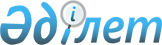 "Қазақстан Республикасы ішкі істер органдарының қатардағы және басшы құрамдағы адамдарының қызмет өткеруі туралы ережені қолданудың тәртібі туралы нұсқаулықты бекіту туралы"
					
			Күшін жойған
			
			
		
					Ішкі істер министрлігінің 2001 жылғы 1 қаңтардағы N 1 бұйрығы. Қазақстан Республикасы Әділет министрлігінде 2001 жылғы 12 ақпанда тіркелді. Тіркеу N 1398. Күші жойылды - Қазақстан Республикасы Ішкі істер министрінің 2011 жылғы 27 мамырдағы № 246 бұйрығымен.      Күші жойылды - ҚР Ішкі істер министрінің 2011.05.27 № 246 (ресми жарияланған күннен күнтізбелік он күндік мерзімге дейін қолданысқа енгізіледі) бұйрығымен.

      Қазақстан Республикасы Үкіметінің 1996 жылғы 27 желтоқсандағы N 1644 қаулысымен бекітілген Қазақстан Республикасы ішкі істер органдарының қатардағы және басшы құрамдағы адамдарының қызмет өткеруі туралы ережені басшылыққа алуды және орындауды жариялай отырып, БҰЙЫРАМЫН: 

      Ескерту. Кіріспеге өзгерту енгізілді - Қазақстан Республикасы Ішкі істер министрінің 2008.03.15 N 97 ; 2009.05.20 N 192 (қолданысқа енгізілу тәртібін 3-тармақтан қараңыз) Бұйрықтарымен. 

      1. Қоса беріліп отырған Қазақстан Республикасы ішкі істер органдарының қатардағы және басшы құрамдағы адамдарының қызмет өткеруі туралы ережені қолданудың тәртібі туралы нұсқаулық (бұдан әрі - Нұсқаулық) бекітілсін. 

      2. Есірткі бизнесіне қарсы күрес және есірткі айналымын бақылау комитетінің төрағасы, Ішкіісминнің орталық аппараты Департаменттерінің, дербес департаменттерінің, Астана, Алматы қалалары, облыстардағы және көліктегі Ішкі істер департаменттерінің, Ішкіісминнің жоғары және орта арнаулы оқу орындарының бастықтары: 

      1) Қазақстан Республикасы ішкі істер органдарының қатардағы және басшы құрамдағы адамдарының қызмет өткеруі туралы ережені және Ішкі істер органдарының кәсіби дайындығы жүйесіндегі нұсқаулықты сынақтар қабылдау арқылы терең оқып-үйренуді; 

      2) Қазақстан Республикасы ішкі істер органдарының қатардағы және басшы құрамдағы адамдарының қызмет өткеруі туралы ережеде және Нұсқаулықта жазылған талаптардың бұлжытпай орындалуын; 

      3) қызметтік үй-жайларды, клубтарды қызмет өткерудің жағдайлары, ішкі істер органдары қызметкерлерінің құқықтары мен міндеттері көрсетілген тақырыптық стендтермен жабдықтауды қамтамасыз етсін. 

      Ескерту. 2-тармаққа өзгерту енгізілді - Қазақстан Республикасы Ішкі істер министрінің 2004.07.23 N 428 , 2008.03.15 N 97 Бұйрықтарымен. 

      3. Осы бұйрықтың орындалуын бақылау Кадр жұмысы департаментіне, Астана, Алматы қалалары, облыстардағы және көліктегі ішкі істер департаменттерінің, Ішкіісминнің жоғары және орта арнаулы оқу орындарының бастықтарына жүктелсін. 

      Ескерту. 3-тармаққа өзгерту енгізілді - Қазақстан Республикасы Ішкі істер министрінің 2004.07.23 N 428 , 2008.03.15 N 97 Бұйрықтарымен. 

      4. Осы бұйрық Қазақстан Республикасының Әділет министрлігінде мемлекеттік тіркеуден өткен күннен бастап күшіне енеді.       Қазақстан Республикасының 

      Ішкі істер министрі - 

      Ішкі әскерлер қолбасшысы 

      генерал-майор                                             Қазақстан Республикасы 

                                                Ішкіісминінің 

                                            2001 жылғы 01 қаңтардағы 

                                           N 1 бұйрығымен бекітілген  

Қазақстан Республикасы ішкі істер органдарының 

қатардағы және басшы құрамдағы адамдарының 

қызмет өткеруі туралы ережені 

қолданудың тәртібі туралы 

НҰСҚАУЛЫҚ       Ескерту. Бүкіл мәтін бойынша "ІІББ, ІІБ, КІІБ", "ІІБ, КІІББ", "ІІББ, ІІБ", "ІІББ, облыстардың ІІБ, көліктегі ІІБ" деген аббревиатуралар "ІІД, КІІД" деген аббревиатурамен, "ТЖА" деген аббревиатура "ТЖМ" деген аббревиатурамен, "бастапқы дайындық" деген сөздер "арнайы алғашқы оқыту" деген сөздермен ауыстырылды - Қазақстан Республикасы Ішкі істер министрінің 2008.03.15 N 97 Бұйрығымен. 

      Ескерту. Нұсқаулықтың және оның қосымшаларының бүкіл мәтіні бойынша "қызмет өткерген жылдары үшін проценттік үстемақы төлеу", "қызмет өткерген жылдарына проценттік үстеме ақы төлеу", "еңбек сіңірген жылдары үшін пайыздық үстемеақы төлеу", "еңбек сіңірген жылдарына пайыздық үстемеақы төлеу" деген сөздер "лауазымдық жалақысының мөлшерін анықтау" деген сөздермен ауыстырылды - Қазақстан Республикасы Ішкі істер министрінің 2009.05.20 N 192 (қолданысқа енгізілу тәртібін 3-тармақтан қараңыз) Бұйрығымен.       Осы Нұсқаулық Қазақстан Республикасы Үкіметінің 1996 жылғы 27 желтоқсандағы N 1644 қаулысымен бекітілген Қазақстан Республикасы ішкі істер органдарының қатардағы және басшы құрамдағы адамдарының қызмет өткеруі туралы ережені (бұдан әрі - Ереже) қолданудың тәртібін белгілейді. 

      Нұсқаулыққа енбей қалған кадр мәселелерін шешудің тәртібі  Қазақстан Республикасы Ішкі істер министрлігінің (бұдан әрі - ІІМ) жекелеген нормативтік кесімдерімен реттеледі. 

       Ескерту. Кіріспеге өзгерту енгізілді - Қазақстан Республикасы Ішкі істер министрінің 2009.05.20 N 192 (қолданысқа енгізілу тәртібін 3-тармақтан қараңыз) Бұйрығымен.  

Жалпы ережелер  

1. Ішкі істер органдарына қызметке қабылдаудың шарттары       1. Ішкі істер органдарына қызметке Қазақстан Республикасының азаматтары қабылданады. Қазақстан Республикасы азаматтығының болуы қолда бар паспортына немесе жеке куәлігіне сәйкес анықталады. 

      2. Ішкі істер органдарына қызметке (оқуға) қабылданатын үміткерлерді іріктеп алуды, оларды алдын ала зерттеуді ішкі істер органдары бөлімшелерінің мүдделі бастықтары мен кадр аппараттары жүзеге асырады. 

      Қазақстан Республикасының азаматтарын ішкі істер органдарына қызметке іріктеп алу кезінде үміткерлердің іскерлік, жеке және моральдық қасиеттерінің ішкі істер органдары қызметкерлеріне қызметтік жұмыстың нақты учаскелерінде қойылатын талаптарға аса дәлдікпен сәйкес келуін анықтау іріктеп алудың негізгі мақсаты болып табылатындығын ескеру керек.      

      3. Қызметке үміткерлерге мынадай қасиеттер тән болуы тиіс: 

      1) заңдарды бұлжытпай сақтаудағы дамыған құқықтық сана-сезім мен өзіндік сенім, мемлекеттік және қызметтік құпияны қатаң сақтай білу, патриотизм мен интернационализм; 

      2) өзіне қатаң талап қою, ішкі істер органдарындағы өзінің болашақ қызметін зор мемлекеттік мәні бар іс ретінде саналы түрде түсіне білу, қызметтік жұмысының нәтижелерін объективті түрде бағалай білу; 

      3) ұйымдастырушылық қабілеті, адамдарға оң ықпал жасай білу, жоғары жұмыс қабілеттілігі мен шыдамдылық, әдеттегідей емес және төтенше жағдайларда жүктелген міндеттерге сәйкес тыңғылықты және табандылықпен қимылдау қабілеті, сондай-ақ ішкі істер органдарындағы қызметке байланысты қиындықтарға төзе білу.  

2. Ішкі істер органдарына қызметке кадрларды іріктеу       4. Үміткерлерді іріктеп алу жөніндегі жұмысты ұйымдастыру жергілікті жерлердегі ішкі істер органдарының басшыларына және үміткерлерді пайдалану көзделіп отырған салалық бөлімшелердің басшыларына жүктеледі. Олар өз жұмыстарын кадр аппараттарымен тығыз қарым-қатынаста жүзеге асырады. 

      Бос лауазымдарға жасақтау жөніндегі жұмыс ішкі істер органдары мен бөлімшелерінің қызметтік жұмысы жоспарларында көрініс алады. 

      Үміткерді зерттеуді үміткерді пайдалану көзделіп отырған бөлімшенің қызметкері жүргізеді. 

      5. Ішкі істер органдарына қызметке қатардағы және кіші басшы құрамдағы лауазымдарға 32 жастан аспаған, орта және аға басшы құрамдағы лауазымдарға - егер де олардың қызметте болудың шекті жасына жету сәтіне қызмет өткерген жылдары үшін зейнетақыға құқығы бар болса, запастағы офицерлер мен арнайы және әскери атағы болған, ішкі істер органдарында қолданылатын мамандығы бойынша жоғары даярлығы мен жұмыс тәжірибесі бар, бұған дейін Қазақстан Республикасының Қарулы Күштерінде, басқа әскерлері мен әскери құрамаларында, сондай-ақ ішкі істер органдарында, ҰҚК-да, бұрынғы МТК-да, қаржы полициясында, кеден қызметінде қызмет өткерген адамдарды қоспағандағы 40 жастан аспаған азаматтар қабылданады. 

      Ерекше жағдайларда, жасы Ережеде көзделген жастан асатын адамды ішкі істер органдарына қызметке қабылдау туралы мәселені шешу кезінде ІІД, КІІД-нің, Ішкіісмин оқу орындарының кадр аппараты Ішкіісминнің кадр аппаратына бірінші басшының қолы қойылған ұсынымды, қалыптастырылған жеке істі жібереді. Ішкіісминнің кадр аппараты ұсынылған материалдарды қарап шығып, Министр не оны ауыстырушы адам бекіткен дәлелді қорытынды шығарады. Оң шешім шығарылған жағдайда осы қорытынды үміткерді (егер де ол қатардағы, кіші немесе басшы құрамдағы лауазымға тағайындауға үміткер болып табылатын жағдайда) училищеге арнайы алғашқы оқытуға және үміткерді бұдан әрі ішкі істер органдарына қызметке қабылдауға негіз болып табылады. Үміткерді одан кейін алғашқы арнаулы атақ беруге немесе бұрын ішкі істер органдарының басшы құрамында болған адамдарды Ішкіісминнің кадрларына қабылдауға ұсыну кезінде Ішкіісминнің кадр аппаратына жіберілетін ұсынымхатқа көрсетілген қорытындының көшірмесі қоса тіркеледі. 

      6. Ішкі істер органдарына қатардағы, кіші және орта басшы құрамдағы лауазымдарға алғаш рет орналасушы үміткерлер кадрға қабылданғанға дейін Ішкі істер министрлігінің (бұдан әрі - ІІМ) оқу орындарында арнайы алғашқы оқытудан өтеді. Арнайы алғашқы оқытудан өтудің тәртібі мен шарттарын Министр белгілейді. Бұл ретте оқу мерзімі лауазымдық жалақысының мөлшерін анықтау және зейнетақы есептеу үшін қызмет өтіліне қоса есептеледі. 

      Ішкі істер органдарына (бұдан әрі - ІІО) аға және басшы құрамдағы лауазымдарға қызметке қабылданатын адамдар кадр аппаратының келісімі бойынша оны өтудің тәртібін белгілейтін тікелей бастықтың жетекшілігімен тағылымдамадан өту арқылы арнайы алғашқы оқыту бағдарламасын меңгереді. 

      ІІО-ның, басқа да құқық қорғау органдарының бұрынғы қызметкерлері мен әскери қызметшілер, сондай-ақ күндізгі нысан бойынша арнайы және әскери оқу орындарын бітірген адамдар арнайы алғашқы оқытудан өтпей қызметке қабылданады. 

      ІІО-ның, басқа да құқық қорғау органдарының бұрынғы қызметкерлерін және әскери қызметшілерін қызметке қабылдаған кезде, егер олар қызметтен босатылған күннен бастап кемінде үш ай өтпесе, көрсетілген кезеңде олар өзге заңды тұлғалармен және жеке адамдармен еңбек қатынасына түспеген жағдайда, арнайы тексерістің сауалнамалық деректері мен материалдары жаңартылады. 

      Ескерту. 6-тармаққа өзгерту енгізілді - Қазақстан Республикасы Ішкі істер министрінің 2008.03.15 N 97 Бұйрығымен. 

      6-1. Ішкі істер органдарында қызметке үміткер арнайы алғашқы даярлықтан өткенге дейін арнайы атақ берілмей және кадрға қабылданбай, тиісті лауазымға сынақ мерзімімен тағылымдамадан өтуші болып тағайындалады. 

      Ескерту. 6-1-тармақпен толықтырылды - ҚР Ішкі істер министрінің 2007 жылғы 26 наурыздағы N 114 бұйрығымен . 

      7. Қазақстан Республикасы Ішкі істер министрлігінің оқу орындарына оқуға түсу жылының 31 желтоқсанындағы ахуал бойынша 17 жасқа толған адамдар қабылданады. 

      8. Ішкі істер органдарына қызметке қабылданатындар олардың әскери қызметке жарамдылығын анықтау үшін міндетті түрде ішкі істер органдарының әскери-дәрігерлік комиссияларында медициналық куәландырудан өтеді. 

      9. Алынып тасталды - Қазақстан Республикасы Ішкі істер министрінің 2008.03.15 N 97 Бұйрығымен. 

      10. Қатардағы, кіші және орта басшы құрамдағы лауазымдарға азаматтар (қызметкерлер) Қазақстан Республикасы Үкіметінің 1996 жылғы 27 желтоқсандағы N 1644 қаулысымен бекітілген Қазақстан Республикасы ішкі істер органдарының қатардағы және басшы құрамдағы адамдарының қызмет өткеруі туралы ережеге сәйкес қабылданады (тағайындалады). 

      Ескерту. 10-тармақ жаңа редакцияда - Қазақстан Республикасы Ішкі істер министрінің 2008.03.15 N 97 Бұйрығымен. 

      11. Аға және жоғары басшы құрамдағы лауазымдарға жоғары білімі бар адамдар қабылданады. 

      12. Медициналық қарсы көрсетулер бойынша бұрын мерзімді әскери қызмет өткермеген, кейіннен әскери қызметке жарамды деп танылған немесе бұрын құқық қорғау органдарынан науқастануы немесе денсаулық жағдайы бойынша босатылған үміткерді ішкі істер органдарына қызметке ресімдеу кезінде үміткер (немесе оның медициналық құжаттары) міндетті түрде Ішкіісминнің орталық әскери-дәрігерлік комиссиясының бекітуіне жіберіледі, оның қорытындысы Ішкіісминнің кадр аппаратына жіберілетін алғашқы арнаулы атақ беру немесе Ішкіісминнің кадрларына қабылдау ұсынымхатына қоса тіркеледі.  

3. Үміткерді зерттеу       13. Оларға қатысты лауазымға тағайындау туралы шешім қабылданған адамдар ІІО-ға қызметке қабылдау туралы өтініш жазады. Үміткердің жеке басын алдын ала зерделеу процесінде оның денсаулығының жағдайы, оның білімі мен арнайы дайындығының сәйкестігі, белгіленген нормативтерді тапсыру бойынша оның дене-күш дайындығының деңгейі (нәтижелері үміткердің жеке ісіне тігіледі), ол тағайындалатын лауазымға қойылатын талаптарға оның сәйкес болуы, үміткердің отбасы жағдайы және оның ортасы, мінез-құлқының негізгі сипаттары (үміткерлерді тұрғылықты жері бойынша сипаттайтын материалдарды үміткерді ресімдейтін қызмет жинақтайды) анықталады. Үміткер ішкі істер органдарының әкімшілік есептері бойынша тексеріледі. Зерттеу нәтижелері тексеруші адамның баянатында көрсетіледі. 

      Үміткерді пайдалану жоспарланып отырған ішкі істер органының немесе бөлімшесінің басшысы онымен жеке әңгімелеседі, алдын ала зерттеу процесінде алынған деректердің сәйкестігін анықтайды, алдағы жұмыстың сипатын түсіндіреді. 

      Үміткерлердің ата-аналарымен, әйелімен (күйеуімен) әңгіме өткізіледі. Үміткердің ішкі істер органдарына қызметке орналасуының себептері анықталады. Үміткердің және оның туысқандарының назары оның болашақ қызметінің сипатына, мезгілінен тыс уақытта, демалыс және мерекелік күндері жұмысқа тартылу мүмкіндігіне, сондай-ақ ішкі істер органдарында қызмет өткеру кезіндегі жеңілдіктер мен басымдықтарға аударылады. Оны Қызмет өткеру туралы ережемен таныстырады. 

      Кадр аппаратында үміткер жақын туысқандарын, оның ішінде бұрынғы жұбайларын көрсете отырып, өз қолымен жазылған және баспа түрінде терілген кадрларды есепке алу жөніндегі жеке парақты (Нұсқаулыққа N 1 қосымша), толық өмірбаянын (Нұсқаулыққа N 2 қосымша) толтырады. 

      Үміткер кадр аппаратына: еңбек кітапшасын (бар болса); білімі туралы дипломның (куәліктің) куәландырылған көшірмесін; әскери билетін немесе шақыру бөліміне есепке алу туралы куәлігін; соңғы жұмыс орнынан мінездемесін, түйіндемесін ұсынады. Сонымен қатар ішкі істер органдары қызметкерлерінің, басқа да лауазымды адамдардың ұсынымхатын ұсынуға болады. 

      Ескерту. 13-тармаққа өзгерту енгізілді - Қазақстан Республикасы Ішкі істер министрінің 2008.03.15 N 97 Бұйрығымен. 

      14. Үміткерді зерттеуді жалғастырудың мақсатқа сай болатындығы туралы шешім қабылданған кезде салалық қызметтің, бөлімшенің жетекшісі үміткерді зерттеудің қорытындысы бойынша ішкі істер органдарына қызметке қабылдау туралы қорытындының бірінші бөлімін (Нұсқаулыққа N 3 қосымша) толтырады. Әрі бұл бөлімде үміткерді зерттеген адамдардың тектері, зерттеу нәтижелері, үміткерді сипаттайтын деректер, үміткерді пайдалану көзделіп отырған лауазым мен жұмыс учаскесі, үміткерді ішкі істер органдарына жұмысқа кімнің ұсынғандығы және шешім қабылдау үшін едәуір мәні бар басқа да деректер көрсетіледі. 

      Қызметке қабылдау туралы қорытынды, кадрларды есепке алу жөніндегі жеке парақ және өмірбаян лауазымға тағайындау құқығы бар ішкі істер органының немесе бөлімшесінің бастығына жіберіледі, ол келіп түскен материалдарды қарайды және оң шешім шығарылған кезде үміткерді арнайы тексеруді жүргізу үшін оларды кадр аппаратына жібереді. 

      15. Арнайы тексеру қызметке іріктеп алынатын адамдарды зерттеудің құралы болып табылады және үміткерлер мен олардың жақын туысқандарына (оның әкесі, шешесі, туған ағалары мен апалары, әйелі (күйеуі), оның әкесі, шешесі, туған ағалары мен апалары, үміткердің 14 жасқа толған балалары) қатысты мәліметтерді анықтау мақсатында жүргізіледі. Бұл ретте тізім (Нұсқаулыққа N 4 қосымша) толтырылады. 

      Арнайы тексеруге ішкі істер органдарына қызметке қатардағы және басшы құрамдағы лауазымдарға, оның ішінде Ішкіісминнің оқу орындарына оқуға қабылданатын адамдар жатады. 

      Егер де үміткердің, оның әйелінің (күйеуінің) жақын туысқандарының бірі ішкі істер органдарында қызметте тұрса, оған тексеру жүргізілмейді, отбасының қалған мүшелері жалпы негізде тексеруге жатады. 

      Арнайы тексеруге жататын адамдар ішкі істер органдарының, ҰҚК-ның жедел есептері бойынша тексеріледі. Арнайы тексеру туған жері мен тұрғылықты жері бойынша, ал үміткерлерді арнайы тексеру - сондай-ақ олардың үш жылдан астам тұрған барлық бұрынғы тұрғылықты жерлері бойынша жүзеге асырылады. Бір мезгілде, кадр аппараты Қазақстан Республикасының Бас прокуратурасы жанындағы Құқықтық статистика және арнайы есептер комитетіне немесе аталған Комитеттің облыстық прокуратуралар жанындағы басқармаларына үміткерге арналған сұрау салуды толтырады. 

      Ішкі істер органдарына қызметке қабылданатын адамдарға мемлекеттік қызметке қабылданатын азаматтар ретінде арнайы тексеріс жүргізіледі. 

      Ұлттық қауіпсіздік органдарына жіберілетін, мемлекеттік органның кадр қызметіне ұсынылатын арнайы тексеріске жататын адамдар туралы материалдарда: 

      1) тексерілушінің және оның туған-туыстарының туған жылы мен жерін, жұмыс немесе оқу орнын, атқарып отырған лауазымы мен тұрғылықты жерін көрсете отырып, оларға (әйеліне, күйеуіне, әкесіне, шешесіне, аға-інілеріне, апа-қарындастарына, сіңлілеріне, 18 жасқа толған балаларына) толық анық деректері; 

      2) атқарған лауазымын, органның, ұйымның атауын және оның орналасқан жерін көрсете отырып, ресімделетін адамның еңбек қызметі туралы; 

      3) ресімделуші адамның шет елде туған-туысының бар-жоғы туралы мәліметтер болуы тиіс. 

      Мемлекеттік қызметке үміткер 1)-3) тармақтарда көрсетілген мәліметтерді сауалнамада (1-қосымша) және өмірбаянда (2-қосымша) жазады және оны ІІО кадр қызметінің басшысы қол қойып бекітеді. 

      Материалдарға: 

      1) кірістері мен мүліктері туралы декларацияны тапсыру туралы салық органдарынан алған анықтаманың көшірмесі; 

      2) білімі туралы құжаттардың көшірмелері; 

      3) 3,5 х 4,5 фотосуретінің 2 данасы қоса беріледі. 

      Белгіленген нысандағы талап қағазының бланкісінде (5-қосымша) адресатты және жіберушіні көрсетпей, осы Нұсқаулықтың 15-тармағының 1) тармақшасында көрсетілген мәліметтер ғана толтырылады. 

      Арнайы тексерудің нәтижелері ішкі істер органдарына қабылдау туралы қорытындының екінші бөлімінде көрініс алады, онда "Қызметке қабылдауға қайшы келетін мәліметтер жоқ" деген жазба жасалады және арнайы тексеруді жүргізген адамның қолы қойылады. 

      Жедел есептер бойынша тексеру талаптардың (Нұсқаулыққа N 5 қосымша) ескерілуімен, лауазымға тағайындау құқығы бар бастық бекіткен белгіленген нысандағы жоспар бойынша (Нұсқаулыққа N 6 қосымша) жүргізіледі. Үміткердің әйелінің (күйеуінің), олардың жақын туысқандарының сотталғандығы туралы мәліметтер, сондай-ақ теріс сипаттағы басқа да мәліметтер алынған кезде қорытындыда жасалған қылмыстың қоғамдық қауіптілігі, туысқандық дәрежесі, алдағы қызметінің сипаты, сотты болған туысқандарының үміткерге теріс ықпал етуі, үміткердің сотты болған туысқандарына материалдық және өзге де тәуелді болуы ескеріле отырып, үміткерді қызметке қабылдаудың мүмкіндігі негізделеді. 

      Арнайы тексеру аяқталғаннан кейін кадр аппаратының қызметкері арнайы тексерудің нәтижелері туралы қорытынды (Нұсқаулыққа N 7 қосымша) толтырады. 

      Арнайы тексерудің материалдары, сондай-ақ Қазақстан Республикасының Бас прокуратурасы жанындағы Құқықтық статистика және арнайы есептер жөніндегі комитетінен немесе аталған Комитеттің облыстық прокуратуралар жанындағы басқармаларынан келген жауап лауазымға тағайындау құқығы бар бастыққа бекіту үшін баяндалады. Қызметке қабылдау туралы мәселе оң шешілген жағдайда нәтижелері үміткерді пайдалану жоспарланып отырған органның, салалық бөлімшенің басшысына хабарланады. 

      Үміткерді қызметке қабылдаудан бас тарту туралы шешімнің себептері оған хабарланады. 

      Арнайы тексеру жүргізудің жоспарын қамтитын арнайы тексерудің материалдары, арнайы тексеру жөніндегі талаптар, қорытынды, ішкі істер органдарының әкімшілік есептері бойынша зерттеу мен тексерудің рапорттары, Қазақстан Республикасының Бас прокуратурасы жанындағы Құқықтық статистика және арнайы есептер жөніндегі комитетінен немесе аталған Комитеттің облыстық прокуратуралар жанындағы басқармаларынан келген жауаптар жеке істің 5-бөлігіне тігіліп, нөмірленеді және осы бөліктегі құжаттардың тізбесіне енгізіледі. 

      Ішкі істер органдарына қызметке қабылданбаған үміткерлерге арналған арнайы тексеру материалдары бір жыл өткеннен кейін жойылады. 

      Одан кейін кадр аппаратының қызметкерлері 7-қосымшаға сәйкес тиісті қорытынды бекіте отырып, кем дегенде бес жылда бір рет арнайы тексеріс жүргізеді. 

      Ескерту. 15-тармаққа өзгерту енгізілді - Ішкі істер министрінің 2004.07.23 N 428 , 2008.03.15 N 97 Бұйрықтарымен. 

      16. Ішкі істер органдарына қызметке қабылдау туралы қорытындының үшінші бөлімінде әскери-дәрігерлік комиссия, дене шынықтыру даярлығы бойынша нормативтер тапсыру мен психофизиологиялық тексеруден өтудің нәтижелері туралы жазба жасалады. 

      Ескерту. 16-тармаққа өзгерту енгізілді - Қазақстан Республикасы Ішкі істер министрінің 2008.03.15 N 97 Бұйрығымен. 

      16.1. ІІО қызметке үміткер арнайы алғашқы оқытудан өткенге дейін сынақ мерзімімен, арнаулы атақ берілмей және кадрға қабылданбай тиісті лауазымға тағайындалады. 

      Ескерту. 16-1-тармақпен толықтырылды - Қазақстан Республикасы Ішкі істер министрінің 2008.03.15 N 97 Бұйрығымен. 

      17. Ішкі істер органдарына қызметке қабылдау туралы қорытынды (оқуға үміткерлерді қоспағандағы) үміткерді зерттеуді жалғастыру үшін, оның ішінде көзделіп отырған лауазымда жұмыс істеуге қажет болатын қасиеттерді анықтау мақсатында нақты тапсырмалар беріле отырып, бөлімшеге жіберіледі. 

      Үміткерлерді нақты тапсырмалар арқылы зерттеуді салалық бөлімшенің аса білікті қызметкерлері жүргізеді. 

      Әрбір тапсырма бойынша үміткерге міндетті түрде оны орындаудың тәсілдері мен мінез-құлық таныта білу туралы нұсқама беріледі. Үміткерге берілетін тапсырмалар нақты, бөлімшенің құзыретіне енетін мәселелерді шешуге бағытталған, орындауға болатын және заңдылық талаптарына жауап беретін болуы тиіс. Тапсырмалар іс жүргізу қимылдарын өзінше жүргізумен және қызмет атқарумен байланысты болмауы керек. Тапсырмаларды орындау үміткердің моральдық, іскерлік және жеке қасиеттеріне, оның өзін пайдалану көзделіп отырған лауазым бойынша міндеттерін орындай білу қабілетіне баға беруге мүмкіндік беретін бастамашылығын, іс-қимыл белсенділігін қарастыруы керек. 

      Үміткерге оның өмірі мен денсаулығына қатер төндіретін тапсырмалар беруге үзілді-кесілді тыйым салынады. 

      Үміткер міндетті түрде орындалған тапсырмалары туралы жазбаша есептер ұсынуы тиіс. Осы есептер бойынша зерттелетін адамның өз ойларын қисынды және бір ізді мазмұндай алуы, жинақталған ақпаратты бір жүйеге келтіре білуі, топтастырып, талдай білуі, дұрыс қорытынды жасап, ұсыныстар шығара білуі тексеріледі. 

      Ескерту. 17-тармаққа өзгерту енгізілді - Қазақстан Республикасы Ішкі істер министрінің 2008.03.15 N 97 Бұйрығымен. 

      18. Үміткерді зерттеу процесінде ішкі істер органдарына қызметке орналасатын адамдарға қойылатын жалпы талаптармен қатар нақты лауазымда жұмыс істеуге қажетті қасиеттері анықталады. 

      19. Зерттеудің нәтижелері ішкі істер органдарына қызметке қабылдау туралы қорытындының төртінші бөлімінде мазмұндалады. Зерттеуді кімнің жүргізгендігі, үміткерге қандай нақты тапсырмалар берілгендігі, оларды қалай орындағандығы, өзінің болашақ жұмысына қажетті қандай қасиеттерді танытқандығы көрсетіледі, үміткерді қандай да бір лауазымда пайдалану мүмкіндігі немесе мүмкін еместігі туралы қорытынды жасалады. Сонымен бірге, міндетті түрде үміткерді және оның жеке ерекшеліктерін сипаттайтын мәліметтер көрсетіледі. 

      Тексерілмеген оң да, теріс те деректерді көрсетуге, сондай-ақ үміткерді пайдалану жөніндегі ұсыныстарда оларға сүйенуге тыйым салынады. 

      20. Үміткерді зерттеу аяқталғаннан кейін ішкі істер органдарына қызметке қабылдау туралы толтырылған қорытынды үміткерге арналған жеке істің материалдарын одан әрі ресімдеу үшін кадр аппаратына жіберіледі. 

       Ішкі істер органдарына қызметке қабылдау туралы қорытынды қызметке жетекшілік жасаушы орган бастығының орынбасарымен, үміткерді пайдалану көзделіп отырған салалық бөлімшенің басшыларымен және кадр аппаратымен келісіледі. Бір мезгілде аталған басшылардың үміткермен жеке кездесуі ұйымдастырылады. 

      Қорытындыны лауазымға тағайындау құқығы бар органның, бөлімшенің бастығы бекітеді. 

      21. Оған қатысты лауазымға тағайындау туралы шешім қабылданған үміткер өз қолымен қызмет өткеру жағдайларымен, материалдық және зейнетақымен қамтамасыз етумен танысқандығы, қызметтік тәртіп пен заңдылықты бұзғаны үшін жауапкершілігі туралы ескертілгені туралы міндеттеме жазады. Бір уақытта ресімделетін адам мемлекеттік және қызметтік құпияларды құрайтын мәліметтерді жарияламау туралы, сондай-ақ "Сыбайлас жемқорлық туралы" Қазақстан Республикасының Заңында белгіленген шектеулер бойынша мемлекеттік қызметшінің міндеттемесін береді. 

      Ескерту. 21-тармақ жаңа редакцияда - Қазақстан Республикасы Ішкі істер министрінің 2008.03.15 N 97 Бұйрығымен. 

      22. Қарулы Күштерден және басқа да әскери құрамалардан тікелей босатылғаннан кейін қызметке қабылданатын адамдарға әскери бөлім басшылығының мінездеме-ұсынымы сұратылады. 

      23. Жасақтаудың басқа да көздерінен қызметке қабылданатын адамдарға соңғы, ал қажет болғанда оның алдындағы жұмыс орнынан кәсіпорынның, ұйымның жетекшісі қол қойған мінездеме сұратылады. 

      24. Зерделеу материалдары жеке іске тігіледі, кадр аппараты үміткердің жеке ісін, қызмет берген ұсынымхатты және еңбек шартын оны лауазым бойынша үш айға дейінгі сынақ мерзімімен тағылымдамадан өтуге тағайындау үшін басшыға (тағайындау және босату құқығы бар) баяндайды. 

      Ескерту. 24-тармақ жаңа редакцияда - Қазақстан Республикасы Ішкі істер министрінің 2008.03.15 N 97 Бұйрығымен. 

      25. Сынақ мерзімі аяқталғаннан кейін лауазым бойынша тағылымдамадан өтуші болып тағайындалған үміткерлер және олардың жеке істері арнайы алғашқы оқытудан өту үшін Министрліктің оқу орнына жіберіледі. Алғашқы оқытуға жіберу тиісті бұйрықпен ресімделеді. 

      Алғашқы арнайы оқу курстарының тыңдаушылары қатарына қабылданған тағылымдамадан өтушілерге Қазақстан Республикасы Үкіметінің 1996 жылғы 27 желтоқсандағы N 1644 қаулысымен бекітілген Қазақстан Республикасы ішкі істер органдарының қатардағы және басшы құрамдағы адамдарының қызмет өткеруі туралы ереже (бұдан әрі - Ереже) қолданылады. 

      Ескерту. 25-тармақ жаңа редакцияда - Қазақстан Республикасы Ішкі істер министрінің 2008.03.15 N 97 Бұйрығымен. 

      26. Алынып тасталды - Қазақстан Республикасы Ішкі істер министрінің 2008.03.15 N 97 Бұйрығымен. 

      27. Алынып тасталды - Қазақстан Республикасы Ішкі істер министрінің 2008.03.15 N 97 Бұйрығымен. 

      28. Алынып тасталды - Қазақстан Республикасы Ішкі істер министрінің 2008.03.15 N 97 Бұйрығымен. 

      28-1. Тағылымдамадан өтушіні жіберген орган оны арнайы алғашқы оқытуды аяқтағаннан кейін лауазымға қайта тағайындайды және арнаулы атақ беруге ұсынады. 

      Ескерту. 28-1-тармақпен толықтырылды - Қазақстан Республикасы Ішкі істер министрінің 2008.03.15 N 97 Бұйрығымен. 

      29. Алынып тасталды - Қазақстан Республикасы Ішкі істер министрінің 2008.03.15 N 97 Бұйрығымен. 

      30. Қатардағы және басшы құрамдағы лауазымдарға тағайындалған немесе ІІО кадрына қабылданған әскери міндеттілер, ІІО жүйесі оқу орындарының курсанттары мен тыңдаушыларын қоса есептегенде, белгіленген тәртіппен әскери есептен шығарылады және министрліктің кадрларына есепке қойылады. 

      Ішкі істер органдарының кадрына қабылданған әскери міндетті әскерге шақырылушыларды, запастағы солдаттарды (матростарды), сержанттарды (старшиналарды), министрліктің оқу орындарының курсанттары мен тыңдаушыларын қоса алғанда, әскери есептен шығару үшін ІІО кадр аппараттары әскери міндеттілерді есепке алған жерлері бойынша жергілікті әскери басқару органдарына дәлелді ұсынымдар, N 1 нысан бойынша жеке тізімдер (8-қосымша), әскери билеттер мен тіркеу куәліктерін жібереді. 

      Тиісті белгілер жасалған әскери билеттер ішкі істер органдарының кадр аппараттарына қайтарылуы тиіс. 

      Запастағы офицерлерді әскери есептен шығару үшін Қазақстан Республикасы ішкі істер органдарының және Ішкіісмин оқу орындарының кадр аппараттары запастағы офицерлер есепке алынған жердегі жергілікті әскери басқару органдарына ұсынымдар жібереді. Ұсынымдарға запастағы офицерлердің N 2 нысан бойынша жеке тізімдері (Нұсқаулыққа N 9 қосымша) мен әскери билеттері қоса беріледі. 

      Тиісті белгілер жасалған әскери билеттер және жетондарымен бірге қысқартылған әскери істер офицерлерді әскери есептен шығару туралы ұсыным қозғаған ішкі істер органдарының кадр аппараттарына қайтарылады. 

      Ескерту. 30-тармаққа өзгерту енгізілді - Қазақстан Республикасы Ішкі істер министрінің 2008.03.15 N 97 Бұйрығымен. 

      31. Ішкі істер органдарында қызметте немесе олардың кадрларында тұрған қатардағы және басшы құрамдағы адамдарға, әскери-тергеу бөлімшелері әскери қызметшілеріне (бұдан әрі - қызметкерлер) белгіленген үлгідегі қызметтік куәліктер беріледі, ал жоғары, аға және орта басшы құрамның арнаулы атақтары бар қызметкерлерге сондай-ақ оларға берілген жеке нөмірлері көрсетіле отырып жетондар беріледі. 

      Жеке нөмірлер беруді бір мезгілде орта немесе аға басшы құрамның алғашқы арнаулы атағын беру арқылы Министр жүргізеді. Запастағы офицерлердің және Қазақстан Республикасының Қарулы Күштерінен, басқа да әскерлері мен әскери құрамаларынан, Ұлттық қауіпсіздік комитетінің, қаржы полициясының, кеден органдарынан, Қазақстан Республикасы Төтенше жағдайлар министрлігінен келген адамдардың, ішкі істер органдарының бұрынғы қызметкерлерінің, сондай-ақ ТМД-ға қатысушы мемлекеттердің осыған ұқсас құрылымдары мен құқық қорғау органдарынан келген қызметкерлердің бұрын берілген жеке нөмірлері сақталады. Запастағы офицерлердің жеке нөмірлері бар жетондар әскери басқару органдарынан келіп түседі. 

      Жеке нөмір мен басшы құрамның алғашқы арнаулы атағын беру кезінде қызметкерлерге қызмет орны бойынша есепке алу карточкалары толтырылады. Жоғары, аға немесе орта басшы құрамның арнаулы атақтары бар қызметкерлерді орталықтандырылған есепке алуды Қазақстан Республикасы Ішкіісминінің кадр аппараты жүзеге асырады. 

      Ескерту. 31-тармаққа өзгерту енгізілді - Қазақстан Республикасы Ішкі істер министрінің 2008.03.15 N 97 Бұйрығымен. 

      32. Ішкі істер органдарының қызметкері отбасы жағдайы өзгерген, өзі немесе жақын туысқандары қылмыстық жауапкершілікке тартылған, олардың бірі шетелге тұрақты тұруға шыққан жағдайларда ол туралы үш күндік мерзімде тікелей бастығына рапортпен баяндауға міндетті. Рапорт орган, бөлімше басшысының қабылдаған шешімімен бірге кадр аппаратына беріледі және қызметкердің жеке ісіне қоса тіркеледі. 

      Егер де қызметкердің осы тармақтың бірінші абзацында мазмұндалған фактілерді біле тұра жасырғандығы анықталған болса, оған қатысты қызметтен босатуға дейінгі тәртіптік ықпал ету шаралары қолданылады. 

      Жаңа мән-жайлар туындағанда (некеге отыру, шетелге шығу, балаларының және басқа да жақын туысқандарының кәмелеттік жасқа толуы және т.с.с.) Нұсқаулықтың 15-тармағында көзделген қосымша тексеру іс-шаралары жүргізіледі. Нәтижелері туралы қорытынды толтырылады (Нұсқаулыққа N 7 қосымша), ол тиісті бастыққа баяндалады және арнайы тексерудің қосымша материалдарымен бірге арнайы тексеру материалдарына қоса тіркеледі.  

4. Ішкі істер органдарына қызметке және Ішкіісминнің 

оқу орындарына оқуға қабылдаудың келісім-шарттық нысаны       33. Ішкі істер органдарына қызметке және Ішкіісминнің оқу орындарына оқуға қабылданатын адамдар үшін қызмет өткерудің мерзімдері, тараптардың міндеттемелері мен жауапкершілігі келісім-шартта (Нұсқаулыққа N 10, 11 қосымшалар) айтылады. 

      34. Үміткерді ішкі істер органдарына қызметке және Ішкіісминнің оқу орындарына оқуға келісім-шарт бойынша қабылдау, сондай-ақ келісім-шарттың қолдану мерзімін ұзарту құқығы лауазымға тағайындау құқығы берілген бастықтарға беріледі. 

      35. Ішкі істер органдарына қызметке және Ішкіісминнің оқу орындарына оқуға келісім-шарт бойынша орналасқан үміткерлерге оны өткерудің Ережемен реттелетін жалпы тәртібі мен шарттары таралады. Келісім-шарт жасау кезінде тараптардың келісімі бойынша қызмет ерекшеліктері, сондай-ақ ішкі істер органының немесе бөлімшесінің материалдық және қаржылық мүмкіндіктері ескеріле отырып, қосымша шарттар белгіленуі мүмкін. 

      Егер де келісім-шартта қызметкердің басқа бір жерге қызметке ауысуы қарастырылса, тараптар қосымша кепілдіктер мен қолданыстағы  заңнамада көзделген мөлшерден төмен болмайтын өтемақыларды белгілейді. 

      Келісім-шарттың қосымша шарттары қызметкердің қызметтік немесе әлеуметтік жағдайын төмендетпеуі, қолданыстағы заңнамаға және Ережеге қайшы келмеуі тиіс. 

      Ескерту. 35-тармаққа өзгерту енгізілді - Қазақстан Республикасы Ішкі істер министрінің 2008.03.15 N 97 Бұйрығымен. 

      36. Министрліктің оқу орындарына оқуға түсетін, сондай-ақ оқудың ақысын ІІО қаражаты есебінен төлей отырып, Министрліктің жолдамасы бойынша шетел мемлекеттері ІІО жоғары оқу орындарына түсетін адамдар оқу орындарында оқу мерзіміне және бір уақытта Қазақстан Республикасы ІІО-да, оқу орнын аяқтағаннан кейін әскери қызметші, орта және аға басшы құрамдағы лауазымдарда күнтізбелік есеппен бес жыл қызмет өткеру туралы келісім-шарт жасасады. 

      Ескерту. 36-тармақ жаңа редакцияда - Қазақстан Республикасы Ішкі істер министрінің 2008.03.15 N 97 Бұйрығымен. 

      37. Келісім-шарт қабылдау комиссиясының министрліктің оқу орнына қабылдау туралы шешімі шыққаннан кейін жасалады. Ол жазбаша түрде толтырылады және оған үміткер (тыңдаушы, курсант), ІІО-ның және оқу орнының тиісті басшысы (лауазымға тағайындау құқығы бар) қол қояды. Келісім-шарт екі данада ресімделеді, оның біреуі жеке іске тігіледі (ІІІ бөлім), ал екіншісі қызметкерге (тыңдаушыға, курсантқа) беріледі. 

      18 жасқа толмаған үміткермен (тыңдаушымен, курсантпен) келісім-шарт жасалған жағдайда оның ата-анасының, асырап алушыларының немесе қамқоршыларының келісімі талап етіледі, ол заңнамалық тәртіппен ресімделеді. 

      Келісім-шарт қол қойылған күнінен бастап күшіне енеді және тек тараптардың келісімі бойынша ғана өзгертілуі мүмкін. Ол қызметкерді лауазымға тағайындау туралы бұйрық шығару үшін негіз болып табылады. 

      Ескерту. 37-тармаққа өзгерту енгізілді - Қазақстан Республикасы Ішкі істер министрінің 2008.03.15 N 97 Бұйрығымен. 

      38. Қызметкерді лауазымға тағайындау кезінде ішкі істер органының басшысы оны келісім-шарттың шарттары мен Ереженің талаптарына сәйкес қызметте пайдалануға міндетті. 

      Ішкі істер органдарының қызметкерлерін қызмет бабында келісім-шарттың шарттарымен көзделмеген ауыстырулар (аттестациялық тәртіпте қызметке сәйкес келмеуінен, сондай-ақ тәртіптік жазалау ретіндегіден басқа) олардың жеке мүмкіндіктері мен кәсіби дағдылары, жұмыс тәжірибесі, іскерлік және жеке қасиеттері, денсаулық жағдайы ескеріле отырып, тек қана олардың келісімі бойынша және Ереженің 60-тармағында белгіленген негіздер бойынша жүргізіледі. 

      Қызметкерді қызмет бабында ауыстыру кезінде жасалған келісім-шарттың шарттарына ауыстыру туралы бұйрық шығаруға негіз болып табылатын өзгерістер енгізілуі тиіс. 

      Қызметкерді оның келісімімен ол үшін жаңа мамандық бойынша лауазымға ауыстыру қажет болған жағдайда келісім-шарт кейіннен қызметкерді тиісті курстарда (жиындарда) қайта даярлау арқылы қайта жасалуы тиіс. 

      Ескерту. 38-тармаққа өзгерту енгізілді - Қазақстан Республикасы Ішкі істер министрінің 2008.03.15 N 97 Бұйрығымен. 

      39. Келісім-шарттың мерзімі аяқталғаннан кейін, егер де ол белгіленген тәртіппен бұзылмаған болса, қызметте болудың шекті мерзімі туындайтын жағдайларды қоспағанда, келісім-шарт дәл сол мерзімге ұзартылды деп есептеледі. 

      40. Келісім-шарт онда көрсетілген негіздер бойынша мерзімінен бұрын бұзылуы мүмкін. Келісім-шартты Ереженің 91-тармағының "к", "м", "н", "о" тармақшалары бойынша бұзуды есептемегенде, оны мерзімінен бұрын бұзуға мүдделі тарап екінші тарапты бір ай бұрын жазбаша ескертуге міндетті. 

      ІІО қызметкері Министрліктің оқу орнын бітіргеннен кейін ІІО-да одан әрі қызмет өткеруден бас тартқан не болмаса келісім-шартты Ереженің 91-тармағының "д", "е", "ж", "з", "к", "л", "м", "н", "о", "п" тармақшалары бойынша мерзімінен бұрын бұзған жағдайда ол оқу кезінде стипендияға, тамаққа, киім-кешекке жұмсалған бюджет қаражатын мемлекетке өтейді. Ұстауға жататын сома келісім-шарттың мерзімі аяқталғанға дейін толық өткерілмеген әр айға тең есептеледі. 

      Министрліктің оқу орындары күндізгі оқу бөлімшелерінің әскерге шақыру жасына жеткен және үлгермегені, тәртіпсіздігі, сондай-ақ өз еркі бойынша оқудан шығарылған курсанттары (тыңдаушылары) оқу кезінде стипендияға, тамаққа, киім-кешекке жұмсалған бюджет қаражатын мемлекетке өтейді. Ұстауға жататын сома оқу орнында болған әр толық айға тең есептеледі. 

      Бюджет қаражатын мемлекет пайдасына алу заңнамада белгіленген тәртіппен жүзеге асырылады. 

      Ескерту. 40-тармақ жаңа редакцияда - Қазақстан Республикасы Ішкі істер министрінің 2008.03.15 N 97 Бұйрығымен. 

      41. Тараптар арасында келісім-шарттың шарттарын орындауға байланысты даулар туындаған жағдайда мұндай тартыс қызметкер мен ішкі істер органының немесе Ішкіісмин оқу орнының басшысы арасындағы тікелей келіссөздер арқылы реттелуі, ал келісімге келмегенде - жоғары тұрған ішкі істер органында, сотқа шағымдану арқылы қаралуы тиіс.  

5. Сынау мерзімі       42. Сынау мерзімін (үш айдан аспайтын) тағайындау туралы шешімді лауазымға тағайындау құқығы бар бастық қабылдайды. Сынау мерзімінің ұзақтығы қызметке қабылдау туралы бұйрықта көрсетіледі. Сынау кезеңінде өтілші лауазымға байланысты негізгі міндеттер мен тапсырмаларды орындаумен қатар тікелей бастығының және ішкі істер органы бастығының бұйрығымен бекітілген тәжірибелі қызметкерлер қатарындағы қосшысының жетекшілік етуімен қызмет орнындағы жеке үйренуден өтеді. 

      43. Өтілшіге табельдік атыс қаруын және арнайы құралдарды алып жүру мен сақтауға рұқсат етілмейді. Өтілшіні оның өміріне қауіп төнетін не болмаса оның дербес іс-қимылдары кәсіби дайын болмауына байланысты заңдылықтың бұзылуына, азаматтардың құқықтарын, бостандықтары мен заңды мүдделерін шектеуге әкеліп соғатын болса, жедел іс-шараларда пайдалануға тыйым салынады. 

      44. Сынау мерзімінің ұзақтығы біржақты тәртіппен де, тараптардың келісімі бойынша да ұзартылмайды. 

      Өтілшінің еңбекке уақытша жарамсыз болу кезеңі, сондай-ақ дәлелді себептер бойынша оның жұмыста болмаған уақыты сынау мерзіміне жатпайды. 

      45. Сынау мерзімі кезінде өтілшілерге атқаратын лауазымы бойынша кестемен көзделген лауазымдық жалақы төленеді, сондай-ақ арнаулы атақтары жоқ қызметкерлердің тиісті санаттары үшін белгіленген басқа да төлемдер жүргізіледі. 

      46. Өтілшіні босатуға байланысты мәселелерді шешу кезінде еңбек туралы заңнаманы басшылыққа алу керек. 

      47. Сынау мерзімі аяқталғаннан кейін өтілші сынау мерзімін өткен ішкі істер органының құрылымдық бөлімшесінің бастығы Нұсқаулыққа N 3 қосымшаға сәйкес нысан бойынша қорытынды жасайды. 

      Қорытындыны ішкі істер органдарының бастығы (тағайындау және қызметтен босату құқығы берілген) бекітеді және ол сынау мерзімінен өткен тағылымдамадан өтушіні арнайы алғашқы оқытуға жіберу не болмаса сынау мерзіміне шыдамаған адам ретінде қызметтен босату туралы бұйрық шығару үшін негіз болып табылады. 

      Ескерту. 47-тармаққа өзгерту енгізілді - Қазақстан Республикасы Ішкі істер министрінің 2008.03.15 N 97 Бұйрығымен. 

      48. Өтілшімен еңбек қатынастары сынау мерзімі өткенге дейін, еңбек заңнамасында көзделген тәртіппен және негіздер бойынша тоқтатылуы мүмкін. 

      Сынау мерзіміне шыдамаған адамдар ретінде немесе осы кезеңдегі басқа да себептер бойынша ішкі істер органдарынан босатылған адамдардың еңбек кітапшаларында мынадай: "Ішкі істер органының атауы. Сынау мерзімі үш айға дейінгі лауазымға (лауазымы көрсетіледі) өтілші болып қабылданды. Мына негізде (еңбек туралы заңнаманың бабы көрсетіледі) босатылды" деген айыру белгілері бар жазба жасалады. 

      Ескерту. 48-тармаққа өзгерту енгізілді - Қазақстан Республикасы Ішкі істер министрінің 2008.03.15 N 97 Бұйрығымен.  

Құқықтар, міндеттер және жауапкершілік  

6. Ішкі істер органдары қызметкерлерінің Ант қабылдау 

тәртібі 

      49. Мыналар: 

      1) ішкі істер органдарына қызметке алғаш рет орналасушы адамдар - тек қана арнаулы атақ берілгеннен кейін; 

      2) Ішкіісминнің орындарының бұрын Ант қабылдамаған курсанттары, тыңдаушылары - оқуға қабылданғаннан кейін екі айдан кешіктірілмей; 

      3) бұған дейін қандай да бір себептер бойынша Ант қабылдамаған ішкі істер органдарының қызметкерлері Ант қабылдайды. 

      Ескерту. 49-тармаққа өзгерту енгізілді - Қазақстан Республикасы Ішкі істер министрінің 2008.03.15 N 97 Бұйрығымен. 

      50. Ант ішкі істер органы бастығының, бөлімше командирінің жетекшілік етуімен ішкі істер органдарының бөлімшелерінде салтанатты түрде қабылданады. 

      Рәсімді өткізудің уақыты мен орны, қызметкерлердің киім кию нысаны және басқа да мән-жайлар тиісті бұйрықта көрсетіледі. Ант қабылдау кезінде мемлекеттік рәміздер мен ішкі істер органдарының рәміздері (Жалау, Қазақстан Республикасының Туы, Мемлекеттік ән ұраны) пайдаланылады. 

      Тағайындалған уақытта ішкі істер органының жеке құрамы белгіленген тәртіппен сапқа тұрғызылады. Ант қабылдайтын қызметкерлер саптың бірінші қатарларында тұрады. Ішкі істер органының бастығы, бөлімше командирі Ант қабылдаудың мәнін, ішкі істер органдары қызметкерлерінің қызметтік борышын орындаудағы жоғары жауапкершілігін қысқаша айтып түсіндіреді. Сөзін аяқтағаннан кейін бастық (командир) Ант қабылдауға кірісуге команда береді. 

      Ант қабылдаушылар саптан кезек-кезек шақырылып, олардың әрқайсысы Анттың мәтінін (Нұсқаулыққа N 12 қосымша) дауыстап оқиды, содан соң Анттың мәтіні бар арнайы бланкіге өзінің қолын қойып, команда бойынша сапқа тұрады. 

      Ант қабылдау аяқталғаннан кейін бастық (командир) Ант қабылдағандарды құттықтайды, содан соң Қазақстан Республикасының Мемлекеттік ән ұраны орындалады және жеке құрам салтанатты маршпен өтеді. 

      Ескерту. 50-тармаққа өзгерту енгізілді - Қазақстан Республикасы Ішкі істер министрінің 2008.03.15 N 97 Бұйрығымен. 

      51. Қызметкер қолын қойған, Анттың мәтіні бар бланк жеке іске қосылады. 

      52. Қызметкерлерге дер кезінде Ант қабылдату жауапкершілігі, қызметкерлердің Ант қабылдауын ұйымдастыру мен есепке алу бөлімше басшыларына және кадр аппараттарына жүктеледі.  

7. Ішкі тәртіп       53. Әрбір ішкі істер органында қызметтік жұмыстың ерекшеліктерімен және жедел жағдаймен, жыл мезгілімен, жергілікті жағдайлармен және басқа да нақты мән-жайлармен анықталатын, қатаң түрде реттелген күн тәртібі белгіленеді. 

      Күн тәртібі жұмыстың басталу және аяқталу уақытын, түскі үзілістің басталуы мен ұзақтығын, азаматтарды қабылдау уақытын (тұрғындарға аса тиімді болатын), қызметкерлердің жекелеген санаттарының қызмет атқару кезегін белгілейді. Қажет болғанда, ол жоғары тұрған органның бастығымен, тиісті билік органдарымен келісіледі және ішкі істер органы, Ішкіісминнің мекемесі, оқу орны бастығының бұйрығымен бекітіледі. 

      ІІО-ның қызметтік үй-жайларында жұмыс уақытында жедел бөлімшелердің қызметкерлерінен басқа аттестацияланған құрам, міндетті түрде тек қана нысанды киімде болуы керек. 

      Ескерту. 53-тармаққа өзгерту енгізілді - Қазақстан Республикасы Ішкі істер министрінің 2008.03.15 N 97 Бұйрығымен. 

      54. Қызметкерлер, қажет болғанда, тек қана ішкі істер органы басшысының немесе оны ауыстырушы адамның жазбаша бұйрығы бойынша, тиісті өтемақылар беріле отырып, белгіленген уақыттан тыс қызметке тартылуы мүмкін. 

      Ішкі істер органдарының қызметкерлеріне заңмен белгіленген уақыттан тыс, демалыс және мерекелік күндері қызметтік міндеттерін атқарғаны үшін, сондай-ақ түнгі уақыттағы қызметі үшін өтемақылар беру қолданыстағы заңнамаға сәйкес жүзеге асырылады. 

      Ескерту. 54-тармаққа өзгерту енгізілді - Қазақстан Республикасы Ішкі істер министрінің 2008.03.15 N 97 Бұйрығымен. 

      54-1. ІІО қызметкерлеріне министрліктің медициналық мекемелерінде қызмет көрсетіледі. Қызмет орны немесе тұратын жері бойынша ІІО жүйесінің медициналық мекемелері болмаған жағдайда немесе оларда тиісті бөлімшелер, қажетті мамандар, не болмаса арнайы құралдар болмаса, сондай-ақ шұғыл жағдайларда оларға Қазақстан Республикасының қолданыстағы заңнамасына сәйкес мемлекеттік денсаулық сақтау ұйымдарында медициналық көмек көрсетіледі. 

      Қызметке уақытша жарамсыздығы кезінде қызметкер: 

      бір тәуліктен кешіктірмей емделу режимі мен емдеу мекемесін көрсете отырып, жұмысқа уақытша жарамсыздығы фактісі туралы тікелей басшысын (қарамағындағы қызметкерлер - кадр аппаратын) хабардар етеді; 

      емделу курсы ұзаққа созылған жағдайда (екі айдан астам) ұзарту туралы белгі қойып, жұмысқа уақытша жарамсыздығы туралы парақшаны тікелей басшыға (оның қарамағындағы қызметкерлер - кадр аппаратына) жібереді; 

      емделу аяқталғаннан кейін жұмысқа уақытша жарамсыздығы туралы парақшаға тікелей басшы қызметкердің өз қызметтік міндеттерін орындауға кіріскені туралы белгі қояды, қызметкер оны кадр аппаратына ұсынады. Қазақстан Республикасы Денсаулық сақтау министрлігінің мекемесі берген жұмысқа уақытша жарамсыздығы туралы парақшаны ІІО жүйесінің емдеу мекемесі растауы тиіс. 

      Ескерту. 54-1-тармақпен толықтырылсын - Қазақстан Республикасы Ішкі істер министрінің 2008.03.15 N 97 Бұйрығымен.  

8. Ішкі істер органдарындағы қызметке, лауазымға қайта алу, 

арнаулы атағын қайта беру       55. Белгіленген тәртіппен заңсыз түрде ішкі істер органдарынан босатылған, атқарып жүрген лауазымы мен арнаулы атағы төмендетілген деп танылған қызметкерлерді қызметке, лауазымына қайта алу, арнаулы атағын қайта беру тиісті бұйрықты лауазымға тағайындау құқығы берілген бастықтың жоюы арқылы не болмаса жоғары тұрған бастықтардың бұйрықтарымен жүргізіледі. Лауазымға тағайындалғаннан кейін аталған санаттағы қызметкерлердің материалдары министрліктің кадрына қабылдау үшін министрліктің кадр аппаратына жіберіледі. 

      Бұрын атқарған лауазымына қайта алу мүмкіндігі болмағанда (органды, бөлімшені, оқу орнын қайта ұйымдастыру, жою; лауазымды қысқарту; лауазымға қайта алуға қайшы келетін өзге де заңды негіздердің болуы) қызметкер лауазымдық жалақысы мен шекті арнаулы атағы бойынша тең лауазымға тағайындалады. 

      Соттың ақтау үкімі, сот шешімі, ақтайтын негіздер бойынша (іс-әрекеттерінде қылмыс құрамының болмауынан, қылмыс оқиғасының болмауынан, қылмыс жасағаны дәлелденбегендіктен) қылмыстық істі тоқтату туралы қаулы, шешім қабылдаған органның немесе жоғары тұрған органның елтаңбалы мөрмен расталған, белгіленген тәртіппен бекітілген босату, қызмет бабында ауыстыру, атқарып жүрген лауазымынан шеттету, лауазымын төмендету, арнаулы атағын төмендету туралы шешімнің негізсіздігі не болмаса заңсыздығы туралы қорытындысы бар қызметтік тексерулерінің қорытындылары қызметкерлерді қайта алу туралы бұйрық шығаруға негіз болып табылады. 

      Арнаулы атағын заңсыз немесе негізсіз төмендету фактілері жөніндегі қорытындыларда және бұрынғы арнаулы атағын қайта беру туралы бұйрықтарда кезекті арнаулы атақты беру үшін қызмет өткерген жылдарына есептелетін кезеңдер көрсетіледі. 

      Ескерту. 55-тармаққа өзгерту енгізілді - Қазақстан Республикасы Ішкі істер министрінің 2008.03.15 N 97 Бұйрығымен. 

      56. Сот шешімдері, қызметтік тексерулердің қорытындылары мен материалдары, сондай-ақ лауазымына, ішкі істер органдарындағы қызметіне қайта алу, арнаулы атағын қайта беру туралы бұйрықтардың көшірмелері қызметкерлердің жеке істеріне қосылады. 

      57. Қызметкер қызмет бабында ауыстыру, лауазымынан шеттету, лауазымын төмендету, арнаулы атағын төмендету, ішкі істер органдарынан босату туралы шешіммен келіспегенде бұйрықтың көшірмесін талап етуге және мұндай шешім қабылдаған бастыққа не болмаса жоғары тұрған бастыққа келіспеуінің себептерін көрсетілген рапорт бойынша шағымдануға құқылы. Оның өтініші қанағаттандырылмаған жағдайда ол жоғары тұрған инстанцияға немесе сотқа шағымдануға құқылы. 

      58. Белгіленген тәртіппен заңсыз немесе негізсіз түрде ішкі істер органдарынан босатылған, қызмет бабында ауыстырылған, лауазымынан төмендетілген, арнаулы атағынан төмендетілген деп танылған және тиісінше қызметке, лауазымына қайта алынған, атағы қайта берілген қызметкерлерге келтірілген зиянды өтеу сот шешімдерінің, қайта алу туралы шешім қабылдаған бастықтардың қорытындылары мен бұйрықтарының негізінде жүргізіледі. 

      59. Қызметкерді ішкі істер органдарынан босату, лауазымынан төмендету, қызмет бабында ауыстыру, арнаулы атағын төмендету туралы заңсыз не болмаса негізсіз шешім қабылдаған немесе қызметке, лауазымына қайта алу, атағын қайта беру туралы аға бастықтың шешімін, соттың шешімін орындауды кешіктірген ішкі істер органдарының лауазым иесі тәртіптік жауапкершілікке тартылады, сондай-ақ қызметкерлерге олардың заңсыз немесе негізсіз түрде босатылуына, қызмет бабында ауыстырылуына не болмаса арнаулы атағының төмендетілуіне байланысты, қолданыстағы заңнамамен белгіленген көлемде төлемдер жасалуына байланысты ішкі істер органына келтірілген зиянды өтейді. 

      60. Заңсыз соттау, қылмыстық жауаптылыққа заңсыз тарту, бұлтартпау шарасы ретінде күзет қамауына алуды заңсыз қолдану нәтижесінде ішкі істер органдарының қызметкеріне келтірілген зиян тиісті анықтау, алдын ала тергеу, прокуратура органының елтаңбалы мөрмен расталған қаулысының, сот шешімінің немесе ұйғарымының негізінде анықтау, алдын ала тергеу, прокуратура және сот органдары лауазым иелерінің кінәсіне қарамастан толық көлемде өтеледі. 

      61. Зиянды өндіріп алу құқығы ақтау үкімі шығарылған, қылмыстық іс қылмыс оқиғасының болмауына, іс-әрекеттерінде қылмыс құрамының болмауына байланысты тоқтатылған жағдайларда туындайды. 

      Ескерту. 61-тармаққа өзгерту енгізілді - Қазақстан Республикасы Ішкі істер министрінің 2008.03.15 N 97 Бұйрығымен. 

      62. Заңсыз күзет қамауында ұстау уақыты, заңсыз жаза өтеу уақыты, сондай-ақ заңсыз түрде қызметтен босатылуына, лауазымынан шеттетілуіне байланысты қызметкерлердің қызмет өткермеген уақыты тиісінше олардың: 

      1) зейнетақы тағайындау үшін ішкі істер органдарындағы қызмет өтіліне; 

      2) арнаулы атақтарындағы қызмет өткеру жылдарына; 

      3) лауазымдық жалақысының мөлшерін анықтау үшін қызмет өтіліне; 

      4) мамандығы бойынша жұмыс өтіліне есептеледі. 

      Бұл ретте: 

      5) егер де босатудың алдында жеңілдікті жағдайларда зейнетақы тағайындау үшін қызмет өткерген жылдарына есептеуге жататын ішкі істер органдарындағы қызметі болса, көрсетілген кезең дәл сол жеңілдікті жағдайларда зейнетақы тағайындау үшін қызмет өткерген жылдарына; 

      6) негізсіз қылмыстық жауаптылыққа тартылған, негізсіз қуғын-сүргінге ұшыраған және кейіннен ақталып шыққан қызметкерлердің, қамауда ұсталу уақыты, бас бостандығынан айыру орындарында жазасын өтеу уақыты - бір ай үш айға есептеледі. 

      Ескерту. 62-тармаққа өзгерту енгізілді - Қазақстан Республикасы Ішкі істер министрінің 2008.03.15 N 97 Бұйрығымен. 

      63. Ішкіісминнің оқу орындарынан заңсыз шығарылған не болмаса қылмыстық жауаптылыққа заңсыз тартылуына байланысты шығарылған тыңдаушылар мен курсанттар Нұсқаулықтың 55-тармағында көрсетілген тәртіппен және негіздер бойынша оқуға қайта алынады. 

      64. Тиесілік нормалары бойынша тиесілі, бірақ заңсыз сотталуына, қылмыстық жауаптылыққа заңсыз тартылуына, қызметтен заңсыз босатылуына байланысты қызмет өткеру кезеңінде алмаған заттай мүліктердің орнына аталған мақсаттарға ақшалай қаражат бөлінген жағдайда ақшалай өтемақы төленеді. 

      Ескерту. 64-тармақ жаңа редакцияда - Қазақстан Республикасы Ішкі істер министрінің 2008.03.15 N 97 Бұйрығымен.  

9. Ішкі істер органдарының қызметкерлеріне қызмет өткерген 

жылдарын есептеу       65. Ішкі істер органдарының қызметкерлеріне лауазымдық жалақысының мөлшерін анықтау үшін өтілін есептеудің тәртібі Нұсқаулыққа N 13 қосымшада көрсетілген. 

      66. Ішкі істер органдарының қызметкерлеріне зейнетақы тағайындау үшін қызмет өткерген жылдарын есептеу Нұсқаулыққа N 14 қосымшада көрсетілген тәртіппен жүргізіледі.  

Арнаулы атақтар  

10.  Арнаулы атақтарды берудің, төмендетудің және олардан 

айыру тәртібі 

      67. Алынып тасталды - Қазақстан Республикасы Ішкі істер министрінің 2008.03.15 N 97 Бұйрығымен. 

      68. Ішкіісминнің оқу орындарына оқуға қабылданған және запас бойынша әскери атағы жоқ адамдарға қабылдануымен бірге полицияның қатардағы қызметкері арнаулы атағы беріледі. 

      Ескерту. 68-тармаққа өзгерту енгізілді - Қазақстан Республикасы Ішкі істер министрінің 2008.03.15 N 97 Бұйрығымен. 

      69. Бұрын ішкі істер органдарында қызмет өткерген адамдар қызметке қайта қабылданған (оқуға қабылданған) кезде лауазымға (оқуға қабылданады) оларда бар арнаулы атақпен тағайындалады. 

      70. Алынып тасталды - Қазақстан Республикасы Ішкі істер министрінің 2008.03.15 N 97 Бұйрығымен. 

      71. Орта, аға және жоғары аға басшы құрамның лауазымдарына тағайындалатын адамдар оларға арнаулы атақ берілгенше немесе Ішкіісминнің кадрларына қабылданғанша қызметтік міндеттерді қызметшілер ретінде атқарады. Бұл ретте берілетін арнаулы атақтар запастағы атағынан төмен болмауы керек. 

      Ескерту. 71-тармаққа өзгерту енгізілді - Қазақстан Республикасы Ішкі істер министрінің 2008.03.15 N 97 Бұйрығымен. 

      72. Орта басшы құрамды даярлау курстарын немесе оқытудың қысқа бағдарламасы бойынша ішкі істер органдарының оқу орындарын аяқтаған және орта басшы құрамның лауазымдарына тағайындалған қатардағы және кіші басшы құрамның адамдарына полиция кіші лейтенанты атағы беріледі. 

      Полиция кіші лейтенанты атағы сондай-ақ орта жалпы білімі бар және арнайы мақсаттағы бөлімшелердің әскери топтары мен жедел қызмет мамандарының лауазымдарына тағайындалған, тағайындалғаннан кейін 6 ай ішінде тесттер мен нормативтерді жақсы тапсырған адамдарға беріледі. 

      Ескерту. 72-тармаққа өзгерту енгізілді - Қазақстан Республикасы Ішкі істер министрінің 2008.03.15 N 97 Бұйрығымен. 

      73. Басшы құрамның кезекті арнаулы атақтарын беру туралы ұсыныстар қазіргі атақтағы мерзімнің өтуіне дейін 15 күннен кешіктірілмей ішкі істер органдарының кадр аппаратына жолданады. 

      Арнаулы атақтағы еңбек сіңген мерзімі күнтізбелік есептеу бойынша анықталады. Басшы құрамның алғашқы және кезекті арнаулы атақтарын беруде Министрдің құзыретіне кіретін ұсыныстар осы датаға дейін кезекті атақта еңбек сіңірген мерзімі аяқталмауынша әр айдың 10-на қарай Ішкіісминнің кадр аппаратына жіберіледі. Ішкіісминге, ІІД-не, КІІД-не тікелей бағынышты ішкі істер органдары аталған атақтарды беруге ұсыныстарды тиісінше Ішкіісминге, ІІД-не, КІІД-не, РМК-ға жібереді, ал соңғысы қарастырғаннан кейін - Ішкіісминнің кадр аппаратына жібереді. 

      Алынып тасталмаған тәртіптік жазалары бар қызметкерлер кезекті атақ беруге ұсынылмайды. 

      Ескерту: 73-тармаққа өзгерту енгізілді - Ішкі істер министрінің 2004.07.23 N 428 бұйрығымен . 

      74. Кезекті арнаулы атақтарын беру туралы бұйрықтар айдың соңғы күндерінде шығарылады. 

      Кіші басшы құрамның арнаулы атақтарын беру, орта және жоғары басшы құрамның арнаулы атақтарын беру туралы бұйрықтар бөлек жасалады. 

      Бұйрықтың "Мазмұны" деген тарауында: "Жеке құрам бойынша" деп көрсетіледі. Бұйрықтың мәтіні: "Қазақстан Республикасы ішкі істер органдарының қатардағы және басшы құрамдағы адамдарының қызмет өткеруі туралы ережеге сәйкес кіші (немесе орта және аға) басшы құрамның..... арнаулы атағы берілсін" деген тұжырымдамадан басталады. 

      Берілетін арнаулы атақтар бұйрықтың мәтінінде жоғарыдан төмен қарай түсу тәртібінде (жеке органдар мен мекемелер бойынша ұсыныстар көп болған жағдайда әрбір орган мен мекеме бойынша төмен қарай түсу тәртібінде) көрсетіледі. Ішкі істер органдарында бұрын қызмет өткерген және орта және жоғары басшы құрамның лауазымдарына қабылданғандарды Ішкіісминнің кадрларына қабылдау "Ішкіісмин кадрларына қабылдансын" деген тұжырымдама бойынша жүргізіледі. Ол басшы құрамның алғашқы және кезекті арнаулы атақтарын беру туралы мәтіннен кейін жазылады. 

      Арнаулы атақтарды беру және Ішкіісмин кадрларына қабылдау туралы бұйрықтардың шамамен алған үлгілері осы Нұсқаулықтың N 15 қосымшасында келтірілген. 

      Ескерту. 74-тармаққа өзгерту енгізілді - Қазақстан Республикасы Ішкі істер министрінің 2008.03.15 N 97 Бұйрығымен. 

      75. Басшы құрамды арнаулы атақ беруге өз уақытында ұсыну үшін, сондай-ақ ұсыныстарда көрсетілген мәліметтердің анықтығы үшін жауапкершілік пен бақылау ішкі істер органдарына және кадр аппараттарының бастықтарына жүктеледі. 

      Бұл жағдайда кадр аппараты арнаулы атақ беру құқығы бар бастық бекіткен кезекті арнаулы атақты беруді кешіктіру себептері көрсетілген негізді қорытынды дайындайды. 

      76. Басшы құрамның алғашқы және кезекті арнаулы атақтарын беруге ұсыныс Нұсқаулыққа N 16 қосымшаға сәйкес нысан бойынша жүргізіледі. Кезекті арнаулы атақты мерзімінен бұрын беруге, штаттық лауазымы бойынша көзделген арнаулы атақтан бір саты жоғары атақты беруге, арнаулы атағын төмендетуге және қалпына келтіруге, сондай-ақ Ішкіісминнің кадрлар есебіне енгізуге ұсыныстар да осы нысанда жасалады. 

      Ішкі істер органдарына қызметке қабылданған орта және аға басшы құрамдағы адамдарға алғашқы арнаулы атақтарды беруге ұсыныстар оларды лауазымға тағайындағаннан кейін бір апта мерзімінде ресімделеді. 

      Ішкіісминнің кадр аппаратына Ішкіісмин кадрларына қабылдауға ұсынылатын адамдарға орта және жоғары басшы құрамның бірінші арнаулы атақтарын берумен қоса белгіленген үлгідегі алфавиттік карточкалар мен нөмірлері бойынша есепке алу карточкалары жіберіледі. 

      Ішкі істер органдарына қызметке қатардағы және басшы құрамдағы лауазымдарға қабылданған адамдарға қатардағы және басшы құрамның бірінші арнаулы атағын беру туралы ұсыныстар бір мезгілде Ішкіісминнің кадрларына қабылдау актісі болып табылады. 

      77. Басқа министрліктерден, ведомстволардан, әскерлер мен әскери құрамалардан қызмет өткеру үшін ауыстырылған адамдарды қайта аттестациялау аталған санаттағы қызметкерлерді министрліктің кадрларына қабылдай отырып, министрліктің бұйрықтарымен жүргізіледі. 

      Қайта аттестациялаудан кейін жаңа әскери (арнаулы) атақтағы қызмет өткерген мерзімі мұның алдындағы осыған тең әскери (арнаулы) атақты беру туралы бұйрық шыққан күннен бастап есептеледі. 

      Қайта аттестациялау кезінде қатардағы, кіші, орта және аға басшы құрамның адамдарына Нұсқаулықта көзделген шарттар сақталған кезде кезекті арнаулы атақтар берілуі мүмкін. 

      Ескерту. 77-тармаққа өзгерту енгізілді - Қазақстан Республикасы Ішкі істер министрінің 2008.03.15 N 97 Бұйрығымен. 

      78. Басшы құрамдағы адамдарға - министрліктің жоғары оқу орындарының тыңдаушыларына, адъюнктерге, өзге де жоғары оқу орындарында (оның ішінде шетел) оқу кезеңінде резервке қабылданған ІІО қызметкерлеріне кезекті арнаулы атақ беру оқуға түскенге дейін олар атқарған штаттық лауазым бойынша арнаулы атағын ескере отырып жүргізіледі, басшы құрамдағы адамдар оқуға түскеннен кейін осы лауазым бойынша штатта арнаулы атаққа енгізілген өзгеріс (жоғарылату немесе төмендету) ескерілмейді. 

      Бұл ретте "полиция полковнигі" кезекті арнаулы атағы оқуға түскенге дейін атқарған тиісті штаттық лауазымында кемінде 6 ай қызмет өткерген адамдарға беріледі. 

      Министрліктің жоғары оқу орындарының тыңдаушыларына және адъюнктеріне арнаулы атақ беруді оқу орындары бастықтарының немесе министрліктің кадр аппараты басшысының ұсынымхаты бойынша Министр жүргізеді. 

      Өзге де жоғары оқу орындарында (оның ішінде шетел) оқу кезеңінде резервке қабылданған ІІО қызметкерлеріне арнаулы атақ беру олар қызметке шыққаннан және қызметтік жұмыста нәтижеге қол жеткізгеннен, алдыңғы атағында белгіленген қызмет өткеру мерзімі аяқталғаннан кейін, атқаратын лауазымы бойынша шекті атағына сәйкес келсе оларға кезекті арнаулы атақ беріледі, бұл ретте кезекті арнаулы атақ беруге ұсынымхатта және осы атақты беру туралы бұйрықта алдыңғы арнаулы атағында еңбек еткен мерзімінің аяқталған күні көрсетіледі. 

      Ескерту. 78-тармақ жаңа редакцияда - Қазақстан Республикасы Ішкі істер министрінің 2008.03.15 N 97 Бұйрығымен. 

      79. Полиция капитаны атағы бар қызметкерлерге ІІД, КІІД бастықтарының, оларға тең және жоғары тұрған бастықтардың бұйрығымен полиция майоры кезекті арнаулы атағы запасқа шығумен немесе қызметте болудың шекті жасына келуіне байланысты әскери есептен шығарумен, денсаулығының жағдайына немесе штаттардың қысқаруына байланысты, егер 25 жыл өтілі болса, берілген атақта белгіленген мерзімді өткерсе, полиция капитаны арнаулы атағы қарастырылған лауазымға ие болса және жақсы сипатталса, қоса берілуі мүмкін. 

      Ескерту. 79-тармаққа өзгерту енгізілді - Қазақстан Республикасы Ішкі істер министрінің 2008.03.15 N 97 Бұйрығымен. 

      80. Ішкі істер органдарының қатардағы және басшы құрам санындағы 3 жасқа толғанша баланы қарау бойынша әлеуметтік демалыстағы әйелдерге осы уақыт арнаулы атақта қызмет өткерген мерзімге, сондай-ақ лауазымдық жалақысының мөлшерін анықтау және зейнетақы және үстемеақы тағайындау үшін есептеледі. Олар қызметке шығып, қызметтік жұмыста нәтижелерге жеткен соң, мұның алдындағы атақта белгіленген қызмет өткеруі аяқталған соң, атқаратын лауазымы бойынша шекті атағы сәйкес келгенде оларға кезекті арнаулы атақ беріледі, бұл ретте кезекті арнаулы атақты беру ұсынысында және осы атақты беру туралы бұйрықта мұның алдындағы арнаулы атақта қызмет өткерген мерзімінің аяқталу датасы көрсетіледі. 

      Ескерту. 80-тармаққа өзгерту енгізілді - Қазақстан Республикасы Ішкі істер министрінің 2008.03.15 N 97 ; 2009.05.20 N 192 (қолданысқа енгізілу тәртібін 3-тармақтан қараңыз) Бұйрықтарымен. 

      81. Ережеде көзделген шарттар сақтала отырып, ішкі істер органдарына қызметке қабылданатын запастағы офицерлер Ішкіісмин кадрларында бар әскери атақпен қабылданады. 

      Қазақстан Республикасы Ішкіісминінің кадрларына қабылдаудың көрсетілген тәртібі сондай-ақ бұрын ішкі істер органдарында орта және аға басшы құрамның арнаулы атақтарында қызмет өткерген және орта және аға басшы құрамның лауазымдарына қайтадан қабылданып жатқан адамдарға да таралады. 

      Қазақстан Республикасы Ішкіісминінің кадрларына алу кезінде запастағы офицерлерге егер Ішкіісминнің кадрлар есебіне енгізілетін күнге дейін олар нақты әскери қызмет өткеру уақытында берілген әскери атақтағы еңбек сіңіру мерзімін өткерсе немесе берілген әскери атақтағы еңбек сіңіру мерзімін запаста болып (яғни, нақты әскери қызметте белгіленген мерзімнен 1 жыл артық) өткерсе, бірақ тағайындалып жатқан лауазымы бойынша көзделген атақтан жоғары болмаса, алғашқы арнаулы атақ олардың әскери атағынан бір саты жоғары берілуі мүмкін. 

      Егер ішкі істер органдарындағы, МТК-дағы, қаржы полициясындағы, Төтенше жағдайлар министрлігінде бұрын қызмет өткерген кезеңде олар берілген атақта белгіленген мерзімді өткерген, ал жаңа атақ атқаратын лауазым бойынша шекті атақтан жоғары болмаса, Ішкі істер органдарында, бұрынғы МТК-да, қаржы полициясында, Төтенше жағдайлар министрлікте бұрын қызмет өткерген орта және аға басшы құрамның адамдарына Ішкіісмин кадрлары есебіне қайта енгізілген кезде оларда бар арнаулы атақтан бір саты жоғары атақ берілуі мүмкін. 

      Егер ІІО-ның, МТК-нің, қаржы полициясының, кеден органдарының, ТЖМ-нің бұрынғы қызметкерлерінің арнаулы атақтарын, Қарулы Күштер, басқа да әскерлер мен әскери құрамалардың, ҰҚК немесе прокуратура органдары офицерлерінің әскери атақтарын беру мерзімі оларды министрліктің кадрларына қабылдағаннан кейін аяқталса, кезекті арнаулы атақ беруді жиынтық есептеу арқылы Ережеге сәйкес - министр, министрлік комитеттерінің төрағалары, облыстардың, Астана, Алматы қалалары, көліктегі ІІД-нің, министрліктің оқу орындарының бастықтары белгіленген тәртіппен жүргізеді. 

      Ескерту. 81-тармаққа өзгерту енгізілді - Қазақстан Республикасы Ішкі істер министрінің 2008.03.15 N 97 Бұйрығымен. 

      82. Қарулы Күштер қатарында, әскерлер мен әскери құрамаларда, ішкі істер органдарында, ҰҚК-де, бұрынғы МТК-да, қаржы полициясында, кеден органдарында, Төтенше жағдайлар жөніндегі агенттікте бұрын қызмет өткеріп, запасқа немесе науқастануына, денсаулық жағдайына байланысты отставкаға шыққан адамдар міндетті түрде жергілікті жерлерде әскери-дәрігерлік комиссиядан өтеді. Әскери-дәрігерлік комиссияның қорытындысы материалдарымен бірге Ішкіісминнің Орталық әскери-дәрігерлік комиссиясына бекітуге жіберіледі. Ішкіісминнің кадрлар есебіне енгізу туралы ұсынысқа аталған комиссияның қорытындысы туралы анықтама қоса беріледі. 

      83. Орта және аға басшы құрам лауазымдарына тағайындалған адамдардың арнаулы атақтағы қызмет өткеру мерзіміне олардың әскери қызмет өткеру кезеңіне сәйкес әскери офицерлік атақтарындағы, бұрынғы МТК-да, қаржы полициясында, кеден органдарында, Төтенше жағдайлар жөніндегі агенттікте орта және басшы құрам атақтарында қызмет өткерген кезеңдегі, сонымен қатар Ереженің 45-тармағында белгіленген қызмет өткеру мерзімінің есебі бойынша ішкі істер органдарындағы қызметі кезеңіндегі орта және аға басшы құрамның арнаулы атақтарында болған мерзімі есептеледі. 

      84. Кезекті арнаулы атақты беруді кешіктіру туралы шешім осы Нұсқаулықтың N 17 қосымшасына сәйкес нысанда жасалады. Оған арнаулы атағы кешіктірілген қызметкердің қолы қойылып, таныстырылады және жеке ісінің материалдарына тіркеледі. 

      85. Кезекті арнаулы атақтың берілгені туралы қызметкердің тікелей немесе тура бастығы атақ беру туралы бұйрық (немесе оның көшірмесі) келіп түскеннен кейін қызметтік кеңестерде, жиындарда немесе жеке құрамның алдында жариялайды. 

      86. Қызметкерлер арнаулы атақтан бір саты төмендетілуі мүмкін. Бұл ретте кіші басшы құрам лауазымдарындағы қызметкерлер - қатардағы полиция қызметкеріне дейін, ал орта басшы құрам лауазымдарындағы қызметкерлер - полиция кіші лейтенанты дейін төмендетіледі. 

      Ескерту. 86-тармаққа өзгерту енгізілді - Қазақстан Республикасы Ішкі істер министрінің 2008.03.15 N 97 Бұйрығымен. 

      87. Кіші, орта және аға басшы құрамның арнаулы атақтарын төмендетуге ұсыныстарды тиісті тікелей немесе тура бастықтар дайындайды. Ұсыныста арнаулы атағын төмендетуге негіз болған себептер көрсетіледі. Ұсыныстар арнаулы атақты берген жоғары тұрған бастықтың шешіміне жіберіледі. 

      88. Қызметкерлер арнаулы атақтарынан сот үкімі бойынша қылмыс жасағаны үшін сотталғанда, сонымен қатар ішкі істер органдары қызметкерлерінің беделін түсіретін теріс қылықтар жасағаны үшін айырылуы мүмкін. 

      89. Кіші, орта және аға басшы құрам атақтарын төмендетуге (қалпына келтіруге), сондай-ақ атағынан айыруға негіз болған себептері көрсетілген өтініштер команда бойынша арнаулы атағын төмендету немесе тиісті арнаулы атағынан айыру құқығына ие бастықтың шешіміне жіберіледі. 

      Ішкі істер органдарынан 91-тармақтың к), м), н), о) тармақшалары бойынша қызметтен босатылған басшы құрамдағы адамдар тұрғылықты жері бойынша әскери есепке қою үшін жіберіледі. Бұл адамдарды ішкі істер органдарынан қызметтен босату туралы бұйрық біруақытта оларды жеке құрам тізімінен алып тастау актісі болып табылады. 

      Ескерту. 89-тармаққа өзгерту енгізілді - Қазақстан Республикасы Ішкі істер министрінің 2008.03.15 N 97 Бұйрығымен. 

      90. Штатта екі арнаулы атақ (полиция капитаны - полиция майоры) көзделген лауазымдарға тағайындалған жоғары білімі бар орта және аға басшы құрамдағы адамдар иеленген лауазымының жоғары кезекті арнаулы атағын беруге (бұл жерде полиция майоры арнаулы атағына) ие болған атақта болудың белгіленген мерзімі аяқталуына қарай, ал тиісті білімі жоқтар - Ереженің басқа да шарттарын сақтай отырып, иеленген қызметінде бір жыл қызмет өткергеннен кейін ұсынылады. 

      Ішкіісминнің оқу орындарындағы екі арнаулы атақ көзделген лауазымдар бойынша жоғары шекті атақты иеленген лауазымда бір жыл қызмет өткергеннен кейін берілуі мүмкін. 

      Осы тармақтың 1-абзацында көрсетілген тәртіп егер осындай атақтарды беру штаттық-ұйымдастыру бұйрықтарында айтылған бөлімнің (бөлімшенің) штаттық санына байланысты болмаған жағдайда ғана қолданылады. 

      Ескерту. 90-тармаққа өзгерту енгізілді - Қазақстан Республикасы Ішкі істер министрінің 2008.03.15 N 97 Бұйрығымен.  

11. Арнаулы атақтарды беру материалдарын ресiмдеудiң тәртібі       91. Бірінші және кезекті арнаулы атақтарды беру ұсыныстары Нұсқаулықтың N 16 қосымшасында көрсетілген нысандағы бланкта ресімделеді. 

      Осы бланктерде кезекті арнаулы атақтарды мерзімінен бұрын беруге, иеленген штаттық лауазымы бойынша көзделген атақтан бір саты жоғары атақ беруге және арнаулы атағын төмендетуге (қалпына келтіруге) ұсыныстар ресімделеді. 

      92. Арнаулы атақтарды беруге ұсыныстарды толтырғанда қосымша мыналарды ескеру қажет: 

      1) егер лауазым бойынша екі атақ белгіленген болса, "лауазым бойынша арнаулы атағы" деген бөлімде атақтардың екеуі де көрсетіледі; 

      2) "штаттық саны, лимит" деген бөлім: бөлімшелер, бөлімдер, қалалық ішкі істер бөлімдері, күзет бастықтарын және олардың орынбасарларын (әрбір жағдайда нақты бірліктегі саны) кезекті арнаулы атақ беруге ұсынғанда толтырылады; 

      3) қызметкер ұсынылып отырған арнаулы атақ туралы бөлімде осы атақтың атауы қысқартусыз, толық көрсетіледі. 

      Ішкі істер органдарының орта және аға басшы құрамының арнаулы атақтарында бұрын қызмет өткерген адамдар Ішкіісминнің кадрлар есебіне енгізуге ұсынылғанда "Арнаулы атағын беруге" деген сөздер сызылып тасталынады да, үстіне "Ішкіісминнің кадрлар есебіне енгізуге" деген сөздер жазылады, әрі қарай кадрға қандай арнаулы атақпен енгізілетіні көрсетіледі (мысалы: "Ішкіісминнің кадрлар есебіне полиция майорын енгізуге..."). 

      Лауазым штаттық атауына сәйкес қысқартусыз көрсетіледі. 

      Орта және аға басшы құрамдағы қызметкерлерге кезекті арнаулы атақ беруге, сол сияқты бұрын ішкі істер органдарында, бұрынғы МТК-да, қаржы полициясында, кеден органдарында, Төтенше жағдайлар жөніндегі агенттікте, Қарулы Күштерде, ҰҚК-да, ПКҚ, РҰ, ІӘ қатарында қызмет өткергендерді және запастағы офицерлерді Ішкіісминнің кадрлар есебіне енгізуге ұсыныстарды толтырғанда жеке нөмірлері әкесінің атынан кейін (әкесі болмаған жағдайда, атынан кейін) жазылады. Адамдарды Ішкіісминнің кадрлары есебіне енгізуге ұсыну кезінде лауазымның атауынан кейінгі жолда: "Ішкіісминнің кадрларына енгізуге" деп көрсетіледі; 

      4) жеке нөмір беру туралы бөлім офицерлік атағы жоқ немесе орта және басшы құрамның арнаулы атағы жоқ адамды орта және аға басшы құрамның алғашқы арнаулы атағын беруге ұсынғанда толтырылады; 

      5) білімі туралы бөлімде атақ беруге ұсынылып отырған адамның қандай білімі бар екені (орта, арнаулы орта немесе жоғары), сондай-ақ қай жылы қандай оқу орнын бітіргені көрсетіледі. Мысалы: "орта - 1970 жылы Мерке орта мектебін бітірген"; "арнаулы орта - 1972 жылы Талдықорған заң техникумын бітірген"; "жоғары - 1996 жылы Қазақстан Республикасы Ішкіісминінің Алматы жоғары техникалық училищесін бітірген". Егер атаққа ұсынылып отырған бірнеше оқу орнын бітірген болса (мысалы, орта мектепті, техникум және ЖОО), онда білімі деген бөлімде деңгейі жөнінде жоғары оқу орны көрсетіледі (бұл жерде ЖОО). Деңгейі бірдей екі оқу орнын бітірсе (мысалы, екі ЖОО) екі оқу орны да көрсетіледі. Осы бөлімде ғылыми деңгейі мен ғылыми атағы, сонымен қатар Ішкіісминнің Академиясын және әскери оқу орындарын бітіргені жөнінде жазба жасалады. 

      Егер атаққа ұсынылушы оқу орнында оқитын болса, білімі туралы бөлімде арнаулы орта немесе жоғары оқу орнының қай курсында, қандай факультетінде оқитындығы туралы жазба жасалады да, ұсынысқа оқу орнының анықтамасы тіркеледі; 

      6) "Ие болған атағы" деген бөлімде берілген арнаулы атағы, ал орта және аға басшы құрамның бірінші арнаулы атағын беруге ұсынылған кезде - офицерлік атақ көрсетіледі. Орта және аға басшы құрамның бірінші арнаулы атағын беруге ұсынылған кезде "Арнаулы атақ беруге" деген бөлімде "Кімге" деген сөзден кейін және "Ие болған атағы" деген бөлімде қатардағы және кіші басшы құрамның арнаулы атақтары мен қатардағы, сержанттық, старшиналық құрамның әскери атақтары көрсетілмейді. Атақ болмағанда "Ие болған атағы" деген бөлімде "берілмеген" деген жазба жасалады; 

      7) әскери есептен шығару, әскери қызметке жарамдылығы және арнаулы алғашқы оқытудан өткендігі туралы бөлімдер басшы құрамның алғашқы арнаулы атағын беруге және Ішкіісминнің кадрлар есебіне енгізуге ұсынылғанда ғана толтырылады; 

      8) "Қысқаша сипаттама" деген бөлімде атаққа ұсынылушының іскерлік және моральдық қасиеттері, өз міндеттеріне жауапкершілігі, қызметтік істі жетілдіруі және қол жеткізген нақты нәтижелері, арнаулы атақты беруге қажетті басқа да деректер сипатталады. Басшы құрамның алғашқы арнаулы атағына ұсынылғанда сондай-ақ бұрынғы жұмыс орнынан (қызметінен) қалай мінезделетіні және міндетті түрде тәртіптік жазаларының жоқтығы көрсетіледі. 

      Кезекті арнаулы атақты мерзімінен бұрын беруге немесе штаттық лауазымы бойынша көзделген атақтан бір саты жоғары атақ беруге ұсынылғанда қызметкердің атақ беруге қандай нақты еңбегі сіңгені немесе еңбекте қандай көрсеткіштерге жеткені, сондай-ақ мерзімінен бұрын немесе бір саты жоғары атақ бұрын берілмегендігі міндетті түрде көрсетілуі тиіс. 

      Кезекті атақты беруге ұсыныс кешіктірілгенде ұсыныста осыған негіз болған себептер көрсетіліп, ол туралы шешім ұсынысқа тіркеледі (Нұсқаулыққа N 17 қосымша). 

      Кезекті арнаулы атақ беруге байланысты даулы мәселелер туындаған кезде шешімді әрбір жағдайға байланысты аттестациялық комиссия шығарады. Қысқаша сипаттамаға, әдетте, атақ беруге ұсынылып жатқан қызметкердің тікелей бастығы қол қояды; 

      9) "Жоғары бастықтардың қорытындысы" деген бөлімде ұсынылушы оған басшы құрамның арнаулы атағын берудің лайықтығы туралы қорытындылар көрсетіледі. 

      Адамдарды арнаулы атақтар беруге ұсынатын, сондай-ақ түскен ұсыныстар бойынша қорытындылар беретін бастықтар тиісті қызметтер басшыларының көзқарасын ескереді; 

      10) ұсынысқа тек қана ұсыныс бланкісінің тиісті бөлімдерін толтыру кезінде лауазымдары көрсетілген бастықтар ғана қол қояды; 

      11) "Қарулы Күштердегі, ҰҚК-дағы, ҰҚК-да, ПҚК, РҰ, ІӘ МТК-дағы, Ішкіісминдегі, қаржы полициясындағы, кеден органдарындағы ТЖМ-дағы қызмет" деген бөлім жеке істің қызметтер тізімінің тиісті бөлімін толтыру үшін белгіленген тәртіпке сәйкес кезекті атақтар беру кезінде толтырылады. 

      Бірінші атақ беру немесе ішкі істер органдарының бұрынғы қызметкерлерін кадр есебіне енгізу кезінде бұл бөлімде барлық еңбек қызметі көрсетіледі, бұл ретте 3 айдан астам үзілістердің себептері көрсетіледі. 

      Ескерту. 92-тармаққа өзгерту енгізілді - Ішкі істер министрінің 2004.07.23 N 428 , 2008.03.15 N 97 Бұйрықтарымен.  

Лауазымға тағайындау, қызмет бабында ауыстыру және жылжыту 

12. Лауазымға тағайындаудың, қызмет бабында ауыстырудың 

және жылжытудың тәртібі       93. Қызметкерлерді лауазымға тағайындау Министрліктің лауазымдар номенклатурасының тізбесіне және Министрдің, вице-министрдің, министрліктің есепке алу-бақылау, министрлік комитеттері төрағаларының және департаменттері бастықтарының, ІІД-КІІД бастықтарының, ІІМ оқу орындарының номенклатуралары бойынша лауазымдарға тағайындау тәртібіне сәйкес жүргізіледі. Тағайындау тәртібін министр белгілейді. 

      Ескерту. 93-тармақ жаңа редакцияда - Ішкі істер министрінің 2008.03.15 N 97 Бұйрығымен. 

      94. Қатардағы және кіші басшы құрамдағы адамдарды қызмет бабында ауыстыру, әдетте, қаланың немесе ауданның шегінде не олар және олардың отбасы мүшелері тұрғын үй көлемімен қамтамасыз етілетін ерекше жағдайларда - облыс (республика) шегінде де жүргізіледі. 

      Қатардағы және кіші басшы құрамның адамдарын бір облыстан басқа облысқа ауыстыру осы облыстардың ішкі істер органдары басшыларының келісімі бойынша жүргізілуі мүмкін. 

      Қатардағы және кіші басшы құрам адамдары қызмет бабында ауыстыру кезінде жұмыс тәжірибесі мен даярлығы, жеке және іскерлік қасиеттері, денсаулық жағдайы мен жасы ескеріледі. 

      Қатардағы және кіші басшы құрамдағы адамдарды қызмет бабында ауыстыру құқығы оларды лауазымдарға тағайындау құзыретіне ие бастықтарға және жоғары тұрған тура бастықтарға беріледі. 

      Ескерту. 94-тармаққа өзгерту енгізілді - Ішкі істер министрінің 2008.03.15 N 97 Бұйрығымен. 

      95. Орта, аға және жоғары басшы құрамдағы адамдарды қызмет бабында ауыстыруға ұсынуды команда бойынша аудандық (қалалық) ішкі істер органының бастығы, оларға тең және тура жоғары бастықтар жүргізеді. 

      Басшы құрамдағы адамдарды ауыстыруға ұсынатын, сондай-ақ ұсыныстар бойынша шешім қабылдайтын бастықтар кадр аппараттары мен мүдделі қызмет бастықтарының, ауыстырылушы адамдардың пікірін ескереді. 

      Ауыстыру туралы ұсыныс белгіленген үлгідегі бланкте толтырылады (Нұсқаулыққа N 18 қосымша). Ұсыныстың мәтінінде кадр резервінде болғаны туралы (жоғары лауазымға ауыстырған жағдайда), соңғы аттестация бойынша (үш жылдың ішінде) қорытындысы мен әскери-дәрігерлік комиссияның қорытындысы Ереженің 61-тармағының а), в)-тармақшаларына сәйкес қызмет бабында ауыстырған жағдайда, сондай-ақ д)-тармақшасы денсаулық жағдайы бойынша және қосымша арнайы тексерудің нәтижелері (қажет болғанда), құпия жұмыстар мен құжаттарға рұқсаттың берілгендігі, үміткерді ұсынған лауазым иесінің тегі (жоғары лауазымға ауыстырған жағдайда), ал қажет болғанда, тағайындауға облыс әкімдерінің келісімі берілгені туралы мәліметтер жөнінде деректер көрсетіледі. 

      Ұсыныстармен бірге жоғары тұрған инстанцияға: 

      1) Министрліктің номенклатурасы бойынша қызметкердің жеке ісі міндетті түрде жіберіледі; 

      2) қызметкердің баянаты (жеке өтініші бойынша тең немесе төмен лауазымдарға ауыстырғанда); 

      3) ұсынымхат (18-қосымша); 

      4) жоғарыда тұрған лауазымдарға ауыстыруға немесе аттестациялық тәртіпте төменгі лауазымдарға ұсынылатын адамдарға қызметтік мінездеме және аттестациялық парақ (Ереженің 23 және 23-1-қосымшалары); 

      5) екі ұсыныс-пікір (жоғары тұрған лауазымдарға ұсынылатын адамдарға); 

      6) қызметтік тексеру материалдары немесе тәртіптік комиссияның ұсыныстары (тәртіптік жаза ретінде ауыстыруға ұсынылатын адамдарға); 

      7) әскери-дәрігерлік комиссияның психофизиологиялық тексеріс нәтижелері бар қорытындысы (жоғары тұрған лауазымдарға ауыстыру немесе басшы құрамдағы адамдардың немесе олардың отбасы мүшелерінің денсаулығына байланысты ауыстыру ұсынылғанда); 

      8) қызметтік тізім (19-қосымша) 

      9) (алынып тасталды - Ішкі істер министрінің 2008.03.15  N 97 Бұйрығымен) 

      Ескерту. 95-тармаққа өзгерту енгізілді - Ішкі істер министрінің 2008.03.15 N 97 Бұйрығымен. 

      96. Ішкі істер органдарының қарамағына қабылдау штаттық-ұйымдастыру іс-шараларын жүргізу кезінде, сондай-ақ қызметкерлерді не ішкі істер органдарының қарамағына қабылдау штаттық-ұйымдастыру іс-шараларын жүргізу кезінде, сондай-ақ қызметкерді неғұрлым рационалды пайдалануды, қызметте бос орындар болған кезде оны қарамағына қабылдау жағдайларынан басқа анықтауды қажет ететін өзге де жағдайларда жүргізіледі. Ішкі істер органдарының қарауына қабылдау бұйрық арқылы ресімделеді. 

      Қарамағындағы қызметкер оны лауазымға тағайындау туралы мәселе шешілгенге дейін өзі оның қарамағында болып табылатын ішкі істер органының, бөлімшесінің қызмет жөніндегі бастығының тапсырмаларын орындайды және еңбекпен қамту мәселесі бойынша кадр аппаратымен күнделікті байланыста болуы тиіс. Қызметте дәлелсіз себептермен болмаған және өзінің жүрген жері туралы кадр аппаратын ақпараттандырмаған жағдайда қарамағында болу мерзімі аяқталғаннан кейін осы санаттағы қызметкерлер Ережеге сәйкес қызметтен босатуға жатады. 

      Өте қажет болғанда, ішкі істер органдарының әйел-қызметкерлері бала 3 жасқа толғанша оны күту бойынша ақшалай ұстау сақталмайтын қосымша демалыстар ресімдеу кезінде, олар келіскен жағдайда, ішкі істер органдарының қарамағына қабылдануы мүмкін. Бұл ретте Ереженің 59-тармағындағы талаптар қатаң сақталуы тиіс. 

      Босаған лауазымдарға (әлеуметтік демалыс кезеңіне) аттестацияланған қызметкерлер рапортында қызметкер әлеуметтік демалысынан шыққан кезде ол міндетті түрде ұсынылған қандай да болсын басқа бос лауазымға ауысатындығы көрсетіле отырып тағайындалады. Әлеуметтік демалыстан шыққанда қызметкер 14 күннің ішінде бұрын атқарған лауазымына не оның келісімімен тең лауазымға тағайындалуы тиіс. 

      Қатардағы және басшы құрамдағы адамның жүктілігі және босануы бойынша демалыста, бала асырап алған әйелдерге (еркектерге) берілетін демалыста, үш жасқа дейінгі балалары бар аналарға, бала асырап алған әйелдерге (еркектерге) еңбекақысы сақталмай берілетін қосымша демалыста, емдеуде болу кезеңі бұрынғы қызмет орнынан тиісті ІІО орналасқан жерге дейін жолда болған уақыты; жоғары және орта кәсіби оқу орындарының сырттай, кешкі бөлімшелерінің оқу-емтихан сессияларында болу уақыты; қылмыстық іс тоқтатылған немесе ақтау үкімі шыққан жағдайда қамауға алынған күннен бастап босатылған күнін қоса алғанда, қылмыстық жауапкершілікке тартуға байланысты қамауда болған уақыты қарамағында болу мерзіміне есептелмейді. 

      Ескерту. 96-тармаққа өзгерту енгізілді - ҚР Ішкі істер министрінің 2007.03.26 N 114 , 2008.03.15 N 97 Бұйрықтарымен. 

      97. Қызметкерлерді қызмет бабында жылжыту, әдетте, кадр резервінде тұрған қызметкерлер санынан жүргізіледі. Кадр резервін құру тәртібі Министрдің жеке бұйрығымен белгіленеді. 

      Ескерту. 97-тармаққа өзгерту енгізілді - ҚР Ішкі істер министрінің 2008.03.15 N 97 Бұйрығымен. 

      98. Ішкіісмин оқу орындарының оқу бітірушілерін тағайындау мүмкіндігінше қысқа мерзімде, бірақ оқу орнынан кеткен күнінен бір айдан кешіктірілмей жүргізіледі. 

      ІІМ жоғары оқу орындарының, сондай-ақ шет елдердің оқу орындары магистратурасының, докторантурасының түлектері бір уақытта кадр резервіне қабылдана отырып, оқуға жіберген ішкі істер органдарының тиісті қызметтерінің кез келген бос лауазымына оқыту бейіні бойынша тағайындалады. 

      Магистранттар мен докторанттарды тағайындау дербес бөлу хаттамасына сәйкес оқу орындарынан қызметке жіберілген күннен бастап бір ай мерзім ішінде жүргізіледі. 

       Ескерту. 98-тармаққа өзгерту енгізілді - ҚР Ішкі істер министрінің 2009.05.20 N 192 (қолданысқа енгізілу тәртібін 3-тармақтан қараңыз) Бұйрығымен. 

      99. Орта, аға және жоғары басшы құрамдағы адамдарды ішкі істер органдарынан Қазақстан Республикасының Қарулы Күштеріне, Қазақстан Республикасының басқа әскерлері мен әскери құрамаларына, ҰҚК-ға, қаржы полициясы, кеден органдарында, Төтенше жағдайлар министрлігінің, Министрдің бұйрығымен ресімделеді. Қызметкерді қызметке ауыстыру туралы бұйрық бір мезгілде Ішкіісминнің кадрларынан шығару туралы акт болып табылады. 

      Қызметкерлерді қызмет бабында жоғары аталған құрылымдардан Қазақстан Республикасының ішкі істер органдарына ауыстыру ІІД, КІІД-нің, Қазақстан Республикасының Ішкіісмині оқу орындарының негізделген ұсынымхаттары бойынша Ішкі істер министрлігі арқылы жүргізіледі. 

      Қатардағы және кіші басшы құрамдағы адамдарды ішкі істер органдарынан Қазақстан Республикасының Қарулы Күштеріне, Қазақстан Республикасының басқа да әскерлері мен әскери құрамаларына, ҰҚК, қаржы полициясы, кеден органдарына, Төтенше жағдайлар министрлігіне қызметке жіберу тиісті ведомстволардың сұраулары бойынша қызметкердің және оның тікелей бастығының келісімін ескере отырып жүргізіледі және осы санаттағы қызметкерлерді тағайындау және қызметтен босату құқығы берілген ішкі істер органының бөлімшесі басшысының бұйрығымен ресімделеді. 

      Ескерту. 99-тармаққа өзгерту енгізілді - Ішкі істер министрінің 2004.07.23 N 428 , 2008.03.15 N 97 Бұйрықтарымен. 

      99-1. Қызметкерлерді тағайындауды, ауыстыруды және қызметтен босатуды оларға тағайындау, ауыстыру және қызметтен босату құқығы берілген басшылар министр белгілеген лауазымдар номенклатурасына сәйкес жүргізеді. 

      Министрдің номенклатурасы бойынша қызметкерлерді тағайындау, ауыстыру және қызметтен босату бұйрықтары, сондай-ақ облыстардың, Астана, Алматы қалаларының, көліктегі ІІД-нің, министрліктің оқу орындарының, министрге бағынысты бөлімшелердің ІІО қызметкерлерін босату немесе қызметтен босату туралы бұйрықтар министрлік бұйрығының шыққан күнін көрсете отырып, осы санаттағы қызметкерлер штатында тұрған бөлімше басшыларының бұйрықтарымен қайта жасалады. Жеке құрам бойынша бұйрықтар тиісті есептер жүргізу үшін органның қаржы қызметіне жіберіледі. 

      Қызметтік тексерудің, Тәртіптік комиссия ұсынымдарының және жедел кеңес шешімдерінің нәтижелері бойынша қызметкерлерді босату және қызметтен босату туралы бұйрықтар жеке құрам бойынша тіркеледі, бұл ретте қызметтен босату кезінде міндетті түрде қызметтен босатудың тиісті тармақшасы мен тармағы, сондай-ақ қызметте еңбек еткен жылдары көрсетіледі. 

      Ескерту. 99-1-тармақпен толықтырылды - Ішкі істер министрінің 2008.03.15 N 97 Бұйрығымен.  

13. Қызметкерлерді қызмет бабында басқа жерлерге ауыстыру       100. Қызметкерді қызмет бабында ауыстыру, оның ішінде ішкі істер органдары мен бөлімшелердің орын ауыстыруына байланысты, егер ол келісім-шарт бойынша көзделмесе, оның келісімі бойынша ғана мүмкін болады. 

      Орта, аға және жоғары басшы құрамдағы адамдарды қызмет бабында басқа жерлерге ауыстырудың олардың денсаулық жағдайы немесе олардың отбасы мүшелерінің денсаулық жағдайлары бойынша мақсатқа сәйкестілігі туралы қорытындыны ішкі істер органдарының әскери-дәрігерлік комиссиясы береді. 

      101. Қызметкерді қызмет бабында өз бастамасы бойынша ауыстыру тиісті ішкі істер органдары (бөлімшелері) бастықтарының келісімі бойынша ғана мүмкін болады. 

      102. Қызмет бабында басқа жерлерге ауыстырылған қызметкерлерге белгіленген үлгідегі жолдама беріледі (Нұсқаулыққа N 20 қосымша). 

      Жолдама 4 бөлшектен тұрады: 

      1) жолдаманың түбіршегі (оны берген кадр аппаратында қалады); 

      2) жолдаманың бір бөлігі (жаңа қызмет орнындағы қаржы қызметі үшін); 

      3) жолдаманың бір бөлігі (жаңа қызмет орнындағы кадр аппараты үшін); 

      4) келіп жетуін растау туралы түбіршек (қызметкер келіп жеткен органның кадр аппаратына жіберіледі). 

      Жолдаманың бірінші үш бөлігін толтыруды қызметін ауыстыру туралы бұйрық шыққаннан кейін кадр аппаратының қызметкері жүргізеді. 

      Жолдамаға реттік сан беріледі, оған қызметін ауыстырған адамның арнаулы атағы, тегі, аты, әкесінің аты жазылады, қызметкер қай органға, қалаға қызметке жіберілгені көрсетіледі, негіздемеде қызметін ауыстыру туралы бұйрықтың нөмірі мен датасы, қызметке жіберілген адаммен бірге келе жатқан адамдардың саны және оның жаңа қызмет орнына келіп жету датасы жазылады. Жолдаманың толтырылған үш бөлігіне кадр аппаратының бастығы қол қояды және мөрмен растайды. 

     Қызметкер жаңа қызмет орнына келгенде, оны тағайындау туралы бұйрық шыққаннан кейін, жолдаманың екінші бөлігі қаржы қызметіне, ал үшінші және төртінші бөліктері кадр аппаратына беріледі. Кадр аппаратының қызметкері жолдаманың үшінші бөлігін келген қызметкердің жеке ісінің IV бөліміне тігеді, ал кадр аппаратының бастығы қол қойған және мөрмен растаған келіп-жетуін растайтын толтырылған құжат қызметкер келген органға жіберіледі.  

14. Лауазымынан шеттету       103. ІІО-ның қызметкері ақтайтын негіздер бойынша қылмыстық іс тоқтағанша немесе айыптау үкімі заңды күшіне енгенше, сондай-ақ Тәртіптік комиссияның ұсынысы бойынша қызметтік тексеру материалдары бойынша шешім қабылданғанға дейін лауазымнан уақытша шеттетілуі мүмкін. Сонымен қатар ІІО қызметкері оның сауығуға дейін ұзақ емделу кезеңінде (екі айдан астам) лауазымнан уақытша шеттетілуі мүмкін. 

      Ескерту. 103-тармақ жаңа редакцияда - Ішкі істер министрінің 2008.03.15 N 97 Бұйрығымен. 

      104. Лауазымынан шеттету тек шектен шыққан, кешіктіруге болмайтын жағдайларда (жасаған теріс қылығының ауырлығы, осы лауазымда одан әрі болуы мүмкін еместігі), сондай-ақ қылмыстық істі тергеудің немесе қызметтік тексерудің толықтығы мен объективтігі мақсатында қолданылады. 

      Қылмыстық процесті жүргізуші органның қаулысы (айыпталушыны лауазымнан уақытша шеттету туралы) немесе ішкі істер бөлімшесі басшысының бұйрығы (Тәртіптік комиссияның шешімі) қызметтік тексеру жүргізу немесе стационарлық емделу кезеңінде лауазымнан шеттету туралы шешім қабылдау үшін негіз болып табылады. 

      Лауазымнан шеттету лауазымға тағайындау құқығы берілген ішкі істер органы, бөлімшесі бастығының бастамасы және тергеушінің немесе анықтаушының қаулысы бойынша жүргізіледі. 

      Ескерту. 104-тармақ жаңа редакцияда - Ішкі істер министрінің 2008.03.15 N 97 Бұйрығымен. 

      105. Лауазымынан шеттетілген қызметкер лауазымға тағайындау туралы мәселе шешілгенге дейін ішкі істер органы, бөлімшесі бастығының қызметтік тапсырмаларын орындайды (тұтқында ұстау бұлтартпау шарасын қолданған қылмыс жасағаны үшін айыпталушы ретінде тартылған қызметкерлерден басқа). Күн сайын қызмет орны бойынша кадр аппаратына келу керек. 

      Қызметкер лауазымынан уақытша шеттетілген кезде ол лауазым бос деп саналмайды және оған басқа қызметкерлер тағайындалмайды. 

      Ескерту. 105-тармаққа өзгерту енгізілді - Ішкі істер министрінің 2008.03.15 N 97 Бұйрығымен.  

Аттестациялау       Ескерту. Тарау жаңа редакцияда - Ішкі істер министрінің 2008.03.15 N 97 Бұйрығымен.  

15. Қазақстан Республикасының ішкі істер органдары 

қызметкерлерін аттестациялаудың тәртібі мен шарттары       106. Ішкі істер органдарының қатардағы және басшы құрамдағы адамдарын аттестациялауды жүргізудің тәртібі мен шарттары Қазақстан Республикасының заңнамасымен реттеледі. 

      106-1. ІІО қызметкерлерін аттестациялау (бұдан әрі - аттестациялау) олардың кәсіби даярлығының, құқықтық мәдениетінің және азаматтармен жұмыс істеу қабілетінің деңгейін анықтау жөніндегі кезең-кезеңмен жүзеге асырылатын рәсім. 

      Қызметкерлердің оларға жүктелген міндеттерді орындау қабілеті аттестациялау кезінде бағалау өлшеміне негіз болып табылады. 

      107. ІІО қызметкерлері (бұдан әрі - қызметкерлер) ішкі істер органдарындағы қызметте үздіксіз болған кейінгі әр үш жыл өткен сайын аттестациялаудан өтеді. Бұл ретте аттестация көрсетілген мерзім күнінен бастап алты айдан кешіктірмей жүргізілуі тиіс. 

      Егер аттестациядан өтетін қызметкерлер жаңа лауазымға тағайындалса, тағайындалғаннан кейін бір жыл өткеннен кейін аттестациядан өтеді. Тең дәрежедегі лауазымдарға тағайындау кезінде егер ол қызметтік міндеттерінің өзгеруіне әкеп соқпаса, бұл мерзім ескерілмейді. 

      Қызметкер ішкі істер органдарындағы қызметтен босатылған күннен бастап және оны ІІО-ға қабылдаған күнге дейін үш айдан көп уақыт өтпесе, аталған кезеңде оның өзге заңды тұлғалармен (мемлекеттік органдарды есептемегенде) және жеке адамдармен еңбек қатынасы болмаған жағдайда ІІО-да қызметте болуы үздіксіз деп есептеледі. 

      108. Жүкті болу және балаларға қарау бойынша демалыстағы әйел қызметкерлер аттестациялауға жатпайды. Олар қызметке шыққаннан кейін алты айдан кейін және бір жылдан кешіктірмей аттестацияланады. 

      109. Аттестация бірқатар бірізді кезеңдерден тұрады: 

      1) аттестациядан өткізуге дайындық; 

      2) дене шынықтыру даярлығы бойынша белгіленген нормативтерді тапсыру және медициналық куәландырудан өту (Қазақстан Республикасының заңнамасында белгіленген жағдайларда); 

      3) аттестациялауға жататын қызметкерді Қазақстан Республикасының заңнамасын білуіне және логикалық ойлау қабілетіне компьютерлік тестілеу; 

      4) аттестациялық комиссия өткізетін қызметкерлерді әңгімелесуге жіберу, олармен әңгімелесу; 

      5) аттестациялық комиссияның шешімдерін шығару.  

16. Аттестациялауды өткізуге дайындықты ұйымдастыру       110. Аттестациялауды өткізу мерзімі басталған кезде кадр қызметтері аттестациялауды өткізуге дайындықты ұйымдастырады. 

      Дайындыққа мынадай іс-шаралар енгізіледі: 

      1) аттестациялауды өткізу кестесін әзірлеу; 

      2) аттестациялауды өткізудің мақсаттары мен тәртібі туралы түсіндіру жұмыстарын ұйымдастыру; 

      3) тестілеу мерзімдерін және оларды өткізу орындарын анықтау; 

      4) аттестацияланатын қызметкерлерге қажетті құжаттар дайындау. 

      Тестілеу өткізудің тәртібі мен шарттарын, сондай-ақ лауазымдар санаттары үшін өту маңызын (бұдан әрі - өту маңызы) ІІО белгілейді. 

      111. ІІО-ның кадр қызметі алты айда бір рет осы Нұсқаулықтың 107-тармағына сәйкес аттестацияланатын қызметкерлерді анықтайды. 

      Бастық кадр қызметінің ұсынымы бойынша бұйрық шығарады, онда аттестацияланатын қызметкерлердің тізімі, аттестациялық комиссияның құрамы, оның жұмыс кестесі бекітіледі, аттестация өткізудің мерзімі белгіленеді. 

      Кадр қызметі оны өткізудің басталуына дейін бір айдан кешіктірмей аттестация өткізудің мерзімі туралы қызметкерлерді жазбаша хабарландырады. 

      112. Аттестацияланатын қызметкердің тікелей басшысы осы Нұсқаулыққа 23-1-қосымшаға сәйкес нысан бойынша оның қызметтік мінездемесін ресімдейді және оны аттестациялық комиссияның отырысына дейін үш аптадан кешіктірмей кадр қызметіне жібереді. 

      Қызметтік мінездемеде аттестацияланатын қызметкердің кәсіби, жеке қасиеттеріне және осы Нұсқаулықтың 107-тармағына сәйкес оның құқық қорғау органдары жүйесіндегі қызметте үш жыл үздіксіз болуынан және одан кейін өткізілетін аттестацияға дейінгі мерзімнен тұратын кезең ішіндегі қызметтік жұмысының нәтижелеріне объективті және негізделген баға берілуі тиіс. 

      Кадр қызметі аттестациялық комиссияның отырысына дейін екі аптадан кешіктірмей, қызметкерді оған берілген қызметтік мінездемемен таныстырып, қол қойдыруға міндетті. 

      Қызметкер оған ұсынылған қызметтік мінездемеге өзінің келіспейтінін білдіруге және оған мінездеме беретін қосымша ақпаратты кадр қызметіне ұсынуға құқылы. 

      113. Кадр қызметі жиналған аттестация материалдарын аттестациялық комиссияға оның отырысына дейін үш күннен кешіктірмей жібереді.  

17. Аттестациялық комиссия       114. Аттестациялық комиссия министрліктің комитеттерінде, департаменттерінде, дербес басқармаларында, бөлімшелерінде, Астана, Алматы қалаларының, облыстардың, көліктегі ІІД-де, қалалық және аудандық ішкі істер басқармаларында, бөлімдерінде (желілік бөлімдерде) басшының бұйрығымен құрылады. Аттестациялық комиссия мүшелерінің қатарынан басшы болып төраға сайланады. 

      Аттестациялық комиссияның құрамында кем дегенде бес адам болуы тиіс. 

      Аттестациялық комиссия мүшелерінің болмағандарын ауыстыруға жол берілмейді. 

      Аттестациялық комиссияның басшысы белгілейтін кадр қызметінің өкілі оның хатшысы болып табылады. 

      Аттестациялық комиссияның хатшысы оның жұмысын ұйымдастырушылық қамтамасыз етуді жүзеге асырады және дауыс беруге қатысу құқығы жоқ. 

      115. ІІО жұмысының бағыттарына қарай бірнеше аттестациялық комиссия құрылуы мүмкін. 

      116. Аттестациялық комиссияның төрағасы мен оның мүшелері аттестацияланатын қызметкердің лауазымына тең немесе одан да жоғары лауазым атқаруы тиіс. 

      117. Аттестациялық комиссияның құрамына әртүрлі бөлімшелердің басшылары, кадр және заң қызметтерінің өкілдері (не болмаса оларға осы қызметтер есеп беретін адамдар), сондай-ақ аттестациядан өтетін қызметкерлерді есептемегенде, өзге де қызметкерлер қосылады. 

      118. Егер аттестациялық комиссияның отырысына оның құрамының кем дегенде үштен екісі қатысса, отырыс заңды болып саналады. 

      119. Аттестациялық комиссияның қорытындысы ашық дауыс беру арқылы қабылданады және оған аттестациялық комиссия мүшелерінің отырысына қатысқандардың көбі дауыс берсе, ол қабылданған болып саналады. Берілген дауыстар тең болған жағдайда, аттестациялық комиссия төрағасы дауыс берген шешім қабылданған болып есептеледі.  

18. Аттестациялауды өткізу       120. Аттестациялық комиссия ұсынылған материалдарды зерделеп, қызметкерді әңгімелесуге жіберу туралы шешім қабылдайды. 

      Дене шынықтыру даярлығы бойынша белгіленген нормативтерді тапсырмаған және медициналық куәландырудан өтпеген (Қазақстан Республикасының заңнамасында белгіленген жағдайларда) не болмаса тестілеуден өту кезінде бастапқы мәннен төмен баға алған қызметкерлер әңгімелесуге жіберілмейді және аттестациялық комиссияның шешімімен осы Нұсқаулықта белгіленген тәртіппен қайта аттестациядан өтуге жатады. 

      121. Аттестациялық комиссияның отырысында аттестацияланатын қызметкермен әңгіме өткізіледі. 

      Аттестациялық комиссияның отырысында дәлелді себептер бойынша болмаған қызметкерлер әңгімелесуден жұмысқа шыққаннан кейін өтеді. 

      Қызметкер аттестациялық комиссиясының отырысына дәлелсіз себептермен келмеген жағдайда аттестациялық комиссия осы Нұсқаулықта белгіленген тәртіппен қызметкерді қайта аттестациялау туралы шешім қабылдайды. 

      Аттестациялық комиссия әңгімелесу қорытындылары бойынша мынадай шешімдердің бірін шығарады: 

      1) атқарып отырған лауазымына сәйкес келеді және арнаулы атақты мерзімімен бұрын беру немесе жоғары тұрған лауазымды атқару үшін кадр резервіне қабылдау үшін ұсынылады; 

      2) атқарып отырған лауазымына сәйкес келеді; 

      3) қайта аттестациялауға жатады; 

      4) атқарып отырған лауазымына сәйкес келмейді және лауазымын немесе арнаулы атағын бір деңгейге төмендетуге ұсынылады. 

      122. Қайта аттестациялау осы Нұсқаулықта белгіленген тәртіппен алғашқы аттестациядан өткен күнінен бастап кем дегенде үш айдан кейін және алты айдан кешіктірмей жүргізіледі. 

      Алғашқы немесе қайта аттестациялау кезінде дене шынықтыру даярлығы бойынша белгіленген нормативтерді тапсырған және медициналық куәландырудан өткен (Қазақстан Республикасының заңнамаларында белгіленген жағдайларда), тестілеуден өту кезінде бастапқы мәннен жоғары баға алған қызметкерлер әңгімелесуге жіберіледі. 

      Қайта аттестациялау кезінде дене шынықтыру даярлығы бойынша белгіленген нормативтерді тапсырмаған және медициналық куәландырудан өтпеген (Қазақстан Республикасының заңнамаларында белгіленген жағдайларда) немесе тестілеуден өту кезінде бастапқы мәннен төмен баға алған, сондай-ақ аттестациялық комиссияның отырысына дәлелсіз себептермен келмеген қызметкерлер аттестациялық комиссияның шешімі бойынша лауазымын төмендетуге немесе Ережеде белгіленген тәртіппен қызметтен босатуға ұсынылады. 

      Аттестациялық комиссия қайта аттестация өткізе отырып, мынадай шешімдердің бірін шығарады: 

      1) атқарып отырған лауазымына сәйкес келеді; 

      2) атқарып отырған лауазымына сәйкес келмейді және лауазымын немесе арнаулы атағын бір деңгейге төмендетуге ұсынылады; 

      3) атқарып отырған лауазымына сәйкес келмейді және қызметке сәйкес келмеуі бойынша ІІО-дан қызметтен босатуға ұсынылады. 

      Аттестациялық комиссияның қызметтен босатуды ұсына отырып, қызметкердің атқарып отырған лауазымына сәйкес келмейтіні туралы шешім қабылдауы аттестацияның теріс нәтижесі болып табылады. 

      123. Аттестациялық комиссияның шешімі үш жұмыс күні ішінде хаттамамен ресімделеді, оған аттестациялық комиссия мүшелері, оның отырысына қатысушылар және хатшы қол қояды. 

      Кадр қызметі аттестациялық комиссияның шешімін қызметкердің аттестациялық парағына енгізеді, шешім қабылданған күннен бастап үш жұмыс күні ішінде қол қойдырып, қызметкерді шешіммен таныстырады (Нұсқаулыққа 23-қосымша). 

      124. Аттестациялық комиссияның шешімі қызметкерге мерзімінен бұрын арнаулы атақ беру, қызметкерді жоғары тұрған лауазымды атқару үшін кадр резервіне қабылдау, оның лауазымын төмендету немесе оны қызметтен босату үшін негіз болып табылады.  

19. Аттестациялық комиссияның шешіміне шағымдану       125. Қызметкер аттестациялық комиссияның шешімін басшыға немесе жоғары тұрған лауазымды адамға шағымдануға немесе сотқа өтініш білдіруге құқылы. 

      126. Басшы немесе жоғары тұрған лауазымды адам қайта аттестация тағайындай алады, оның қорытындылары бойынша соңғы шешім қабылданады. Мұндай аттестация осы Нұсқаулыққа сәйкес жүргізіледі.  

Демалыстар  20. Бастықтардың демалысты беру жөнiндегi құқығы, 

демалыстарды ресiмдеу тәртiбi       127. Iшкi iстер Вице-министрлерiне, Комитет төрағасына, министрлiк Департаменттерiнiң, дербес басқармаларының бастықтарына, облыстардағы, республикалық мәнi бар қалалар мен республика астанасындағы, ІІД, КІІД-нiң, Академияның, Iшкiiсминнiң жоғары және орта арнайы оқу орындарының, IIМ-нiң акционерлік қоғамдарының бастықтарына демалысты, оның iшiнде кезектi демалысты Iшкіісминнiң кадр аппараты дайындаған кестеге сәйкес Министр бередi. Қалалық, аудандық, желiлiк органдарының, облыстардағы, республикалық мәнi бар қалалар мен республика астанасындағы, ІІД, КІІД қызметтерiнiң бастықтарына тиiсiнше облыстардағы, республикалық мәнi бар қалалар мен республика астанасындағы, ІІД, КІІД-нiң бастықтары бередi. Осы санаттағы iшкi iстер органдарының қызметкерлерiне демалыс жеке құрам жөнiндегi бұйрықпен ресiмделедi, онда демалыстың қанша уақытқа берiлетiндiгi және оның қызметтiк мiндетiнiң орындалуы кiмге жүктелетiндiгi, сондай-ақ демалыстың берiлу негiзi көрсетiледi. 

      Басқа қызметкерлерге демалыстар (кезектi және қосымша еңбек сiңiрген жылдарын қоспағанда) осы лауазымдардан босататын және тағайындайтын құқығы бар бастықтардың жеке құрам жөнiндегi бұйрықтарымен берiледi. Бұйрықта демалыстың түрi, оның қанша уақытқа берiлетiндiгi, демалыстың берiлу негiзi көрсетiледi. 

      Ескерту. 127-тармаққа өзгерту енгізілді - Ішкі істер министрінің 2004.07.23 N 428 , 2008.03.15 N 97 Бұйрықтарымен. 

      128. Кезекті демалыстарды беруге қызмет бастығы бекiткен кесте және демалыс кестесiн бекiткен қызмет бастығының атына жазылған рапорт негiз бола алады. Рапортта демалысты өткiзетiн орны, онымен бiрге баратын жанұя мүшелерiнiң тегi, сондай-ақ қызметкердiң (нұсқаулықтың 127-тармағында көрсетiлген қызметкерлер де рапортында қызметтiк мiндетiнiң орындалуының кiмге жүктеу керек екендiгiн көрсетедi) қай кезден бастап демалысқа баратындығы көрсетiледi. Жыл сайын желтоқсан айында және келесi жылдың 15-қаңтарына дейiн жасалынған, тиiстi бастықтармен бекiтiлген кезектi еңбек демалысының кестесi мәлiмет үшiн жеке құрамға дер кезiнде жеткiзiледi. 

      Кезектi демалыстар қызметкерлерге бiрқалыпта барлық жыл күнпарағында ай сайынғы демалыс есебiмен, тәртiп ретiнде, нақты бөлiмшенiң, органның, барлық Iшкiiсминi оқу органдарының жеке құрамының 10-15 пайызына берiледi. Демалыс беруге құқығы бар бастықтарға қызметтегi қызу жұмыс кезеңiнде осы қалыбын азайтуға және ағымдағы жылдың басқа кезеңiнде көбейтуге болады. 

      Кезектi демалыстарды беру кестесi кадр аппаратында және қызметтердiң арнайы жүргiзiлген iстерiнде сақталады (сақтау мерзiмi 5 жыл). 

      Аталған органға, бөлiмшелерге, оқу орындарында кезектi демалыс кестесiн бекiтiп қойған соң келген және бұрынғы қызмет атқарған орнынан кезектi демалысын пайдаланбаған, сонымен қатар iшкi iстер органына қызметке қайтадан қабылданған қызметкерлер үшiн қосымша кесте жасалынады, ол кезектi демалыс берудiң негiзгi кестесiне қосылып қойылады. 

      Кезектi демалыс қызметкерге ағымдағы жыл iшiнде берiлуi керек. 

      Органдардың, бөлiмшелердiң, оқу орындарының бастықтары қызметкерлерге уақытында демалыс бермегенi үшiн тәртiптiк жауапкершiлiкке тартылады. 

      Демалысқа құқығы бар басшы және қатардағы құрамдағы адамдарға олардың тiлектерi бойынша оны бөлiп пайдалануға рұқсат етiледi. Жолға есептелетiн уақыт демалыстың бiр бөлiгiнде ғана берiледi. Қызметкер демалысқа баратын көлiктiң түрiн (ұшақ, поезд, жеке көлiк және т.б.) өзiнiң рапортында көрсетедi. 

      Ескерту. 128-тармаққа өзгерту енгізілді - Ішкі істер министрінің 2008.03.15 N 97 Бұйрығымен. 

      129. Кезектi демалысқа шығатын қызметкерлерге Iшкiiсминнiң оқу орындарының, органдар мен бөлiмшелерiнiң кадр аппараттары, ал кадр аппараттары жоқ жерлерде қажеттi жағдайларда, осыған арнайы уәкiлеттiк берiлген адамдармен демалыс куәлiктерi берiледi (Нұсқаулыққа 25-қосымша). 

      Демалыстан келген соң қызметкерлер органның кадр аппаратына демалыс куәлiгiн (демалыс өткiзген орнына келген күндерiмен кеткенi белгiленген және жұмысқа шыққан мерзiмi туралы белгiсiмен) және барған, келген жолақы құжаттарын тапсырады. 

      130. Демалысқа баратын қызметкерлер табельдiк қаруларын тапсырады, қызметтiк мiндеттерiнде ескерiлген барлық iстерi мен материалдарын өздерiнiң тiкелей бастықтарына немесе олардың нұсқаулары бойынша басқа қызметкерлерге тапсырады.  

21. Демалысқа қажеттi уақытты есептеу       131. Демалыс өткiзетiн жерге барып және қайтып келетiн қажеттi уақыт сол немесе өзге көлiк түрiнiң қозғалыс кестесi бойынша есептеледi. 

      Демалыс өткiзетiн жерге ұшақпен барған кезде жол уақыты демалыс өткiзетiн жерге баруы мен қайтуы бiр тәулiк есебiнен есептеледi. 

      Қызметкерлер демалысқа тез жүретiн көлiк түрiмен барған жағдайларда, оған қарағанда, оларға жолға қосылған қосымша бөлiнген күндер демалыс өткiзетiн жерге баруы және қайтып келуiнiң нақты шыққан уақыты бойынша есептеледi. Ал бұл тұлғалардың жалпы демалысының ұзақтығы демалыс өткiзетiн жерге барып және қайтып келу уақытының есебiмен сәйкес қызметте қысқартылады. 

      Қызметкерлер кезектi демалыстарына жеке көлiктерiмен барған жағдайда, демалыс өткiзетiн жерге барып және қайтып келуге қажет уақыт темiр жол көлiгiнiң кестесi бойынша есептеледi. Бiрнеше пункттерде кезектi демалыс өткiзген кезде қызметкерлерге тек бiр пунктке (алыстау) ғана баруға және қайтып келуге уақыт берiледi. 

      132. Қызметкерлерге зиянды жағдайдағы еңбек жұмысы үшiн, биiк таулы жерлердегi ауыр және қолайсыз климат жағдайларындағы қызметi үшiн, қызметтiң ерекше сипаты үшiн, 30 тәулiктен тұратын кезектi демалысқа қосымша демалыс және еңбек сiңiрген жылдары үшiн берiлетiн қосымша демалыс қолданыстағы нормативтiк актiлерге сәйкес берiледi. Демалыс өткiзетiн жерге бару және қайту уақытын есептемегенде демалыста болу ұзақтығы 55 күнпарақ күндерiнен аспау керек (демалыс өткiзетiн жерге бару және қайту уақытын есептемегенде). 

      133. Қызметкерлердiң қызмет бойынша ауысуы кезiнде, осы ауысуға дейiн кезектi демалыстарын пайдаланбағандарға, ауысу жылында жаңа жұмыс орны бойынша демалыс берiледi. 

      Қызметкерлер бұрынғы қызмет орны бойынша зиянды жағдайлардағы жұмыс үшiн қосымша демалысты да қолданбаған жағдайларда, бұл демалыс оларға жаңа қызмет орны бойынша кезектi демалысымен қатар берiледi және зиянды жағдайлардағы жұмыс уақытымен пропорционалды есептеледi. 

      Ауа райы қолайсыз жерлерден басқа жерлерге және аудандарға ауыстырылған қызметкерлерге және кезектi демалыстарын алмаған, оның iшiнде өткен және ағымдағы жылдардағы уақытты қосқанда жаңа жұмыс орнындағы демалыс мынадай есептеп ауа райы қолайсыз жерден ауысқанға дейiн қызмет атқарған уақыты, осы жерлер мен аудандарда (қосымша демалыс есептерiмен) қызмет атқарған уақытта пропорционалды түрде, демалыс жалпы негiз есебiнде берiледi. 

      134. Қызметкерлерге алғашқы жылда (жұмысқа қайта алған кезде) кезектi демалыс берген кезде Iшкіісминiнiң кадры қатарына алу немесе арнайы атақ берiлу мерзiмiне қарамастан, оларды қатардағы немесе басшы құрамының лауазымына тағайындаған күні ескерiледi. 

      Қызмет атқарған бiрiншi күнтiзбелiк жылдағы кезектi демалыс күнiнiң ұзақтығын санағанда, демалыстың жарты күнi толық күнге айналдырылады. Мысалы, 1-наурызда лауазымға тағайындалған және сол жылы 1-тамызда кезектi демалыс алу туралы рапорт жазған, бiрiншi күнтiзбелiк жылда толық бес айға 13 тәулiк демалыс күнi (2,5 күн х 5 ай = 12,5) берiлуге тиiстi. Бұл жағдайда мынаны ескерген жөн, осындай кезектi демалыс беру тәртiбi бұрын iшкi iстер органында iстеген, жаңадан жұмысқа тағайындалған қызметкерлерге қатысты болады. Сонымен қатар, осы сияқты төлеу еңбек сiңiрген жылдары үшiн қосымша демалысқа да есептеледi. Мысалы, бұрын iстеген қызметкерге, қайтадан 1-наурызда iшкi iстер органына алынғанда 11 жыл сiңiрген еңбегi бар, кезектi демалысын рапортпен осы жылдың 1-тамызынан бастап сұрағанда, демалыс бiрiншi күнтiзбелiк жылда толық бес айға, ұзақтығы 18 тәулiк (2,5 күн х 5 ай + 5 күн қосымша демалысы) берiледi. 

      Қызметкерге кезектi демалыс берiлген соң қосымша демалыс (не оны ұзарту) алуға құқығы пайда болса, қосымша демалыс еңбек сiңiрген жылы үшiн осы жылдың басқа күндерiнде немесе келесi жылдың кезектi демалысына демалыс беруге құқығы бар бастықпен келiсiп қосылады. 

      135. Демалыс кезiнде қызметкерлердiң ауырып қалуына байланысты кезектi демалысты ұзарту қызметкерлер жұмысқа келгеннен кейiн және емдеу орындарынан олардың уақытша еңбекке жарамсыздығы бойынша жұмыстан босату туралы куәлiгiн тапсырса, оны демалысты беруге құқығы бар бастық ұзарта алады. Бұл жағдайда осы қызметкерлердiң кезектi демалысы үзiлiп қалмауға тиiс. Қызметкердiң рапорты мен ауырғаны туралы куәлiк қағазы бойынша тиiстi бұйрықпен пайдаланылмаған демалыс күндерi ұзартылады. 

      Кезектi демалыс кезiнде өзiнiң ауырып қалғаны жөнiнде қызметкер бастығына демалыс мерзiмi бiтпей тұрып хабарлауы тиiс (телефонмен, телеграфпен және т.б.). 

      136. Қарамағында тұрған және кезектi демалыстарын алмаған қызметкерге, бұл демалыс лауазымдарынан босатылғаннан кейiн тез арада берiлуi керек. 

      Ескерту. 136-тармаққа өзгерту енгізілді - Ішкі істер министрінің 2008.03.15 N 97 Бұйрығымен. 

      137. Күндізгі және сырттай оқу нысандары бойынша ІІМ-нің оқу орындарына түсетін қатардағы және басшы құрамдағы адамдарға оқуға түсу емтихандарына дайындық және оларды тапсыру үшін ақшалай қаражаты сақтала отырып, ал басқа оқу орындарына түсушілерге оқуға түсу емтихандарын тапсыру үшін ақшалай қаражаты сақталмай оқу демалысы беріледі. 

      Күндiзгi оқу бөлiмiнiң емтиханына рұқсат алған үмiткерлерге кезектi демалыс оқу орнына барар алдында демалыста болып келу есебiмен берiледi. 

      Сырттай оқитын және адъюнкттiк даярлау жеке жоспарын сәттi орындайтын адъюнкттарға үмiткерлiк емтихандарын тапсыру және диссертация бойынша жұмыстарын орындау үшiн қызмет орны бойынша оқуға байланысты демалыс берiледi (ақшалай қаражаты сақталады). Оқу орнының, ғылыми-зерттеу мекемелерiнiң орналасқан жерiне баратын және қайтатын жолы үшiн демалысына қосымша уақыт берiледi және қайтадан ақша қаражаты сақталып, тасымал құжаттары берiледi немесе жолына ақша берiледi. 

      Бiлiм алу әрекетiне лицензиясы бар басқа оқу орындарында сырттай оқу нысаны бойынша оқитын қызметкерлерге жалақысы сақталмай қосымша демалыс берiледi. 

      Қызметтік немесе педагогикалық қызметті ғылыми жұмыспен табысты байланыстыратын қызметкерлерге, адъюнктурада немесе докторантурада дайындықтан өтіп жатқандардан басқа, Ғылыми және Педагогикалық кеңестің, ЖОО басшыларының ұсыныстары бойынша ғылым кандидаты ғылыми дәрежесіне ізденуге диссертациялық жұмыстарды аяқтау үшін бір айға дейінгі мерзімге, оқулықтар және оқу құралдары мен бағдарламалар жазу, сондай-ақ ғылым докторы ғылыми дәрежесіне ізденуге диссертациялық жұмыстарды аяқтау үшін үш айға дейінгі мерзімге төленетін шығармашылық демалыс беріледі. 

      Ескерту. 137-тармаққа өзгерту енгізілді - Ішкі істер министрінің 2008.03.15 N 97 Бұйрығымен. 

      138. Iшкiiсминi оқу орындарының, бөлiмшелердiң, органдарының кадрлар аппараты қызметкерлерге барлық демалыс түрлерiнiң өз уақытында берiлуi үшiн жыл бойы тұрақты бақылауды жүзеге асыруы керек. Барлық анықталған кемшiлiктердi тез арада өздерiнiң тiкелей бастықтарына мәлiмдеуi керек. 

      Кезектi демалыстан шақырту шектен тыс қажеттiлiк жағдайда ғана, демалыстарды беруге құқығы бар бастықтың жазбаша түрдегi рұқсатымен және пайдаланбаған демалыс күндерiнiң қалғаны көрсетiлген бұйрығымен жарияланады. Демалыстар беру кестесiне тиiстi белгi қойылады. 

      Қызметкер демалыста өзiне байланысты емес себептермен жүрiп қалса, ол осы туралы тез арада бастыққа хабарлауы керек және жүрiп қалғандығын дәлелдейтiн тиiстi құжатын көрсетуi керек.  

22. Оқу орнын бiтiрген және босатылған жылында демалыс беру 

тәртiбi       139. Ереженiң 91-тармағының б, в, г тармақшалары мен 92-тармақтың а, б тармақшаларының негiздемелерi бойынша өздерiнiң тiлегiмен қызметтен босатылған қызметкерлерге кезектi демалыс осы жылдағы нақты жұмыс iстеген уақытына және 45 тәулiктен артпайтын қызмет атқарған күндерiне қатысты ақшалай өтемақы төленедi. 

      140. Ереженiң 91-тармағының а, д, е, ж, з, и, к, л, м тармақшаларының негiздемелерi бойынша қызметтен босаған қызметкерлерге кезектi және қосымша демалыс берiлмейдi, оларға осы жылдағы пайдаланбаған демалысына 45 тәулiктен аспайтын қызмет атқарған күндерiне қатысты ақшалай өтемақы төленедi. 

      141. Iшкiiсминi оқу орындарын күндiзгi оқу нысаны бойынша бiтiрген шыққан қызметкерлерге оларды лауазымға тағайындаған соң 30 тәулiк мерзiмге дейiн демалыс берiледi.  

23. Қысқа мерзiмдi демалыстардың берiлуi       142. Қысқа мерзiмдi ақылы демалыстар қызметкерлерге қауырт әлеуметтiк-тұрмыс мәселелерiн шешуде, туыстық борышын орындауда, сонымен бiрге басқа да iзеттi себептерге байланысты 10 күнге дейiн берiледi. 

      1) жақын туысқанының (өзiнiң, әйелiнiң әкесi, шешесi, туған аға-iнiлерi, балалары) немесе қызметкердi тәрбиелеген адамның денсаулығының нашар кезiнде немесе қайтыс болған жағдайда; 

      2) қызметкердiң жанұясының немесе жақын туысқанының (өзінің, әйелiнiң әкесi, шешесi, туған аға-iнiлерi, балалары) өрт жағдайына немесе басқа зiлзала апатына ұшыраған жағдайда; 

      3) Iшкіісминi оқу орындарының, бөлiмшелердiң, орган бастығының шешiмi бойынша қызметкердiң отбасында болуы қажет болған басқа жағдайларда берiледi. 

      143. Өмiрiне қауiп төндiрген, қару қолданылған жедел iс-шараларға қатысқан, артық дене күшін жұмсаған және психикалық-эмоционалдық жағдайда жұмыс iстеген басқа да экстремалдық жағдайларда, басқа қысылтаяң жағдайларда қызметкерлерге сауықтандыру демалысы үшiн 3-тәулiктен 7 тәулiкке дейiн қысқа мерзiмде ақылы демалыс берiледi. 

      144. Қызметкерлер арасынан қан тапсырушыларға әрбiр қан тапсырған сайын бiр күндiк демалыс берiледi.  

Қызметтен босату  

24. Iшкi iстер органдарынан босату тәртiбi       145. Iшкi iстер органдарында қызметiн тоқтатудың барлық жағдайында қызметкерлердi iшкi iстер органдарынан шығару туралы немесе Қазақстан Республикасы азаматтығынан айырылған, соттық шешiмi бойынша қайтыс болған (қаза тапқан), ұшты-күйлi жоғалған, хабар-ошарсыз кеткен деп ұйғарған адамдар тiзiмiнен шығару бастықтардың бұйрықтарымен ресiмделедi. 

      Орта, аға және жоғары басшы құрамдағы адамдарды қызметтен босатуды осы лауазымдарға қызметкерлерді қабылдау және тағайындау құқығы берілген лауазымды адамдар жүргізеді. 

      1) алынып татсалды - Ішкі істер министрінің 2004.07.23 N 428 , 2008.03.15 N 97 Бұйрығымен. 

      2) алынып татсалды - Ішкі істер министрінің 2004.07.23 N 428 , 2008.03.15 N 97 Бұйрығымен. 

      Ескерту. 145-тармаққа өзгерту енгізілді - Ішкі істер министрінің 2004.07.23 N 428 , 2008.03.15 N 97 Бұйрықтарымен. 

      146. Ереженiң 91-тармағының "б", "в", "г" тармақшаларында ескерiлген негiздер бойынша өз еркiнен тыс негiздермен қызметтен шығарылуға тиiс қатардағы және басшы құрамдағы адамдар бiр ай бұрын ескертiлiп, белгiленген нысандағы (нұсқаулыққа N 26 қосымша) жазбаша хабарламамен ресiмделедi, ол қызметкердiң жеке iсiнiң екiншi бөлiмiне тiгiледi. 

      Аталған негiздер бойынша шығарылу қызметкердiң тiлегi бойынша бiр айға дейiн де жүзеге асырылуы мүмкiн. 

      Ескерту. 146-тармаққа өзгерту енгізілді - Ішкі істер министрінің 2008.03.15 N 97 Бұйрығымен. 

      147. Қызметкерлердi еңбек сiңiрген жылдары бойынша немесе өз еркiмен қызметтен босату (Ереженiң 91-тармағының "а", "ж" тармақшалары) рапорт берген күннен бастап бiр айға дейiнгi мерзiмде шығарылады. 

      Ескерту. 147-тармаққа өзгерту енгізілді - Ішкі істер министрінің 2008.03.15 N 97 Бұйрығымен. 

      148. Төмендегi көрсетiлген жағдайлардан басқа кездерi, еңбек демалысында және емдеу мекемелерiнде емделiп жүрген уақыт аралығында қызметкерлер қызметтен шығарылмайды. 

      Емдеу мекемесi ауруына байланысты демалыста немесе емдеу мекемесiнде ұзақ емдеуде жүргенде төрт ай мерзiмнен соң (туберкулезбен ауырғандар 10 айдан соң) емдеу мекемесi ол уақытты ұзартуға құқылы қызметкердiң бастығына емдеу толық аяқталатын уақыт туралы қорытындысын жолдайды. 

      Емдеу мекемесiнiң қорытындысы негiзiнде аталған бастық емдеу уақытын ұзарту жөнiнде немесе әскери қызметке жарамдылығы мәселесiн шешу үшiн әскери-дәрiгерлiк комиссияға куәландыруға жiберу жөнiнде шешiм қабылдайды. 

      Егер ұзартылған уақыт аралығында емдеу аяқталмаса, аталған бастық қызметкердiң емдеуде болу мерзiмiн ұзартуды немесе әскери-дәрiгерлiк комиссияға куәландыруды қайтадан жiберудi қарайды. 

      Әскери-дәрiгерлiк комиссияға куәландыруға тиiстi шешiм қабылданған қызметкерлер, бейбiт уақытта әскери қызметке жарамсыз немесе науқасы анықталып әскери қызметiне жарамсыз болғандықтан әскери есептен шығарылсын деп табылған жағдайда емдеу мекемесiнен шыққанға дейiн де қызметтен шығарылуы (шығаруға жiберiлуi) мүмкiн. 

      Қызмет мiндетiн атқару кезiнде жарақат алған, контузия немесе жарымжан болған қызметкерлердi әскери-дәрiгерлiк комиссиямен куәландыру емдеу мекемесiнде емдеу аяқталғаннан кейiн ғана жүзеге асырылады. 

      Егер қалаған жағдайда, емдеуде жүрген қызметкерлер iшкi iстер органдарынан емдеу аяқталғанға дейiн шығарылуы мүмкiн, ол жөнiнде қызметтен шығу рапортында көрсетуге тиiстi. 

      149. Белгiленген жастан артық мерзiмге қызметте қалдырылған қызметкерлер, сол мерзiм жеткен кезде iшкi iстер органдарынан Ереженiң 91-тармағының "б" тармақшасы бойынша (жасы бойынша) немесе осы тармақтың "а" тармақшасы бойынша (еңбек сiңiрген жылдары), ал әскери қызметке жарамсыз немесе жарамдылығының шектеулiлiгi туралы әскери-дәрiгерлiк комиссияның қорытындысы бар жағдайда Ереженiң 91-тармағының "в" тармақшасы бойынша (денсаулық жағдайы бойынша) шығарылады. Қатардағы және басшы құрамдағы адамдар қызметте қалдырылған мерзiмнiң бәрiнде қызмет етпесе жоғарыда аталған негiздер бойынша шығарылуы мүмкiн. 

      Ескерту. 149-тармаққа өзгерту енгізілді - Ішкі істер министрінің 2008.03.15 N 97 Бұйрығымен. 

      150. Алынып тасталды - Ішкі істер министрінің 2008.03.15  N 97 Бұйрығымен. 

      151. Запастағы әскери офицерлiк шенi бар орта, аға және жоғарғы басшы құрамдағы адамдарды шығару: 

      1) ереженiң 91-тармағының "б" тармақшасы бойынша (жасы бойынша қарулы күштер запасына). Бұл жағдайда орта және аға басшы құрамдағы адамдар, подполковниктi қоса алғанда, қызметте тұрудың шектi жасына жетуiне байланысты - 45 жас, полиция полковнигi арнаулы атағы бар адамдар қызметте тұрудың шектi жасына жетуiне байланысты - 53 жас, жоғарғы басшы құрамдағы адамдар, полиция генерал-лейтенантын қоса алғанда, шектi жасына жетуiне - 58 жас - байланысты жүзеге асырылады. 

      2) (алынып тасталды - Ішкі істер министрінің 2008.03.15  N 97 Бұйрығымен) 

      Ескерту. 151-тармаққа өзгерту енгізілді - Ішкі істер министрінің 2008.03.15 N 97 Бұйрығымен. 

      152. Қатардағы және кiшi басшы құрамдағы адамдар iшкi iстер органдарында 45 жасқа дейiн қызметте болуы мүмкiн. 

      Қызмет мерзімі ұзартылған кезде аталған адамдарды қызметтен босату Ереженің 91-тармағына сәйкес жүргізіледі. 

      Ескерту. 152-тармаққа өзгерту енгізілді - Ішкі істер министрінің 2008.03.15 N 97 Бұйрығымен. 

      153. Қызметкерлердi келiсiм-шарттың бұзылуына не болмаса келісім-шарт мерзімінің аяқталуына байланысты қызметтен шығару кезiнде оны мерзiмiнен бұрын бұзуға мүдделi тараптар шығаруға дейiнгi бiр ай мерзiмнен кешiктiрмей, өз ниетi туралы екiншi жақты хабардар етуi тиiс (Ереженiң 91-тармағының "е" тармақшасы). 

      Егер бұл босату қызметкердiң өз бастамасымен жүзеге асырылатын болса, ол келiсiм-шарт жасауға құқы бар Iшкiiсминi органының, бөлiмдерiнiң, оқу орнының бастығының атына берген рапортында, келiсiм-шарттың баптары мен тармақтарын бұзған нақты деректердi баяндауы тиiс. Бастық онда көрсетiлген мағлұматтарды екi апта мерзiм iшiнде тексерiп және өзiне берiлген құзырет шегiнде келесi шешiмдердiң бәрiн қабылдауға мiндеттi: 

      1) келiсiм-шарттың бұзылған шарттарын жою туралы шаралар даярлауға, қабылданған шаралармен келiсетiндiгi туралы қызметкерге рапорт жаздыруға, қызметiн жалғастыруға және алдыңғы рапортын қайтарып алуға; 

      2) Iшкіісмин органының, құрылымдарының, оқу орындарының лауазымды адамдарының кiнәсiнен орындауға немесе жоюға болмайтын келiсiм-шарттың шарттарының бұзылуына байланысты қызметкердi қызметтен оның келiсiмi бойынша шығаруға, егер шығару жөнiндегi мәселе бастықтың құзыретi шегiнен асатын болса, ол кiдiрместен тексеру материалы мен рапортты жоғары тұрған құқы бар бастыққа жолдауға мiндеттi. 

      Ескерту. 153-тармаққа өзгерту енгізілді - Ішкі істер министрінің 2008.03.15 N 97 Бұйрығымен. 

      154. Қызметкердi аттестациялық тәртiппен қызметiне сәйкес еместiгi бойынша шығару кезiнде (Ереженiң 91-тармағы "л" тармақшасы) оның кәсiби жарамсыздығын жан-жақты және объективтi негiздейтiн қызметтік мінездеме жазылады. Мұндай қорытынды аталған қызметкердiң iске қарым-қатынасынан, iс-қызметiнiң нәтижесiнен, заңдылықтар нормасы мен тәртiбiн сақтау тәжiрибесiнен, оның жеке басының қасиеттерiн талдаудан, кәсiби даярлық деңгейiнен туындауы қажет. 

      Сонымен қатар, Ереженiң 91-тармағының "л" тармақшасы бойынша шығарылған қызметкер аттестациямен танысып, қол қоюға тиiстi. Ол бас тартқан жағдайда, хаттамада және аттестацияда жазбаша тiркелiп, аттестациялық комиссияның хатшысы мен аттестациялық комиссияның кем дегенде екі мүшесі қол қоюлары қажет. 

      Ескерту. 154-тармаққа өзгерту енгізілді - Ішкі істер министрінің 2008.03.15 N 97 Бұйрығымен. 

      155. Қызметтік тәртіпті өрескел бұзғаны үшін қызметкерлерді шығару кезінде (Ереженің 91-тармағының "к" тармақшасы) ұсынымда қызметкер жасаған тәртіп бұзушылықтың мәні мен сипаты, сондай-ақ оған жүктелген міндеттерді орындау тәртібі мен шарттарын реттейтін нормативтік құқықтық актілердің талабын орындамауы толық қамтылады, бұл ретте Ереженің "Қызметтік тәртіп" деген 9-бөлімін басшылыққа алу керек. 

      Қызметтік тәртіпті өрескел бұзуға: бір жұмыс күнінің ішінде үш және одан да көп сағат жұмыстан себепсіз қалу; айналасындағылар үшін айқын көрінетін алкогольдік, нашақорлық, уытқұмарлық (оларға ұқсас) мас күйінде қызметке келу; өрт қауіпсіздігі немесе ауыр салдарларға (жарақаттар, апаттар және тағы басқа салдарлар) әкеп соққан немесе әкеп соғуы мүмкін көліктегі жол қозғалысы ережелерін бұзу жатады. 

      Ескерту. 155-тармақ жаңа редакцияда - Ішкі істер министрінің 2008.03.15 N 97 Бұйрығымен. 

      156. Ереженің 91-тармағының "и", "к", "л", "м", "н", "о" тармақшаларында көрсетілген негіздер бойынша қызметкерді қызметтен босатқан жағдайда, қызметкердің оны өз еркімен қызметтен босату туралы баянат беруі қызметтен босатуға тоқтау бола алмайды және қызметтен босату үшін негіздемеге өзгеріс енгізбейді. 

      Ішкі істер органдары қызметкерінің беделін түсіретін теріс қылық жасағаны үшін Ереженің 91-тармағының "м" тармақшасына сәйкес әрекет жасаған, оның ішінде қызметтік міндеттерін орындаумен байланысты емес, бірақ азаматтардың алдында мемлекеттік қызметтің беделін және қадір-қасиетіне нұқсан келтіретін, атап айтқанда, ішкі істер органдары қызметкерлерінің қоғамдық орындарда мас күйінде болғаны (айналасындағыларға айқын көрінетін); тергеудегі, сотталған адамдармен рұқсат етілмеген байланыста болғаны; тергеуге зиян келтіретін жедел сипаттағы ақпараттарды жария еткені; заңсыз әрекеттер жасаған азаматтарға көмектескені; қызмет жағдайын жеке пайдакүнемдік мақсатта пайдаланғаны; қызметкерлердің, оқу орындарының тыңдаушылары мен курсанттарының арасында қоғамдық резонанс тудырған жарғыдан тыс өзара қарым-қатынас жасағаны; кәсіпкерліктің кез-келген түрімен, оның ішінде коммерциялық делдалдықпен айналысқаны; сондай-ақ қызметтік жағдайын пайдалана отырып, жұмыстар орындағаны және қызмет көрсеткені үшін қатардағы және басшы құрамдағы адамдар қызметтен босатылады. 

      Жоғарыда аталған негіздер бойынша қызметтен босатылған адамдар ішкі істер органдарына қызметке қайта қабылданбайды. 

      "к", "м", "н" тармақшалары бойынша ішкі істер органдарынан қызметтен босату жүргізілген қызметтік тексерістің нәтижелері және Тәртіптік комиссияның тиісті шешімдері бойынша не болмаса атқаратын лауазымға тағайындауға құқық берілген орган бастығының жанындағы ішкі істер бөлімшесінің қызметін тексеру нәтижелерін қарау қорытындылары бойынша Алқа немесе жедел кеңестің шешіміне сәйкес жүргізіледі. 

      Қызметкерді Ереженің 91-тармағының "к", "м", "н" тармақшалары бойынша қызметтен босату кезінде жасалған теріс қылықтың мазмұны, сипаты және ауырлығы, нысаны және айып деңгейі; оны жасаудың мән-жайы; теріс қылық әкеп соқтырған немесе әкеп соқтыруы мүмкін келеңсіз салдарлар; оны жасаған адамның бұрынғы мінез-құлқы; еңбек өтілі; қызметкердің жеке басын сипаттайтын өзге де мән-жайлар ескерілуі тиіс. 

      Ескерту. 156-тармақ жаңа редакцияда - Ішкі істер министрінің 2008.03.15 N 97 Бұйрығымен. 

      157. Қызметкерлердi басқа мемлекеттiк органдар мен ұйымдарға жұмысқа ауысуына байланысты (Ереженiң 91-тармағының "з" тармақшасы) шығару тиiстi министрлiктердiң, ұйымдар мен ведомстволардың өтiнiшi бойынша жүзеге асырылады. 

      Ескерту. 157-тармаққа өзгерту енгізілді - Ішкі істер министрінің 2008.03.15 N 97 Бұйрығымен. 

      158. Қызметкерлердi штат қысқаруына және органдар мен құрылымдардың қайта құрылуына байланысты (Ереженiң 91-тармағының "г" тармақшасы) шығару басқа лауазымда пайдалану мүмкiн болмаған немесе қызмет бабымен басқа жерге ауысудан бас тартқан жағдайда жүзеге асырылады (Ереженiң 91-тармағының "г" тармақшасы). 

      159. Қазақстан Республикасы IIМ оқу орындарының тыңдаушылары мен курсанттары, сонымен қатар IIМ жолдамасымен шет елдердегi оқу орнында оқитындар, үлгерiмi нашар болуына, қызмет тәртiбiн бұзғаны үшiн, оқуға ынтаның болмауы және басқа да негiздер бойынша оқудан шығарылғандар келiсiм-шартты бұзғандар iшкi iстер органдарының арнаулы есебiнен алынады. Бұл ретте, оқудан шығарылған тыңдаушылар мен курсанттарды кадр аппараттары тұрғылықты орны бойынша әскери есепке тұрғызу үшiн және оларды белгiленген тәртiп бойынша әскери қызметке шақыру үшiн әскери басқару органдарына ұсыным хат жiбередi. 

      Ескерту. 159-тармаққа өзгерту енгізілді - Ішкі істер министрінің 2008.03.15 N 97 Бұйрығымен. 

      160. Iшкi iстер органдарынан шығарылуға тиiстi қызметкерлердiң анықтаудан бұрын және тиiстi шешiм қабылдау үшiн тiкелей бастық кадр аппаратына әрбiр қызметкердiң шығарылатын күнге дейiнгi еңбек сiңiрген жылдары есептелген анықтама сұрауы мiндеттi, себебi, олардың iшкi iстер органдарында iстеген жылдарына аз мөлшердегi зейнетақы тағайындауға шамалы уақыттың жетпеуi жағдайын болдырмау үшiн керек. 

      Сонымен бiрге, еңбек сiңiрген жылдары бойынша зейнетақы алуға құқық беретiн, қызметте болудың шектi жасына жеткен және органдар мен құрылымдардың қайта құрылуына байланысты басқа лауазымда пайдалануға болмайтын жағдайда шығарылуға тиiстi қызметкерлермен (Ереженiң 91-тармағының "а", "б", "в", "г" тармақшалары) шығарылуға дейiнгi бiр айдан кешiктiрмей шығарылу алдында әңгiме өткiзiледi. 

      Өз еркiмен (Ереженiң 91-тармағының "ж" тармақшасы), (Ереженiң 91-тармағының "е" тармақшасы), басқа мемлекеттiк органдар мен ұйымдарға жұмысқа ауысуына, келiсiм-шарттың бұзылуына байланысты (Ереженiң 91-тармағының "з" тармақшалары) шығарылатын қызметкерлермен жағдайға қарай әңгiме басқа уақытта да өткiзiлуi мүмкiн. 

      Сынақ мерзiмi аралығында қызметке жарамсыздығы анықталған жағдайда, аттестациялық тәртiппен қызметiне толық сәйкес еместiгi бойынша, қызмет тәртiбiн өрескел бұзғаны үшiн, беделiн түсiретiн қылық iстегенi үшiн, сыбайлас жемқорлық құқық бұзушылық жасауға байланысты соттық айыптау үкiмi күшiне енуiне байланысты шығарылатын қызметкерлер (Ереженiң 91-тармағының "и", "к", "л", "м", "н", "о" тармақшалары) оларды тiкелей шығаруға ұсыным алдында ғана хабардар етiледi. 

      Әңгiменi тағайындайтын инстанциямен алдын-ала босату мәселесiн келiскеннен кейiн босатуға материалдар ұсынушы бастықтар немесе олардың орынбасарлары жүргiзедi. 

      Қажет болған жағдайда әңгiмеге кадр және қаржы-экономика (зейнет) аппараты өкiлдерi қатысады. 

      Әңгiме барысында қызметкерге оның алдағы босатылғандығы туралы ұсыным жөнiнде, оның негiздерi жайлы айтылып, жеңiлдiктер мен жұмысқа орналасу және материалдық-тұрмыстық қамтамасыз етудегi артықшылықтары түсiндiрiледi, әрi басқа мәселелер бойынша да қажеттi түсiнiктер берiледi. 

      Ескерту. 160-тармаққа өзгерту енгізілді - Ішкі істер министрінің 2008.03.15 N 97 Бұйрығымен. 

      161. Босатуға ұсынылған қызметкерлер өздерiнiң тиiстi бастықтары әңгiме өткiзген соң қажеттi жағдайда жауынгерлік қызметке жарамдылығын анықтау үшiн әскери-дәрiгерлiк комиссияға жiберiледi. Босату кезiнде комиссияның қорытындысы оның себебiн анықтауда ескерiледi. 

      Ереженiң 91-тармағының "б", "д", "е", "ж", "з", "и", "к", "л", "м", "н", "о" тармақшалары бойынша шығарылуға тиiстi қатардағы және кiшi басшы құрамдағы адамдар, егер еңбек сiңiрген жылдары бойынша зейнетке шығу құқын беретiн еңбек жылдары болса, онда әскери-дәрiгерлiк комиссияға куәландыруға жiберiлмейдi. Бас еркiнен айырылған, түрлi жаза шараларына сотталған, соттың айыптау үкiмi күшiне енуiне байланысты шығарылғандардан басқа адамдар өз өтiнiштерi бойынша iшкi iстер органдарынан шығарылғаннан кейiн дәрiгерлiк куәландыруға жiберiлуi мүмкiн. 

      Орта, аға және жоғары басшы құрамдағы адамдар шығарылатын кезде мына жағдайларда әскери-дәрiгерлiк комиссияға куәландыруға жiберiлмеуi мүмкiн: 

      1) еңбек сiңiрген жылдары үшiн зейнетке шығу құқын беретiн, еңбек сiңiрген жылдары бар болса, жасы бойынша; 

      2) егер де олар еңбек сiңiрген жылдары үшiн ең жоғары зейнетақы алуға құқығы бар болса, Ереженiң 90-тармағының "б" тармақшасында көрсетiлген жасқа жеткенде; 

      3) Ереженiң 91-тармағының "м", "о" тармақшалары бойынша iшкi iстер органдарынан шығарылуға ұсынылғандар. 

      Бұл адамдарды медициналық куәландыруға олар iшкi iстер органдарынан босатылғаннан кейiн, тек жұмыстан бас бостандығынан айыруға сотталғандығына байланысты, сот үкiмiнiң заңды күшiне енген адамдардан басқасы берiлуi мүмкiн. 

      Ескерту. 161-тармаққа өзгерту енгізілді - Ішкі істер министрінің 2008.03.15 N 97 Бұйрығымен. 

      162. Босатуға тиiстi қатардағы және кiшi басшы құрамдағы адамдарға сәйкес тiкелей бастықтары қатардағы және кiшi басшы құрамдағы адамдарды шығаруға құқы бар бастықтың атына команда бойынша, тағайындалған үлгiдегi ұсыным (Нұсқауға N 27 қосымша) жiбередi, онда шығу себептерi мен негiздерi, қызметке жарамдылық деңгейi, еңбек сiңiрген жылдары көрсетiлiп, оған деген нұсқаулық және сипаттаушы деректер қысқаша баяндалады. 

      Ұсынымға: 

      1) iшкi iстер органдарынан шығару туралы өтiнiш бiлдiрген қатардағы және кiшi басшы құрамдағы адамдардың рапорты (еңбек сiңiрген жылдары бойынша зейнетке шығу құқығы бар, еңбек сiңiрген жылдары бойынша, өз еркi бойынша, келiсiм-шартының мерзiмi аяқталуына байланысты шығарылуға ұсынылғандар); 

      2) Әскери-дәрiгерлiк комиссияның қорытындысы (денсаулығына байланысты шығарылуға ұсынылғандар); 

      3) сот үкiмiнiң көшiрмесi (соттың айыптау үкiмi заңда күшiне енуiне байланысты шығарылуға ұсынылғандар) қоса жiберiледi. 

      Аттестациялық тәртiпте қызметiне сәйкес еместiгi бойынша шығарылуға тиiстi қатардағы және кiшi басшы құрамдағы адамдарға ұсынымдармен бiрге команда бойынша аға басшының қорытындысы бар аттестация жiберiледi. 

      Iшкi iстер органдарынан шығарылатын орта, аға және басшы құрамдағы адамдарға да Нұсқаудың N 27 қосымшасында көрсетiлген формадағы ұсыным жасалынады.  

25. Iшкi iстер органдарынан босату кезiндегi құжаттарды 

ресiмдеу тәртiбi       163. Орта, аға және басшы құрамдағы адамдарды iшкi iстер органдарынан шығару үшiн ұсынымға Iшкіісминнiң органдары, бөлiмшелерi және оқу орындарының бастықтары қол қояды және команда бойынша жiберiледi. 

      164. Ұсынымда мынадай: 

      1) бiлiмi туралы - қызмет өтеу тiзiмiндегi толтыру үшiн белгiленген сәйкес жолдардағы тұжырымдамаға; 

      2) еңбек сiңiрген жылдары - қызмет жылдарының, айлары мен күндерiнiң саны; еңбек сiңiрген жылдары бойынша зейнетке шығу құқы бар болса, қызмет өтiлi белгiленген тәртiп бойынша жасалып, рәсiмделген еңбек сiңiрген жылдарын есептелуiне дәл сәйкес көрсетiледi; 

      3) "Мазмұны" бөлiмiнде шығарылушының IIМ жүйесiнде iстеген барлық мерзiмдерiн сипаттайтын деректер Ереженiң 91-тармағының "в", "г", "ж", "з", "и", "к", "л", "м", "н", "о" тармақшалары бойынша мерзiмiнен бұрын шығару қажеттiлiгiн дәлелдейтiн аттестацияда көрсетiлмеген себептер мен жағдайлар қысқаша баяндалады; 

      4) әңгiме кiммен және қашан өткiзiлдi, әңгiме барысында қызметкерлерге алдағы шығару ұсынымы туралы, оның негiздерi, еңбекке орналастыру және материалдық-тұрмыстық қамтамасыз ету бойынша берiлетiн жеңiлдiктер туралы және басқа да мәселелер бойынша қажеттi түсiнiктер бередi; 

      5) қызметке жарамдылық дәрежесi туралы - қашан және қай әскери дәрiгерлiк комиссия куәландырған, науқасы туралы қашан және кiм куәландырған, науқасы бойынша бекiтiлген куәландыру негiзiнде жауынгерлік қызметке даярлық дәрежесiнiң сөзбе-сөз тұжырымы. Егер шығарылушы дәрiгерлiк куәландыруға жiберiлмесе оның себебi көрсетiледi; 

      6) әскери есепке тұруға жiберу туралы - тиiстi жергілікті әскери басқару органының атауы; 

      7) мадақтау шаралары туралы - шығарылушыны мадақтау жөнiндегi ұсыныс (қолдаухат) және оны кiмнiң құқымен орындаған лайықты екенi туралы деректер көрсетiледi. 

      Ескерту. 164-тармаққа өзгерту енгізілді - Ішкі істер министрінің 2008.03.15 N 97 Бұйрығымен. 

      165. Ұсынымның "Аға басшылардың қорытындысы" бөлiмiне жоғары тұрған тiкелей басшылардың шешiмi өз кезегiмен енгiзiледi. 

      Шығару туралы ұсыныспен аға басшы келiссе, ол өз шешiмiн баяндайды, сондай-ақ оны мадақтау туралы қолдаухат бередi (егер шығарылушыны жоғары тұрған басшының құқымен мадақтау қажет болса). 

      Шығарылу туралы ұсыныммен келiспесе, ол шығаруды қабыл алмайды немесе егер шығаруды қабыл алмау немесе тоқтату туралы шешiмдi жоғары тұрған басшы қабылдайтын болса, онда шешiмдi белгiлi бiр мерзiмге дейiн тоқтатады. 

      Барлық жағдайда тиiстi басшының шығаруды қабыл алмауы немесе тоқтатуы туралы соңғы шешiмi, оның ондай шешiмге келуге мәжбүр еткен негiздерi себептерi туралы шығарылатын адамға орган, құрылымдар, оқу орны бастығы арқылы хабарланады. 

      166. Орта, аға және жоғары басшы құрамдағы адамдарды шығаруды қабыл алмау немесе тоқтату туралы шешiмдi өзiне берiлген құқы шегiнде шығаруға байланысты сұрақтарды қарастыру және шешудiң белгiленген тәртiбiн сақтай отырып, өзiне берiлген құқы шегiнде тiкелей бастығы қабылдайды. 

      167. Қызметкердi шығаруға ұсынған бастықтар және ұсыным бойынша қорытынды беретiн тiкелей басшылар кадр аппаратымен, тиiстi қызмет басшыларының пiкiрiн ескередi. 

      168. "Ұсыным бойынша шешiм" бөлiмiне кадр аппараты шығаруға немесе белгiлi бiр мерзiмге тоқтата тұруға құқы бар бастық қабылдаған ұсыным бойынша шешiмнiң мазмұны туралы жазба енгiзедi. 

      169. Ұсыныммен бiрге шығарылушы адамның мынадай құжаттары жiберiледi: 

      1) орта, аға және жоғары басшы құрамдағы адамдардың iшкi iстер органдарынан шығару туралы өтiнiш бiлдiрген рапорты (келiсiм-шарт мерзiмi аяқталған, өз еркiмен, зейнетке шығуға құқық беретiн еңбек сiңiрген жылдары бойынша, денсаулығы бойынша, белгiленген тәртiп бойынша басқа мемлекеттiк органға жұмысқа ауысуына байланысты шығарылуға ұсынылғандар); 

      2) Әскери-дәрiгерлiк комиссияның қорытындысы (жоғарыда көрсетiлген жағдайларда қызметкерлердiң ӘДК жiберiлгендiгi туралы жолдамасы); 

      3) қызметтiк тексеру қорытындысы (Ереженiң 91-тармағының "к", "л" тармақшасы бойынша қызметкердi қызмет тәртiбiн өрескел бұзғаны және Ереженiң 91-тармағының "л" тармақшасы бойынша беделiн түсiретiн қылық iстеген қызметкерлердi шығару кезiнде); 

      4) аттестация (Ереженiң 91-тармағының "л" тармақшасы бойынша аттестациялық тәртiпте қызметiне сәйкес еместiгi бойынша шығарылғанда); 

      5) сот үкiмiнiң көшiрмесi (соттың айыптау үкiмi заңды күшiне енуiне байланысты шығарылуға ұсынылғандар). 

      Ескерту. 169-тармаққа өзгерту енгізілді - Ішкі істер министрінің 2008.03.15 N 97 Бұйрығымен. 

      170. Орта, аға және басшы құрамдағы адамдарды аттестациялық тәртiппен қызметке сәйкес еместiгi бойынша қызметтен босатқанда команда бойынша ұсыныммен қатар аға бастықтың қорытындысы жазылған аттестация қоса жiберiледi. 

      Бұдан басқа, осы Нұсқаулықта белгiленген жағдайларда, шығарылуға ұсынылған полиция капитанына шығарылуымен қатар кезектi арнаулы полиция майоры шенiн беру туралы ұсыным жолданады. 

      Ескерту. 170-тармаққа өзгерту енгізілді - Ішкі істер министрінің 2008.03.15 N 97 Бұйрығымен. 

      171. Ішкi iстер органдарынан қызметкерлердi шығару туралы бұйрықтарда Ережеде қамтылған шығару тұжырымдары көрсетiледi. 

      Жағымды аттестацияланған қызметкердi шығаруда қолдануға негiз боларлық екi тұжырым болса, онда оған жеңiлдiктер мен артықшылықтар алуға құқық беретiн түрi көрсетiледi. 

      Органдардың, құрылымдардың, оқу орны және кадр аппараты басшыларына қызметкерлердi Ішкі iстер органдарынан шығаруда тұжырымдарды дұрыс анықтау жауапкершiлiгi жүктеледi. 

      Қызметкерлердi шығару туралы бұйрық, сол шыққан немесе қызмет орны бойынша алған күнi қол қойдыра отырып хабарланады. 

      Қызметкердi шығару туралы бұйрық, оларды сол уақыттан бастап IIМ кадрларынан шығару актiсi болып табылады. 

      172. Арнаулы шен беру, лауазымға тағайындау, iшкi iстер органдарынан шығару және қызметкерлердiң қызмет өтеуге қатысты басқа да мәселелерi туралы жеке құрама бойынша бұйрық осы сұрақтарды шешу құқы берiлген бастықтың қол қоюымен шығарылады. 

      Бастықтың уақытша болмауы кезiнде, жеке құрам бойынша бұйрық, егер бастықтың қызметiн уақытша атқару мiндетi бұйрықпен бекiтiлсе, бастық қызметiн уақытша атқарушы адамның қолымен шығарылады. 

      173. Қызметкерлердi iшкi iстер органдарынан шығару туралы бұйрық шыққаннан кейiн (жеке құрам тiзiмiнен шығару) шығаруға байланысты (тiзiмiнен шығарылуымен) жаңа деректер табылмаса және қолданыстағы заңдылықтар бұзылуына жол берiлмесе, онда мұндай актiнiң негiздерi өзгертуге жатпайды. 

      174. Қызметкер сотқа шағым жiберместен бұрын Ереженiң 40-тармағының тағайындалған тәртiп бойынша қызметке қайта қабылдау туралы мәселенi шешу үшiн немесе түсiнiк алу үшiн жоғары тұрған органға өтiнiшпен баруы мiндеттi. 

      Қызметкердiң босатылуына байланысты мәселелер бойынша сотқа арыздану үшiн қолхат арқылы берiлген босату туралы бұйрықтың көшiрмесi негiз болып табылады. 

      175. Iшкi iстер органдарынан шығарылған қызметкерлерге тиiстi кадр аппараттары шығарылған күнi, шығарылғаны туралы жазу енгiзiлген еңбек кiтапшасын бередi, әскери билетiн қайтарады және тұрғылықты жерi бойынша әскери есепке тұруға мiндеттеу үшiн үш күн мерзiмде әскери комиссариатқа келуi туралы нұсқама тапсырылады, ол запастағы офицерлер бойынша кадр аппараттары олардың тұрғылықты жерi бойынша әскери комиссариатына қысқартылған әскери iсiн жiбередi. Мұнда, жеке iсiнiң қабының екiншi жағына (жеке құжаттар сақтауға арналған конверт желiмделген тұсқа) жеке құжаттары берiлгенi жөнiнде жазба жазылып, ол алған қызметкердiң қолымен расталады. 

      Iшкi iстер органдарында қызметке дейiн әскери есепте тұрмаған әйел қызметкерлерге iшкi iстер органдарынан қызметтен шығарылғаннан кейiн оларды әскери комиссариаттарға жiберiп, әскери есепке қою туралы нұсқама берiлмейдi. 

      176. Қызметкерлердi олар үшiн белгiлеген шектi жасынан ары қарай қызметте қалдыру жөнiндегi шешiмдер, ол қызметкерлердi лауазымға тағайындау құқына ие бастықтарымен дербес тiзiмдердi бекiту жолымен қабылданады. Тiзiм кадр аппаратымен жыл сайын 1-қаңтарға дейiн аталған нұсқаудың 28-қосымшасындағы нысанға сәйкес жасалынады. Олар номенклатура бойынша қызметкердiң рапорттары және тiкелей басшылардың өтiнiштер негiзiнде бөлек жасалынады. 

      177. Қолдаухатқа соңғы аттестацияның дәйектерi баяндалып, онда қызметкердiң адамгершiлiк қасиеттерi және iскерлiк сипаты, шешiм қабылдауға себебi тиетiн басқа да деректер мен дәйектер (жағдайлар) баяндалады, сонымен қатар қызметкердi iшкi iстер органдарында қай уақытқа (айы, жылы) дейiн қызметке қалдыруды ұсынатыны көрсетiледi. 

      178. Қызметкерлердi олар үшiн белгiленген жастан артық уақытқа қызметте қалдыру немесе қалдырмау туралы қабылданған шешiмдi оларға тiкелей және тура бастықтары арқылы хабарланады. 

      179. Бекiтiлген дербес тiзiмдер қызметкерлердiң қызмет орны бойынша кадр аппаратына жiберiледi және 10 жыл бойы сақталады. 

      Қызмет мерзiмi қай уақытқа дейiн ұзартылғаны көрсетiлген қолдаухат пен қызметкердiң рапорты оның жеке iсiне тiркеледi (мұрағат бөлiмiне).  

Қатардағы және басшы құрам кейбiр санаттағы адамдарының 

қызмет өткiзу ерекшелiктерi      180. Iшкi iстер органдарының орта, аға және басшы құрамдағы лауазымдарына бұрын Ішкіісмин кадрында тұрмаған мемлекеттiк орган мамандары, ғылыми қызметкер және жоғары оқу орындарының оқытушылары қатарынан адамдарды тағайындау қажет болған кезде iшкi iстер органдарының органы және бөлiмшелерi министрдiң атына негiзделген қолдау хат, олардың жинақталған жеке iсiн жiбередi. Тәрбие және кадр жұмыстары департаментi Iшкіісминнiң мүдделi қызметтерiмен келiскеннен кейiн қолдаухаттың қаралғандығы туралы Министр бекiтетiн қорытынды шығарады, егерде мәселе оң шешiмiн тапса, ол аталған адамдардың iшкi iстер органдарының лауазымдарына тағайындалуына негiз бола алады. Кейiннен, оған алғашқы арнайы атақ беру туралы ұсыным жiберген кезде, ұсынымның мәтiнiнде Iшкіісмин кадр аппаратының қорытындысына және оның бекiтiлген датасына мiндеттi түрде сiлтеме жасалу керек. 

       Ескерту. 180-тармаққа өзгерту енгізілді - Ішкі істер министрінің 2004.07.23 N 428 Бұйрығымен. 

      181. Қарамағындағы қызметкер қызметтік тәртіпті бұзған жағдайда бастық оны мұндай іс-әрекеттерге жол бермеу керектігі туралы ескертеді, ал қажет болған жағдайда жасалған теріс қылықтың ауырлығына және айыптың деңгейіне байланысты қызметтік тексеріс жүргізеді, кінәліні тәртіптік жазаға тартады немесе теріс қылық туралы материалдарды Тәртіптік комиссияның қарауына береді. 

      Ескерту. 181-тармақпен толықтырылды - Ішкі істер министрінің 2008.03.15 N 97 Бұйрығымен. 

      182. Арнаулы атағы және лауазымы бойынша үлкен, ал лауазымдары тең болғанда арнаулы атағы бойынша үлкен қызметкерлер барлық жағдайларда арнаулы атағы бойынша кіші қызметкерлерден тәртіп, киім нысаны және ар-намыс ережелерін сақтауды талап етеді. 

      Ескерту. 182-тармақпен толықтырылды - Ішкі істер министрінің 2008.03.15 N 97 Бұйрығымен. 

      183. Бірнеше адам бірлесіп тәртіп бұзған жағдайда кінәлі адамдардың әрқайсысы жеке және тек өзі жасаған тәртіп бұзушылық (теріс қылық жасаған қызметкердің айып деңгейін ескере отырып) үшін ғана тәртіптік жазаға тартылады. 

      Ескерту. 183-тармақпен толықтырылды - Ішкі істер министрінің 2008.03.15 N 97 Бұйрығымен. 

      184. Ішкі істер органдарынан қызметтен босату тәртіптік жазаның соңғы шарасы болып табылады. 

      Ескерту. 184-тармақпен толықтырылды - Ішкі істер министрінің 2008.03.15 N 97 Бұйрығымен. 

      185. Кезекшілік уақытында, патрульдік-бекеттік қызмет атқару кезінде жасалған теріс қылықтары үшін тәртіптік жазаға тарту кінәлі қызметкер кезекшіліктен, қарауылдан, бекеттен ауысқаннан кейін немесе оны басқа адамдар ауыстырғаннан кейін жүргізіледі. 

      Ескерту. 185-тармақпен толықтырылды - Ішкі істер министрінің 2008.03.15 N 97 Бұйрығымен. 

      186. Қызметкерді қызметке мас күйінде келгені үшін тәртіптік жауапқа тарту кезінде медициналық куәландырудың нәтижелерін, ал қызметкер куәландырудан бас тартқан жағдайда кем дегенде екі куәгердің айғағын басшылыққа алу қажет. Мас күйіндегі қызметкерден қандай да бір түсініктеме алуға жол берілмейді. 

      Ескерту. 186-тармақпен толықтырылды - Ішкі істер министрінің 2008.03.15 N 97 Бұйрығымен. 

      187. Сотқа не болмаса бағыныстылығына қарай жоғары тұрған бастыққа шағымданған жағдайда салынған тәртіптік жазаны орындау тоқтатылмайды. 

      Ескерту. 187-тармақпен толықтырылды - Ішкі істер министрінің 2008.03.15 N 97 Бұйрығымен. 

      188. Тәртіптік жазасы бар қызметкерлерге көтермелеу шарасы ретінде бұрын салынған тәртіптік жазаны мерзімінен бұрын алу қолданылуы мүмкін. 

      Ескерту. 188-тармақпен толықтырылды - Ішкі істер министрінің 2008.03.15 N 97 Бұйрығымен. 

      189. Егер қызметкер тәртіптік жаза салынған күннен бастап алты ай ішінде жаңа тәртіптік жазаға тартылмаса, ол алынған болып саналады. 

      Ескерту. 189-тармақпен толықтырылды - Ішкі істер министрінің 2008.03.15 N 97 Бұйрығымен. 

      190. Тура бастық салған тәртіптік жазаны алу үшін тікелей бастық инстанция бойынша тиісті өтініш қозғайды. 

      Ескерту. 190-тармақпен толықтырылды - Ішкі істер министрінің 2008.03.15 N 97 Бұйрығымен. 

      191. Тәртіптік жазаларды, Тәртіптік комиссияның шешімдерін есепке алуды кадр бөлімшесінің қызметкерлері жүргізеді. Бұйрықта жарияланған тәртіптік жазалар, Тәртіптік комиссия мен офицерлер және полицейлік жиналыстардың шешімдері сонымен қатар қызметкердің жеке ісіндегі қызметтік тізімге енгізіледі. 

      Ескерту. 191-тармақпен толықтырылды - Ішкі істер министрінің 2008.03.15 N 97 Бұйрығымен. 

      192. Бастықтар тәртіптік жазаларды министр белгілеген оларға берілген құқықтар шегінде қолданады. 

      Ескерту. 192-тармақпен толықтырылды - Ішкі істер министрінің 2008.03.15 N 97 Бұйрығымен.                                            1-қосымша Фотосуретке                                                      арналған                                                             

орын                       Кадр есебі жөніндегі жеке 

                       ІС ПАРАҒЫ     1. Тегі__________________________________________________ 

аты  ____________________________________________________ 

әкесінің аты_____________________________________________ 

2. Жынысы_____3. Туған жылы, айы, күні___________________ 

4. Туған жері____________________________________________ 

             (ауыл, қала, аудан, облыс, республика) 

_________________________________________________________ 

5. Ұлты ___________6. Азаматтығы ________________________ 

7. Білімі _______________________________________________     ________________________________________________________ 

Оқу орнының атауы Факультеті Түскен  Бітірген Бітірмесе 

оның тұрған жері   немесе    жылы    немесе     қай 

                    бөлімі            шыққан   курстан 

                                       жылы     кетті          

________________________________________________________ 

________________________________________________________ 

________________________________________________________       таблицвның жалғасы 

___________________ 

Оқу орнын бітірген 

соң қандай білікті. 

лік алып шықты, 

диплом не куәлік 

нөмерін көрсету 

керек. 

___________________ 8. Ана тіліңіз, басқа қандай тілдерді және қай дәрежеде білесіз 

___________________________________________________________ 

(оқи аласыз ба әлде сөздікпен аудара аласыз ба, оқи аласыз ба 

__________________________________________________________________ 

әлде түсіне аласыз ба, еркін сөйлейсіз бе) 

9. Ғылыми дәрежеңіз, атағыңыз ____________________________________ 

10. Қандай ғылыми еңбектеріңіз бен ғылыми жаңалықтарыңыз 

бар_______________________________________________________________ 

11. Сіз және сіздің жақын туысқандарыңыз* сотты болғансыздар 

ма________________________________________________________________ 

      (қашан және не үшін кім соттады, жазалау шарасы)     

12. Еңбек жолын бастағаннан бері істеген жұмыстары (жоғары және 

арнаулы орта оқу орындарында оқыған жылдарын, әскери қызметін, 

қоса атқарған жұмысын, т.б. қоса есептегенде) 

     Бұл тармақты толтырғанда мекемелер, ұйымдар мен кәсіпорындар 

кезінде қалай аталса, сол қалпында берілсін, әскери қызмет, 

лауазымы округімен қоса көрсетілсін. 

__________________________________________________________________ 

Айы және жылы   Қызметі, мекеме, ұйым, кәсіпорын, Мекеме, ұйым, 

_______________  сондай-ақ министрлік (ведомство)  кәсіпорынның 

Келген  Кеткен           қоса көрсетілсін          тұрған жері 

__________________________________________________________________ 

__________________________________________________________________ 

__________________________________________________________________ 

__________________________________________________________________ 

* Жақын туысқандары: жұбайлар, олардың ата-аналары, аға-інілері, 

апа-қарындастары (сіңлілері), балалары 

13. Жеке іс парағын толтырған кездегі отбасы жағдайы, Сіздің жақын 

туысқандарыңыз* 

___________________________________________________________________ 

Туысқандық Тегі, аты, әкесінің Туған жері, жылы, Жұмыс орны, Тұрғы. 

дәрежесі        аты              айы, күні      лауазымы    лықты 

                                                             мекен- 

                                                             жайы 

___________________________________________________________________ 

___________________________________________________________________ 

___________________________________________________________________ 

___________________________________________________________________ 

*Жақын туысқандары: жұбайлар, олардың ата-аналары, аға-інілері, апа- 

қарындастары (сіңлілері), балалары Егер осы адамдар заңмен белгі. 

ленген тәртіпте  тегін, атын, әкесінің атын  өзгертсе, олардың 

бұрынғы тегі, аты, әкесінің аты, сондай-ақ бұрынғы жұбайлар туралы 

деректер де көрсетілсін. 

14. Шетелдерде болуы (жұмыс, қызметтік іссапар, делегация 

құрамында бару) 

___________________________________________________________________ 

      Жылы мен айы      

_________________________         Қай елде      Шетелге келу себебі 

Қай уақыттан  Қай уақытқа       

  бастап         дейін 

___________________________________________________________________ 

___________________________________________________________________ 

___________________________________________________________________ 

15. Сайланбалы органдарға сайлады немесе сайланды (қайда, қандай 

органдарға және қашан) 

___________________________________________________________________ 

___________________________________________________________________ 

___________________________________________________________________ 

16. Әскери қызметке қатысы ________________________________________ 

                            (әскери міндетті, әскери міндетті емес) 

___________________________________________________________________ 

(әскери-есепке алу мамандығы, әскери атағы, әскери билетінің нөмірі 

___________________________________________________________________ 

  және жеке нөмірі) 

17. Қандай мемлекеттік наградаларыңыз бар__________________________ 

                                     (қашан, кім немен наградтады) 

___________________________________________________________________ 

18. Паспорты_______________________________________________________ 

                (сериясы, нөмірі, кім және қашан берген, тіркелген 

___________________________________________________________________ 

   мекен-жайы) 

19. Тұрғылықты мекен-жайы__________________________________________ 

  200___ ж.______________                 Өзінің қолы _______________ 

___________________________________________________________________ 

                   (толтырылған мезгілі) (Жеке іс парағы толтырушы қызметкер кейінгі өзгерістер туралы: (білімі, 

ғылыми дәреже, атақ алуы т.с.с. қызмет орнына хабарлауға міндетті. Бұл 

мағлұматтар жеке іс қағазына түсіріледі). 

                                             Қазақстан Республикасы 

                                            Ішкі істер министрінің 

                                            2001 жылғы 1 қаңтардағы 

                                            N 1 бұйрығына 2-қосымша       Ескерту. 2-қосымша жаңа редакцияда - Ішкі істер министрінің 

2008.03.15 N 97 Бұйрығымен. ______________________________________________________________ 

______________________________________________________________ 

______________________________________________________________ 

                                                     3-қосымша                                              БЕКІТЕМІН 

                                 _______________________________ 

                                  (лауазымға тағайындау құқы бар 

                                 ________________________________ 

                                  ішкі істер органының бастығы)      Ішкі істер органдарына қызметке қабылдау туралы 

                        ҚОРЫТЫНДЫ ___________________________________________________________________ 

           (үміткердің тегі, аты, әкесінің аты табыс септігінде)     

___________________________________________________________________ 

     1. Үміткерді алдын-ала зерттеп білу нәтижелері туралы анықтама 

___________________________________________________________________ 

                    (нұсқаулықтың 19 тармағына сәйкес)     

___________________________________________________________________ 

___________________________________________________________________ 

___________________________________________________________________ 

___________________________________________________________________ 

                  (органның, бөлімшенің бастығы, арнайы атағы)     ____________________ Қолы _________________________________________ 

                                        (тегі, аты-жөні)     

200___ ж.___________  

  

          2. Арнайы тексеріс нәтижелері_________________________________ 

___________________________________________________________________ 

___________________________________________________________________ 

____________________________________Қолы___________________________ 

   (лауазымы, арнайы атағы)                     (тегі, аты-жөні)     

___________________________________________________________________ 

200____ж.__________      3. Үміткердің ішкі істер органдарында қызмет етуге жарамдылығы 

туралы әскери-дәрігерлік комиссияның қорытындысы __________________ 

___________________________________________________________________ Үміткерді психофизиологиялық тексеру қорытындылары_________________ 

___________________________________________________________________ 

___________________________________________________________________ 

______________________________________Қолы_________________________ 

           (лауазымы, арнайы атағы)              (тегі, аты-жөні)     ___________________________________________________________________ 

200 ___ж.______________      4. Үміткерді зерттеп білу нәтижелері__________________________ 

___________________________________________________________________ 

                  (нұсқаулықтың 3, 4, 61 тармақтарына сәйкес) 

___________________________________________________________________ 

___________________________________________________________________ 1. ______________________________________    ______________________ 

  (органның, салалық бөлімшенің бастығы,           (тегі, аты-жөні) 

_________________________________________ 

   арнайы атағы) 

200___ж._________________________________ 2. ______________________________________    ______________________ 

   (орган, салалық бөлімше бастығының              (тегі, аты-жөні) 

_________________________________________ 

   әлеуметтік және тәрбие жұмысы 

_________________________________________ 

   жөніндегі орынбасары, арнайы атағы)     

200 ___ж.______________ 

3. _____________________________________     ______________________ 

   (орган, салалық бөлімше бастығының              (тегі, аты-жөні)  

________________________________________ 

жетекшілік ететін қызмет бойынша 

________________________________________ 

орынбасары, арнайы атағы)     

200___ж._________________________________    4._______________________________________     _____________________ 

  (Басқарма кадр аппаратының бастығы,              (тегі, аты-жөні) 

_________________________________________ 

   арнайы атағы)     

200___ж._________________________________    5. ______________________________________     _____________________ 

  (Басқарма бөлімінің бастығы, арнайы              (тегі, аты-жөні) 

________________________________________ 

   атағы) 

200___ж._________________________________    6. _____________________________________      _____________________ 

  (Жетекшілік ететін қызмет бойынша               (тегі, аты-жөні) 

________________________________________ 

Басқарма бастығының орынбасары, арнайы 

________________________________________ 

  атағы)     

200___ж._________________________________         ___________________________________________________________________ 

___________________________________________________________________ 

___________________________________________________________________ Үміткерді зерттеп білу нәтижелері бойынша қорытынды________________ 

___________________________________________________________________ 

(ішкі істер органын көрсете отырып, нақты лауазымға тағайындау; ҚР 

___________________________________________________________________ 

Ішкіісминінің оқу орнын көрсете отырып оқуға жіберу; себебін, қосымша 

___________________________________________________________________ 

зерттеу уақытын, үміткерді зерттеуге жауапты лауазымды адамды көрсете 

___________________________________________________________________ 

отырып, үміткерді зерттеуді жалғастыру; толықтыру үшін резервке қосу; 

___________________________________________________________________ 

ішкі істер органдарындағы қызметке үміткерлер қатарынан алып тастау) 

____________________________________________________________________ 

____________________________________________________________________ 

____________________________________________________________________ 

                                                          4-қосымша                                                     Құпия 

                                            (толтырылғаннан кейін) ресімделушінің_____________________________________________________ 

және оның туысқандарының                          ТІЗІМІ 

        ___________________________________________________________________ 

р/р  Туыс- Тегі, аты, әкесінің  Туған жылы мен  Жұмыс орны мен Тұр. 

N  қандық         аты                жері          лауазымы   ғы. 

     дәре                                                      лықты 

     жесі                                                      жері 

___________________________________________________________________ 

___________________________________________________________________ 

___________________________________________________________________         Формат 150х210     

                                             Қазақстан Республикасы 

                                            Ішкі істер министрінің 

                                            2001 жылғы 1 қаңтардағы 

                                            N 1 бұйрығына 5-қосымша       Ескерту. 5-қосымша жаңа редакцияда - Ішкі істер министрінің 

2008.03.15 N 97 Бұйрығымен.                                                       Құпия 

                                             (толтырылғаннан кейін)                              ТАЛАП 20___ жылғы "___"_________ 

N __________ 

____________________________________________________________________ 

                  (талап жіберілген органның атауы)                         күні        айы            жылы 5. Туған жері:________________________________________________ 

                                     облыс 

_______________________________ ____________________________________ 

           аудан                              елді мекен 

Сауалнамалық деректер айтуы бойынша, жеке басын куәландыратын құжат бойынша 

______________________________________________________________ 

                          қажетсіз сызылсын 

___________________________________________________________енгізілді 

6. Тіркелген мекенжайы:_______________________________________ 

7. Тексеру себебі:____________________________________________ 

8. Қандай анықтама қажет:_____________________________________ 

Орындаушы:____________________________________________________ 

                             лауазымы, тегі 

Тексеруге рұқсат етемін:______________________________________ 

                                 Орган басшысының қолы, тегі 

М.О.__________________________________________________________ 

Жіберушінің мекенжайы:________________________________________ 

                              Индекс, елді мекен, аудан, облыс 

Орган 

______________________________________________________________ Назар аударыңыз! Тексеріліп отырған адамның сауалнамалық деректерін бұрмалау бұрыс мәлімет берілуіне әкеп соқтырады. Тазарту және түзетуге болмайды. Талаптың барлық деректемелері міндетті толтырылуға жатады (мөлшері 150х210) 

                                                          6-қосымша       "БЕКІТЕМІН"                                           Құпия 

__________________________ 

(лауазымы, арнаулы атағы, 

__________________________ 

   аты-жөні, тегі және 

__________________________ 

       қолы) 2001 ж. __________________ __________________________жедел есептер бойынша арнайы тексеру жүргізудің  

(үміткердің тегі, аты-жөні)                              ЖОСПАРЫ ___________________________________________________________________ 

р/рҮміткердің, оның  Туған датасы Тұрғылықты Жедел есептер  Тексеру 

N жақын туысқандары.   мен жері     жері    бойынша тексеру нәтиже 

   ның тегі, аты,                            талаптары қайда лері 

   әкесінің аты,                             және қашан 

   туысқандық                                жіберілді 

    дәрежесі 

___________________________________________________________________ 

1         2                  3            4     5            6 

___________________________________________________________________ 

___________________________________________________________________ 

___________________________________________________________________ 

___________________________________________________________________          (Жоспардың сыртқы беті) 

___________________________________________________________________ 

___________________________________________________________________ 

___________________________________________________________________ 

              (жоспарды толтырған адамның лауазымы, арнаулы атағы, 

___________________________________________________________________ 

                       аты-жөні, тегі және қолы)     

                                                         7-қосымша        БЕКІТЕМІН 

____________________________                         Құпия 

(кадр аппаратының бастығы)                  (толтырылғаннан кейін) 200__ж.____________________                Өмірбаянын қосымша тексеру жөніндегі 

                            қорытынды      Мен, __________________________________200__ ж.______________ 

__________________________________________________________________ 

                  (ішкі істер органдары қызметкерінің 

__________________________________________________________________ 

                  арнаулы атағы, тегі, аты, әкесінің аты) күйеуінің (әйелінің) өмірбаянын қосымша тексеру материалдарын қарап 

шығып, мыналарды АНЫҚТАДЫМ: 

     Күйеуінің (әйелінің) тегі, аты, әкесінің аты _________________ 

___________________________________________________________________ 

___________________________________________________________________ 

     Туған жылы ______________Туған жері___________________________ 

___________________________________________________________________ 

Жедел есептер бойынша тексерілетін туысқандары_____________________ 

___________________________________________________________________ 

   (тегі, аты, әкесінің аты және туысқандық дәрежесі көрсетіледі) 

___________________________________________________________________ 

___________________________________________________________________ 

___________________________________________________________________ 

Мынадай деректер келіп түсті_______________________________________ 

                          (бұл мәліметтердің мазмұны және олардың 

___________________________________________________________________ 

келіп түскен жері әрбір адамға қатысты нақты, жеке-жеке көрсетіледі) 

___________________________________________________________________ 

___________________________________________________________________ 

___________________________________________________________________ 

                  (сыртқы жағы) 

___________________________________________________________________ 

___________________________________________________________________ 

___________________________________________________________________ 

___________________________________________________________________ 

Айтылғандардың негізінде___________________________________________ 

___________________________________________________________________ 

                (жұмысқа жіберу, бас тарту және т.б.)     

___________________________________________________________________ 

___________________________________________________________________ 

___________________________________________________________________ 

деп ойлаймын. 

                                 __________________________________ 

                                                 (қолы) 

      КЕЛІСЕМІН                  Бастық ___________________________ 

                                                         8-қосымша                                                          N 1 нысан         Ішкі істер органдарында қызмет өткеріп жатқан, 

       әскери комиссариаттардан әскери есептен шығаруға 

   және Қазақстан Республикасы Ішкіісминінің арнайы есебіне 

          беруге жататын әскери міндеттілердің 

                       ЖЕКЕ ТІЗІМІ ___________________________________________________________________ 

р/р   тегі,   туған    запас   әскери-    әскери есептен    әскери 

  N    аты,    жылы    бойынша  есепке    шығарудың негізі   есептен 

     әкесінің          әскери    алу        (ішкі істер      шығару 

       аты              атағы   маманды-    органдарына      туралы 

                                ғының N      қабылдау        белгі 

                                              туралы         

                                             бұйрықтың 

                                             датасы мен 

                                                N) 

___________________________________________________________________ 

  1     2        3        4        5            6                7 

___________________________________________________________________ 

                                                          9-қосымша                                                           N 2 нысан      Ішкі істер органдарына жоғары, аға және орта басшы 

        құрамның штаттық лауазымдарына қабылданған, 

        ________________облысының ________________ 

     аудандық (қалалық) әскери комиссариатынан әскери 

    есептен шығарылуға жататын запастағы офицерлердің 

                       ЖЕКЕ ТІЗІМІ __________________________________________________________________ 

р/р      тегі,     туған   запас    әскери-    әскери      әскери 

  N       аты,      жылы   бойынша есепке алу   есептен    есептен 

     әкесінің аты          әскери  мамандығы.  шығарудың    шығару 

                            атағы    ның N       негізі     туралы 

                                              (ішкі істер   белгі 

                                              органдарына 

                                                қабылдау 

                                                 туралы 

                                                бұйрықтың 

                                                датасы мен 

                                                   N 

___________________________________________________________________ 

  1         2          3       4          5            6      7 

___________________________________________________________________                                                         10-қосымша     Қазақстан Республикасының ішкі істер органдарына қызметке 

             қабылдау туралы үлгілік  келісім-шарт      Осы Қазақстан Республикасының ішкі істер органдарына қызметке 

қабылдау туралы келісім-шарт (бұдан әрі - келісім-шарт)____________ 

                                                (лауазымы, арнаулы 

__________________________________________________________________ 

                (әскери) атағы, тегі, аты, әкесінің) 

тұлғасындағы _____________________________________________________ 

     (заңды тұлғаның - ішкі істер органының толық атауы және оның  

__________________________________________________________________ 

орналасқан жері, заңды тұлғаның - жұмыс берушінің құрылтайшы құжаттарын __________________________________________________________________ 

мемлекеттік тіркеу нөмірі мен датасы) 

бір тараптың  және _______________________________________________ 

мекен-жайында тұратын,  "____________",___________________________ 

                         (ӘЖК нөмірі)             (СТН нөмірі) 

__________________________________________________________________ 

(үміткердің Т.А.Ә., жеке басын куәландыратын құжаттың атауы, нөмірі, 

берілу датасы) тұлғасындағы қызметке үміткердің (қызметкердің) 

арасында жасалды. 

     1. Жұмыс беруші үміткерге арнайы алғашқы оқытудан өткеннен кейін 

мынадай қызмет жағдайларын _______________________________________ 

                              (қызмет жағдайларының сипаты, __________________________________________________________________ 

оның ауырлығы, зияндығы мен қауіптілігі көрсетіледі. 

__________________________________________________________________ 

__________________________________________________________________ 

Қызметкерге сынау мерзімі белгіленгенде оның датасы көрсетіледі) 

жасай отырып, ____________________________________________мерзімге 

егер мерзімі көрсетілмесе, ол белгісіз мерзімге жасалған деп 

есептеледі) 

__________________________________________________________________ 

                           (лауазымының атауы, 

__________________________________________________________________ 

                            құрылымдық бөлімше) 

жұмыс ұсынады. 

__________________________ бастап қызметтік міндеттерін атқаруға 

кірісті.       2. Жұмыс берушінің: 

      1) осы келісім-шартты заңнамамен белгіленген тәртіпте өзгертуге және бұзуға; 

      2) өзінің өкілеттілігі шегінде жұмыс берушінің актілерін шығаруға; 

      3) қызметкерді көтермелеуге, оны заңнамамен және Ішкі істер органдарының тәртіптік жарғысымен белгіленген тәртіпте тәртіптік және материалдық жауапкершілікке тартуға; 

      4) қызметкер келтірген зиянды төлетуге; 

      5) қызметкерге жалақысының сақталуымен немесе сақталмауынсыз оқу демалыстарын беруге; 

      6) қызметкерге сынау мерзімін белгілеуге; 

      7) жұмыстағы кемшіліктері мен олқылықтары, жеке тәртіпсіздігі үшін немесе оның жеке тілегі бойынша қызметкердің лауазымын төмендетуге, сондай-ақ қызметкердің келісімі бойынша, осы келісім-шарттың қолданылу мерзімінде, Қатардағы және басшы құрамдағы адамдардың қызмет өткеруі туралы ережеге және Ішкі істер органдарының тәртіптік жарғысына сәйкес оны басқа тең және жоғары тұрған лауазымға қосымша келісім-шарт жасамай-ақ ауыстыруға; 

      8) қажет болғанда, жазбаша өкім бойынша, қызметкерді қызметтік міндеттерін атқаруға белгіленген уақыттан тыс, сондай-ақ түнгі уақытта, демалыс және мерекелік күндері тартуға; 

      9) қызметкерді үш айдан аспайтын мерзімде республиканың өзге де аймақтарындағы қоғамдық тәртіпті сақтауға немесе төтенше жағдайдың құқықтық режимін қамтамасыз етуге қатысуға және төтенше жағдайлардың зардаптарын жоюға тартуға құқығы бар. 

      3. Жұмыс беруші: 

      1) қызметкерді Қазақстан Республикасының заңнамасына сәйкес еңбек жағдайларымен қамтамасыз етуге; 

      2) қызметкерге ай сайын Қазақстан Республикасы Президентінің Жарлығымен белгіленген жалақысын төлеуге. Жалақы көлемі қолданыстағы заңнамаға сәйкес өзгертілуі мүмкін; 

      3) еңбек туралы заңнамамен белгіленген көлемде мерзімнен тыс жұмысқа, мерекелік, демалыс күндердегі және түнгі уақыттағы жұмысқа ақы төлеуге________________________________ 

           (ақы төлеу жеке-жеке көрсетіледі) 

      Жұмыста уақытша болмаған қызметкердің лауазымын ауыстыру немесе міндеттерін атқару үшін қосымша ақы көлемі қызметкермен келісім жасау арқылы қосымша белгіленеді. 

__________________________________________________________________ 

(бұйрыққа сілтеме жасалады немесе қосымша ақының көлемі көрсетіледі)       4) ___ күндік жұмыс аптасында ___ демалыс күні, түскі асқа ____сағат үзілісі бар, ұзақтығы күніне ______ сағат болатын жұмыс режимінің уақытын қамтамасыз етуге; 

      5) қызметкерді Қазақстан Республикасының Үкіметі белгілеген тиесілік нормалары бойынша нысандық және арнайы жабдықпен ақысыз қамтамасыз етуге; 

      6) Ішкі істер органдарының қатардағы және басшы құрамдағы адамдарының қызмет өткеруі туралы ережеге сәйкес жыл сайын ақылы кезекті демалыс, сондай-ақ демалыстардың басқа да түрлерін беруге; 

      7) еңбектің қалыпты жағдайларын жасауға және қызметкерді тиесілігі бойынша қажетті жеке қорғану құралдарымен (ЖҚҚ), табельдік қарумен қамтамасыз етуге; 

      8) қызметкерге күрделі, зиянды немесе қауіпті жағдайларда жұмыс істегені үшін 

___________________________________________________________ 

   (керек емесі сызылады, үстеме ақының көлемі мен түрлері 

__________________________________________________________________ 

        көрсетіледі сызба жасалады) түріндегі өтемақы төлеуге; 

      9) қызметкерді еңбектің күрделі, зиянды, қауіпті жағдайлары туралы ескертуге және егер де жұмысты жалғастыру қызметкердің өміріне немесе денсаулығына қауіп төндіретін болса, оны тоқтатуға; 

      10) Қазақстан Республикасының нормативтік құқықтық кесімдерімен көзделген тәртіппен және жағдайларда қызметкерге қызметтік міндеттерін атқаруға байланысты келтірілген зиянды өтеуге; 

      11) мемлекеттік мұрағатқа қызметкердің қызметтік жұмысын растайтын құжаттарды және жинақтау зейнетақы қорындағы оның шотына ақша аудару туралы мәліметтерді тапсыруға; 

      12) әскери билетінің, сондай-ақ еңбек кітапшасының сақталуын қамтамасыз етуге және оған қажетті жазбалар енгізуге міндетті. 

      13) ерекше жағдайлар: 

___________________________________________________________________ 

(жұмыс берушінің қосымша міндеттемелері көрсетіледі немесе сызба жасалады) 

___________________________________________________________________ 

___________________________________________________________________       4. Қызметкердің: 

      1) еңбек туралы заңнамамен белгіленген тәртіпте осы келісім-шартты өзгертуге және бұзуға; 

      2) қандай да болсын кемсітусіз бірдей еңбек үшін бірдей еңбекақы алуға; 

      3) қауіпсіздік және гигиена талаптарына жауап беретін еңбек жағдайларына; 

      4) қызметтік міндеттерін атқаруға байланысты денсаулығына немесе мүлкіне келтірілген зиянның өтелуіне; 

      5) кепілдіктер мен өтемақылар алуға; 

      6) еңбек дауларын тараптардың келісімі бойынша немесе сот арқылы шешуге; 

      7) жұмыс берушінің актілерін әзірлеуге қатысуға және онымен танысуға; 

      8) кәсіби мамандығын өз қаражаты есебінен жоғарылатуға құқығы бар. 

      5. Қызметкер: 

      1) жұмыс берушінің актілерінде қарастырылған қызметтік міндеттерін адал орындауға; 

      2) қызметтік тәртіпті сақтауға; 

      3) қызмет барысында жұмыс берушіге мүліктік зиянның келтірілуіне жол бермеуге; 

      4) еңбекті қорғау жөніндегі, өрт қауіпсіздігі және өндірістік санитария ережелерінің талаптарын орындауға; 

      5) лауазымына сәйкес өзіне сеніп тапсырылған қызметтік, коммерциялық және өзге де заңмен қорғалатын құпияны құрайтын мәліметтерді жарияламауға; 

      6) адамдардың өмірі мен денсаулығына, жұмыс берушінің және қызметкерлер мүліктерінің сақталуына қауіп төндіретін жағдайлар туралы хабарлауға; 

      7) қызметке қабылдау кезінде кадр аппаратына еңбек кітапшасын, әскери билетін (олар бар болса) және басқа да жеке құжаттарын ұсынуға; 

      8) отбасы жағдайы өзгергенде, өзі немесе жақын туысқандары қылмыстық жауапқа тартылғанда, олардың кез-келгені шетелге тұрақты тұруға шыққан жағдайларда ол туралы үш күндік мерзімде тікелей бастығына рапорт арқылы баяндауға; 

      9) келісім-шарт Қазақстан Республикасы ішкі істер органдарының қатардағы және басшы құрамдағы адамдарының қызмет өткеруі туралы ереженің 91-тармағындағы "д" (келісім-шарт қатардағы және басшы құрамдағы адамдардың кінәсінен қызмет мерзімі аяқталғанға дейін бұзылған кезде), "е", "ж", "з", "и", "к", "л", "м" тармақшаларында көзделген негіздер бойынша мерзімінен бұрын бұзылған жағдайларда киім-кешекпен және жеке пайдалануында болатын басқа да мүлікпен қамтамасыз ету шығындарын киім-кешекті кию мен мүлікті пайдалану мерзімдерінің мөлшеріне қарай есептелетін сомада, сондай-ақ оқу шығындарын (егер де оқу орнын Қазақстан Республикасының Ішкіісмині белгілеген тәртіппен ақы төлеу арқылы бітіргеннен кейін 10 жыл мерзім өтпеген болса) көрсетілген мерзімге дейін өткерілмеген уақытының мөлшеріне қарай есептелетін сома көлемінде өтеуге міндетті. 

      Мүлік (қару, арнайы техника, қызметтік куәлік және т.б.) қызметкердің кінәсінен жоғалған кезде оған Қазақстан Республикасы Ішкіісминінің осыны белгілейтін нормативтік кесімдеріне сәйкес материалдық жауапкершілік жүктеледі. 

      10) ерекше жағдайлар: 

_______________________________________________ 

(қызметкердің қосымша міндеттемелері көрсетіледі 

__________________________________________________________ 

         немесе сызба жасалады)  Келісім-шартты өзгертудің, бұзудың және оның мерзімін 

ұзартудың негіздері       6. Келісім-шарт тараптардың келісімі немесе тараптардың біреуінің бастамасы бойынша, сондай-ақ заңнамалық кесімдермен және Қазақстан Республикасы ішкі істер органдарының қатардағы және басшы құрамдағы адамдарының қызмет өткеруі туралы ережемен көзделген өзге де негіздер бойынша мерзімі аяқталғанға дейін бұзылуы мүмкін.       Келісім-шарт тараптардың біреуінің бастамасы бойынша егер де бұл тарап екінші тарапты оның мерзімі аяқталғанға дейін 30 күн қалғанда жазбаша түрде ескерткен болса, бұзылуы мүмкін. 

      7. Тараптар келісім-шарттың шарттарын дербес өзгерте алмайды. 

      8. Келісім-шарт үміткердің (қызметкердің) таңдауы бойынша әрқайсысының заңды күші тең болатын мемлекеттік тілде немесе орыс тілінде 2 данада жасалды. 

      Осы келісім-шартқа 

___________________________________________________________ 

   (қызметкерлердің ішкі істер органына 

___________________________________________________________ 

                тапсырған жеке құжаттарының тізбесі) 

___________________________________________қоса беріледі. 

      9. Келісім-шарттың қолданылу мерзімі аяқталғаннан кейін тараптардың келісімі бойынша ол ұзартылуы немесе жаңа мерзімге жасалуы мүмкін. 

      10. Егер де қандай да бір тарап келісім-шартта белгіленген мерзім аяқталғаннан кейін оның тоқтатылуын талап етпеген болса, келісім-шарт тура сондай мерзімге ұзартылды деп есептеледі. 

      11. Жұмыс берушінің: 

үміткерді (қызметкерді) қызметке қабылдау туралы ____ N ___ М.О. 

келісім-шарттың мерзімін ұзарту туралы __________________ N ____М.О. 

келісім-шартты бұзу немесе тоқтату туралы   ____________  N ___ М.О. 

бұйрықтары шықты. Келісім-шартты бұзудың негізі   ______________________________ 

______________________________________________________________       12. Осы келісім-шартпен көзделген міндеттемелерді орындамағаны және тиісті түрде орындамағаны үшін тараптар Қазақстан Республикасының заңнамасына сәйкес жауап береді.       Үміткер (қызметкер)                       Жұмыс беруші 

     _____________________________        _____________________ 

        (қолы, датасы)                        (қолы, датасы)      20 ___ ж. "___" ______________       20__ ж. "____"________   

                                             Қазақстан Республикасы 

                                            Ішкі істер министрінің 

                                            2001 жылғы 1 қаңтардағы 

                                            N 1 бұйрығына 11-қосымша       Ескерту. 11-қосымша жаңа редакцияда - Ішкі істер министрінің 

2008.03.15 N 97 Бұйрығымен.     Қазақстан Республикасы ІІМ-нің  білім беру ұйымдарында 

               мамандар даярлауға арналған 

                    ҮЛГІ КЕЛІСІМ-ШАРТ       Осы Қазақстан Республикасы Ішкі істер министрлігінің білім беру ұйымдарында мамандар даярлау туралы келісім-шарт (бұдан әрі - келісім-шарт) 

____________________________________________________________________ 

   (заңды тұлға - білім беру ұйымының толық атауы және орналасқан 

       жері, заңды тұлға - білім беру ұйымының құрылтай 

____________________________________________________________________ 

         құжаттарын мемлекеттік тіркеу нөмірі және күні) 

__________________________________________білім беру ұйымының атынан 

____________________________________________________________________ 

____________________________________________________________________ 

    (лауазымы, арнаулы (әскери) атағы, тегі, аты, әкесінің аты) 

және________________________________________________________________ 

мекенжайында тұратын оқуға түскен тыңдаушы (курсант)________________ 

____________________________________________________________________ 

    (тыңдаушының (курсанттың) Т.А.Ә., жеке басын куәландыратын 

           құжаттың атауы, нөмірі, берілген уақыты) 

"____________________",_____________________________________________ 

   (ӘЖК нөмірі)                        (СТН нөмірі) 

___________________________________________________арасында жасалды. 

      1. Білім беру ұйымы тыңдаушыға (курсантқа)____________________ 

______________________________________________________мерзім ішінде 

_____________________________________________________________бойынша 

               (мамандықтың атауы мен шифрі) 

білім алуына қажетті жағдайлар жасайды. 

Оқыту_____________________________________________________басталады. 

      2. Білім беру ұйымы: 

      1) осы келісім-шартты заңнамада белгіленген тәртіппен өзгертуге және бұзуға; 

      2) 18 жасқа толмаған тыңдаушылармен (курсанттармен) келісім-шарт жасалған жағдайда ата-анасының, асырап алушыларының  немесе қамқоршыларының келісімін алуға; 

      3) тыңдаушыны (курсантты) көтермелеуге, оны заңнамада және Қазақстан Республикасының қатардағы және басшы құрамдағы адамдарының қызмет өткеру туралы ережесінде белгіленген тәртіппен материалдық және тәртіптік жауапкершілікке тартуға; 

      4) тыңдаушы (курсант) білім беру ұйымының мүлкіне келтірген зиянды өтетуге; 

      5) үлгермеушілік, тәртіпсіздік, өз еркі бойынша оқудан шығару фактілері бойынша келісім-шарт мерзімінен бұрын бұзылған жағдайларда, сондай-ақ оқу орнын бітіргеннен кейін ішкі істер органдарында қызмет өткеруден бас тартқан немесе Қазақстан Республикасының заңнамасында көзделген негіздер бойынша келісім-шарт бұзылған жағдайда тыңдаушыға (курсантқа) стипендия төлеуді, олардың оқу кезеңінде тамақтануы мен заттай үлесті қоса алғанда, оқуға жұмсалған бюджет қаражатын қайтаруға; 

      6) тыңдаушыға (курсантқа) каникулярлық демалыстар және демалыстардың басқа да түрлерін беруге; 

      7) қажет болған жағдайда, жазбаша өкім бойынша, тыңдаушыны (курсантты) белгіленген уақыттан тыс, сондай-ақ түнгі уақытта, демалыс және мерекелік күндері қызметтік міндеттерді атқаруға тартуға; 

      8) тыңдаушыны (курсантты) үш айдан аспайтын мерзімге заңда белгіленген жағдайларда республиканың өзге өңірлерінде қоғамдық тәртіпті сақтауға немесе төтенше жағдайдың құқықтық режимін қамтамасыз етуге және төтенше жағдайлардың салдарларын жоюға қатысу үшін тартуға құқылы. 

      3. Білім беру ұйымы: 

      1) тыңдаушыны (курсантты) "Білім туралы" Қазақстан Республикасының Заңына және Қазақстан Республикасының мемлекеттік жалпыға міндетті білім беру стандарттарының талаптарына сәйкес тыңдаушыны (курсантты) білім алу жағдайларымен қамтамасыз етуге; 

      2) тыңдаушыға (курсантқа) ай сайын Қазақстан Республикасы Президентінің Жарлығымен белгіленген мөлшерде лауазымдық жалақы (стипендия) төлеуге. Оның мөлшері қолданыстағы заңнамаға сәйкес өзгертілуі мүмкін; 

      3) тыңдаушыны (курсантты) Қазақстан Республикасының Үкіметі белгілеген тиесілік нормалары бойынша тыңдаушыны (курсантты) нысандық және арнайы киім-кешекпен тегін қамтамасыз етуге; 

      4) оқу үшін нормативтік актілермен белгіленген жағдайлар жасауға және тыңдаушыны (курсантты) қажетті жеке қорғану құралдарымен (ЖҚҚ) қамтамасыз етуге; 

      5) тыңдаушыны (курсантты) заңнамада белгіленген тәртіппен медициналық қызмет көрсетумен қамтамасыз ету; 

      6) Қазақстан Республикасының заңнамасында көзделген тәртіппен және жағдайларда тыңдаушыға (курсантқа) қызметтік міндеттерін атқаруға байланысты келтірілген зиянды өтеуге; 

      7) тыңдаушының (курсанттың) оқу кезеңдерін растайтын құжаттарды және жинақтау зейнетақы қорындағы оның шотына ақша аудару туралы мәліметтерді мемлекеттік мұрағатқа тапсыруға; 

      8) әскери билетінің (тіркеу куәлігінің), сондай-ақ еңбек кітапшасының сақталуын қамтамасыз етуге және оған қажетті жазбалар енгізуге; 

      9) тыңдаушының (курсанттың) жеке ісіне оның оқуына жұмсалған шығын туралы анықтаманы тіркеуге; 

      10) ерекше жағдайлар:_________________________________________ 

____________________________________________________________________ 

        (білім беру ұйымының қосымша міндеттемелері көрсетіледі 

                    немесе сызба жасалады) 

___________________________________________________________міндетті. 

      4. Тыңдаушы (курсант): 

      1) заңнамада белгіленген тәртіппен осы келісім-шартты өзгертуге және бұзуға; 

      2) оқу, қауіпсіздік және гигиена талаптарына жауап беретін тұру және медициналық қамтамасыз ету жағдайларына; 

      3) қызметтік міндеттерін атқаруына байланысты денсаулығына немесе мүлкіне келтірілген зиянның өтелуіне; 

      4) қолданыстағы заңнамада көзделген кепілдіктер мен өтемақылар алуға____________________________________________________ 

____________________________________________________________________ 

    (кепілдіктер мен өтемақылардың қосымша түрлері көрсетілсін) 

      5) өз қаражаты есебінен кәсіби біліктілігін жоғарылатуға құқылы. 

      5. Тыңдаушы (курсант): 

      1) осы келісім-шартта көрсетілген мамандық мен мамандану бойынша кәсіби қызметтің барлық түрлерін дұрыс меңгеруге; 

      2) қызметтік тәртіпті сақтауға; 

      3) білім беру ұйымының мүлкін күтіп ұстауға; 

      4) еңбекті қорғау, өрт қауіпсіздігі ережелері мен санитарлық-гигиеналық нормалардың талаптарын орындауға; 

      5) оның лауазымына сәйкес өзіне сеніп тапсырылған қызметтік және заңмен қорғалатын өзге де құпияны құрайтын мәліметтерді жарияламауға; 

      6) адамдардың өмірі мен денсаулығына, білім беру ұйымы мен білім алушылар мүліктерінің сақталуына қауіп төндіретін жағдайлардың туындауы туралы хабарлауға; 

      7) оқуға қабылдау кезінде кадр аппаратына еңбек кітапшасын, әскери билетін (олар бар болса) және басқа да жеке құжаттарын ұсынуға; 

      8) отбасы жағдайы өзгергенде, өзі немесе жақын туысқандары қылмыстық жауапкершілікке тартылғанда, олардың біреуі шетелге тұрақты тұруға кеткен жағдайларда бұл туралы үш күн мерзім ішінде баянат арқылы тікелей бастығына баяндауға; 

      9) оқу орнын бітіргеннен кейін тиісті органда кемінде бес жыл қызмет өткеруге және жіберілген жерге үш күн мерзім ішінде баруға; 

      10) тыңдаушы (курсант) үлгермеушілігі, тәртіпсіздігі, өз еркі бойынша оқудан шығарылған, сондай-ақ Қазақстан Республикасының заңнамасында көздеген негіздер бойынша келісім-шартты мерзімінен бұрын бұзған жағдайда тыңдаушы (курсант) стипендия төлеуді, оның оқу кезеңінде тамақтануы мен заттай үлесін қоса алғанда, оқуға жұмсалған бюджет қаражатын мемлекетке қайтаруға міндетті. Ұстауға жататын сома оқу орнында болған әр толық айға тең есептеледі. 

      11) тыңдаушы (курсант) оқу орнын бітіргеннен кейін ішкі істер органдарында қызмет өткеруден бас тартқан немесе Қазақстан Республикасының заңнамасында көзделген негіздер бойынша келісім-шартты бұзған жағдайда стипендия төлеуді, оның оқу кезеңінде тамақтануы мен заттай үлесін қоса алғанда, оқуға жұмсалған бюджет қаражатын мемлекетке қайтаруға міндетті. Ұстауға жататын сома келісім-шарт мерзімінің аяқталуына дейін қалған қызмет етпеген әрбір толық айға тең есептеледі. 

      Тыңдаушының (курсанттың) кінәсінен жоғалған немесе бүлінген мүлік (қару-жарақ, арнайы техника, қызметтік куәлік және т.б.) үшін оған Қазақстан Республикасының осыны белгілейтін нормативтік құқықтық актілеріне сәйкес материалдық жауапкершілік жүктеледі. 

      12) ерекше жағдайлар:_________________________________________ 

                              (тыңдаушының (курсанттың)  қосымша 

____________________________________________________________________ 

          міндеттемелері көрсетіледі немесе сызба жасалады) 

___________________________________________________________міндетті. 

Келісім-шартты өзгертудің, бұзудың және оның мерзімін ұзартудың негіздері 

      6. Келісім-шарт тараптардың келісімі немесе тараптардың біреуінің бастамасы бойынша, сондай-ақ Қазақстан Республикасының заңнамалық актілерінде көзделген өзге де негіздер бойынша мерзімінен бұрын бұзылуы мүмкін. 

      Келісім-шарт тараптардың біреуінің бастамасы бойынша, егер де бұл тарап екінші тарапты оның мерзімі аяқталғанға дейін 30 күн қалғанда, жазбаша түрде ескерткен болса, Ереженің "к", "м", "н", "о" тармақтарын қоспағанда, бұзылуы мүмкін. 

      7. Келісім-шарттың шарттарын біржақты өзгертуге болмайды. 

      8. Келісім-шарт 2 данада жасалады, олардың біреуі тыңдаушының (курсанттың) жеке ісінде сақталады. 

Осы келісім-шартқа _________________________________________________ 

                     (тыңдаушының (курсанттың) оқу орнына тапсырған 

____________________________________________________________________ 

                 жеке құжаттарының тізбесі) 

____________________________________________________________________ 

______________________________________________________қоса беріледі. 

      9. Келісім-шарттың қолданылу мерзімі аяқталғаннан кейін жас маманды қызметке тағайындаған жердегі ішкі істер органымен жаңа келісім-шарт жасалады. 

      10. Егер тараптардың бірі келісім-шартта белгіленген мерзім аяқталғаннан кейін оның тоқтатылуын талап етпеген болса, ол сондай мерзімге ұзартылды деп есептеледі. 

      11. Осы келісім-шарттың тараптары арасында оның шарттарын орындау бойынша туындаған даулар Қазақстан Республикасының заңнамасында көзделген тәртіппен шешіледі. 

      12. Білім беру ұйымының: 

      оқуға қабылдау туралы ________200__ жылғы "___"_________N_____ 

                                                                МО 

      келісім-шарттың мерзімін ұзарту туралы __________200__ жылғы 

      "____"___________N______ 

                          МО 

      келісім-шартты бұзу немесе тоқтату туралы _________200__ жылғы 

      "____"___________N_____ 

                          МО 

      бұйрықтары шықты. 

      Келісім-шартты бұзудың негізі_________________________________ 

____________________________________________________________________ 

      13. Осы келісім-шартта көзделген міндеттемелерді орындамағаны және тиісті түрде орындамағаны үшін тараптар Қазақстан Республикасының заңнамасына сәйкес  жауап береді.       Тыңдаушы (курсант)             Білім беру ұйымы 

__________________________      ________________________ 

        (қолы, күні)                        (қолы,  күні) 

200_____ жылғы "____"________      200_______жылғы "___" _____ 

                                            Қазақстан Республикасы 

                                            Ішкі істер министрінің 

                                            2001 жылғы 1 қаңтардағы 

                                            N 1 бұйрығына 12-қосымша       Ескерту. 12-қосымша жаңа редакцияда - Ішкі істер министрінің 

2008.03.15 N 97 Бұйрығымен.        Қазақстан Республикасының ішкі істер органдары 

         қатардағы және басшы құрамдағы адамдарының 

                            АНТЫ       Мен, Қазақстан Республикасының азаматы _______________________ 

                                           (тегі, аты, әкесінің аты) 

ішкі істер органдарына қызметке қабылдана отырып: 

      Қазақстан Республикасының Конституциясы мен заңдарын қатаң сақтауға, бастықтардың, командирлердің бұйрықтары мен нұсқауларын және өзіме жүктелген қызметтік міндеттерді адал атқаруға; 

      Қазақстан Республикасы азаматтарының конституциялық құқықтарын және бостандықтарын шектеуге жол бермеуге, оларды құқыққа қарсы әрекеттерден қорғауға; 

      Қазақстан Республикасының Конституциясы мен заңдарында белгіленген қоғамдық тәртіпті өз өмірімді аямастан қорғауға; 

      қызметке байланысты қиындықтарға шыдамдылықпен төзе білуге, адал, батыл, қырағы қызметкер болуға; 

      мемлекеттік және қызметтік құпияны сақтауға салтанатты түрде ант етемін. 

      Егер де мен осы антты бұзсам, Қазақстан Республикасының заңдарында белгіленген жауапкершілікті көтеруге әзірмін.       20__ жылғы "___" ____________          _______________ 

                                                    13-қосымша  Лауазымдық жалақысын анықтау үшін қатардағы және басшы 

құрамдағы адамдардың өтілін есептеу тәртібі        Ескерту. 13-қосымшаға өзгерту енгізілді - ҚР Ішкі істер министрінің 2009.05.20 N 192 (қолданысқа енгізілу тәртібін 3-тармақтан қараңыз) Бұйрығымен.       Ішкі істер органдарының қатардағы және басшы құрамдағы адамдарына лауазымдық жалақысының мөлшерін анықтау үшін өтілді есептеу күнтізбелік тәртіпте жүргізіледі (қызметтің бір айы үшін бір ай). 

      Ішкі істер органдарының қызметкерлеріне лауазымдық жалақысының мөлшерін анықтау үшін өтіліне қызметтегі үзілістерге қарамастан: 

      лауазымға тағайындалған күнінен бастап ішкі істер органдарындағы қатардағы және басшы құрам лауазымдардағы қызмет уақыты; 

      Ішкіісминнің, бұрынғы МТК-ның оқу орындарында және ішкі істер органдарының басшы құрамын даярлау, қайта даярлау және жетілдіру жөніндегі оқу бөлімшелерінде, оның ішінде әскери-оқу орындары жанындағы ішкі істер органдарының басшы құрамын даярлау жөніндегі бөлімшелерде (факультеттерде) оқу уақыты, сондай-ақ, егер де оларды аяқтағаннан кейін белгіленген тәртіппен арнаулы атақтар бере отырып, ішкі істер органдарына қызметке қабылданса, ішкі істер органдарының өтілші-қызметкерлерінің бастапқы оқу және сынау мерзімінің уақыты; 

      Ұлттық қауіпсіздік комитетінің органдары мен оқу орындарындағы: 1955 жылдың 1 қазанына дейін - штаттық мемлекет бюджетіндегі лауазымдардағы; 1955 жылдың 1 қазанынан кейін - қатардағы, кіші және офицерлік құрам лауазымдарындағы қызмет уақыты; 

      Әскери-оқу орындарында оқу кезеңін қосқандағы Қарулы Күштердегі (майдандағы, Армиядағы, Әскери-Теңіз Флотындағы, Республикалық гвардиядағы, ішкі әскерлердегі, басқа әскери құрылымдардағы) қызмет уақыты; 

      Әскери қызметтің басқа кезеңдері қолданыстағы ережелер бойынша олар Қарулы Күштердің әскер қызметшілерінің сондай өтіліне есептелетін жағдайларда қосылады. 

      Басшы құрамдағы адамдардың Ішкіісмин жүйесінің тағайындаушы инстанциясы бастығының қарамағында (резервінде) болу уақыты; 

      егер де бұрын қолданыста болған Ережеге сәйкес белгіленген тәртіппен қызметкерлердің еңбек сіңірген жылдарына 1992 жылғы 1 қаңтарға дейін есептелген болса - партия, кеңес, кәсіподақ және комсомол органдарында, прокуратура мен сотта жұмыс істеу кезеңдері; 

      егер де басшы және офицерлік құрамдағы адамдар мемлекеттік, атқарушы органдарға және басқа министрліктер мен ведомстволарға немесе оларға ведомстволық бағыныстағы мекемелерге, кәсіпорындар мен ұйымдарға арнайы жұмыстар немесе арнайы міндеттер орындау үшін белгіленген тәртіппен қызметке жіберілген болса - олардың Қазақстан Республикасы Ішкі істер министрлігінің кадрларында болу уақыты; 

      қаржы полициясы (салық полициясы (милициясы) органдары мен оқу орындарының қатардағы және басшы құрам лауазымдарындағы қызмет уақыты; 

      мамандардың өкілетті және атқарушы органдарда, прокуратура, әділет органдарында, ішкі істер органдарының кадрларында бұрын болмаған және Қазақстан Республикасының Үкіметі ішкі істер органдарының басшы және жоғарғы басшы құрам лауазымдарында жұмыс істеуге жіберген ғылыми қызметкерлер мен оқу орындары оқытушыларының жұмыс істеген кезеңдері. Бұл ретте жұмыстың көрсетілген кезеңдерін Қазақстан Республикасының Үкіметі белгілейді; 

      әйелдердің жүктілікке және босануға байланысты демалыста және бала үш жасқа толғанға дейін баланың күтіміне байланысты жалақы сақталмайтын қатардағы және басшы құрам адамдарының демалыста болу кезеңдері; 

      сайланатын лауазымға ауысуына байланысты ішкі істер органдарынан босатылған және өкілеттік мерзімі аяқталған соң ішкі істер органдарына қызметке қайта оралған басшы құрамдағы адамдардың сайланатын лауазымдағы жұмыс кезеңі; 

      мемлекеттік қызметте болу уақыты; 

      қылмыстық жауапкершілікке негізсіз тартылған, негізсіз қуғын-сүргінге ұшыраған, зорлап көшірілген және кейіннен ақталған әскери қызметшілердің, ішкі істер органдары, бұрынғы Мемлекеттік тергеу комитеті қызметкерлерінің қамауда ұсталу, бас бостандығынан айыру орындарында жаза өтеу және жер аударылу уақыты есептеледі. 

      Әскери қызметте болудың шекті жасына толғанға дейін қызметтен негізсіз шығарылған, ал кейіннен денсаулық жағдайына байланысты қызметке шектеулер болмаған соң Қорғаныс министрінің, Ішкі істер министрінің, Ұлттық қауіпсіздік комитеті төрағасының шешімі бойынша қызметтен босатылуы заңсыз деп танылуына байланысты қызметке қайта қабылданған ішкі істер органдары, бұрынғы Мемлекеттік тергеу комитеті қызметкерлерінің, Қарулы Күштер, басқа да әскерлер мен әскери құрамалар әскери қызметшілерінің және Қазақстан Республикасының басқа әскерлер мен әскери құрамаларындағы лауазымды адамдарының еңбек сіңірген жылдарын анықтау кезінде зейнетақы тағайындау үшін еңбек сіңірген жылдарына сол кезеңде олар жұмыс істемеген қызметтегі үзілістер уақыты есептелуі мүмкін. 

      Қатардағы және басшы құрам адамдарына лауазымдық жалақысының мөлшерін анықтау үшін өтілін белгілеуді Ішкіісминнің, Астана, Алматы қалаларының, облыстардағы және көліктегі ішкі істер департаменттерінің, Қазақстан Республикасының Ішкіісмині оқу орындары мен Республикалық мемлекеттік кәсіпорындарының комиссиялары жүргізеді. 

      Қазақстан Республикасы Ішкі істер министрлігінің орталық аппаратында комиссиялар кадр және қаржы аппараттары бар комитеттерде, департаменттерде және дербес басқармаларда, сондай-ақ оларға бағынышты мекемелер мен бөлімшелерде құрылады. 

      Ішкі істер министрлігінде орталық комиссия құрылады. Оған қызмет өтілі туралы тиісті комиссиялар шеше алмаған даулы мәселелерді қарау жүктеледі. Комиссиялар ІІД, КІІД, ОО және РМК бастығының орынбасары (комиссия төрағасы), кадр және қаржы аппараттары өкілдерінің (комиссия мүшелері) құрамында құрылады. 

      Комиссияның дербес құрамы тиісінше Министрдің, ІІД, КІІД, ОО және РМК бастықтарының бұйрығымен белгіленеді. 

      Комиссияның шешімі қорытынды ретінде ресімделеді және ішкі істер органы бастығының бұйрығымен жарияланады. Қорытынды бір данада жасалады және қызметкердің жеке ісінің бірінші бөлігінде сақталады. 

      Комиссияның қорытындысын жариялайтын бұйрықтың негізінде, қызмет тізімінің 12-бөлімінде мынадай мазмұндағы жазба жасалады: 

      "Лауазымдық жалақысының мөлшерін анықтау үшін өтілі 200____ "__"_______ жағдай бойынша ____жыл ___ай ____күнді құрайды. 200___ жылғы "___"__________ N ______ бұйрық". 

      Ішкі істер органдары бастықтарының лауазымдық жалақысының мөлшерін анықтау үшін өтілін жоғары тұрған ішкі істер органының комиссиясы белгілейді. 

      Бұрын белгісіз болған негіздер анықталған жағдайда өтілді оны белгілеген комиссия немесе жоғары тұрған ішкі істер органының комиссиясы қайта қарауы мүмкін. 

                                                            14-қосымша  Зейнетақы тағайындау үшiн еңбек сiңiрген 

жылдарын есептеу        Ескерту. 14-қосымшаға өзгерту енгізілді - ҚР Ішкі істер министрінің 2009.05.20 N 192 (қолданысқа енгізілу тәртібін 3-тармақтан қараңыз) Бұйрығымен.       1. Еңбек сiңiрген жылдарын, оның iшiнде зейнетақы тағайындау үшiн жалпы еңбек өтiлiн ескере отырып есептеудi iшкi iстер органдарының кадр аппараттары жүргiзедi. 

      2. Iшкi iстер органдарының қызметкерлерiне еңбек сiңiрген жылдары үшiн зейнетақы төлемдерiне құқық беретiн еңбек сiңiрген жылдарын күнтiзбелiк және жеңiлдiктi түрде есептеудiң тәртiбi Қазақстан Республикасы Үкiметiнiң 1998 жылғы 26 тамыздағы N 803 қаулысымен бекiтiлген "Қазақстан Республикасының iшкi iстер органдары әскери қызметшiлерiнiң, қызметкерлерiнiң еңбек сiңiрген жылдарын есептеудiң, бiржолғы жәрдемақылар тағайындау мен төлеудiң тәртiбiмен" белгiленген. 

      Iшкi iстер органдарындағы қызмет басшы және қатардағы құрам лауазымдарына тағайындалған күннен бастап, оларға кезектi арнаулы атақ берiлген датаға қарамастан еңбек сiңiрген жылдарға есептеледi. 

      3. Зейнетақы төлемдерiн тағайындау кезiнде "Қазақстан Республикасындағы зейнетақымен қамтамасыз ету туралы" Қазақстан Республикасы Заңының 60-бабындағы 1-тармақтың 1 және 2-тармақшаларына сәйкес кемiнде 25 жыл қызметке iшкi iстер органдарындағы қызметте тiкелей болу кезеңдерi (толық, қызметтегi үзiлiстерге қарамастан), сондай-ақ Қазақстан Республикасының Yкiметi зейнетақы тағайындау үшiн еңбек сiңiрген жылдарына есептеген жұмыс кезеңдерi енедi. Есепке тек қана еңбек сiңiрген толық жылдары көбею жағына жинақтаусыз алынады. 

      4. Зейнетақы төлемдерiн тағайындау кезiнде "Қазақстан Республикасындағы зейнетақымен қамтамасыз ету туралы" Қазақстан Республикасы Заңының 60-бабындағы 1-тармақтың 3-тармақшасына сәйкес кемiнде 12 жыл 6 айды құрайтын үзiлiссiз қызметке ол адамның лауазымға тағайындалған не болмаса әскери қызметте болған күнiнен бастап (күнтiзбелiк және жеңілдік есеп бойынша) қатардағы және басшы құрамдағы лауазымда тiкелей болған кезеңдерi ғана енедi. Жалпы 25 жылдық өтiлге осы Заңның 11-бабына сәйкес жұмыстардың барлық түрлерi енедi (сондай-ақ күнтiзбелiк және жеңілдік есеп бойынша). Есепке тек қана еңбек сiңiрген толық жылдары көбею жағына жинақтаусыз алынады. 

      5. Iшкi iстер органдары қызметкерлерiнiң еңбек сiңiрген жылдарына олардың әскери бөлiмдердiң тәрбиеленушiлерi мен юнгалары ретiнде, әскери (даярлық) арнаулы мектептер мен училищелердiң курсанттары (оқушылары) ретiнде болған уақыты, сондай-ақ 16 жасқа толғанға дейiн ерiктiлер қатарындағы қызмет уақыты есептелмейдi, бұл ретте көрсетiлген адамдардың жалпы еңбек өтiлi республиканың заңнамасына сәйкес есептеледi. 

      6. Iшкi iстер министрлiгi (Iшкi iстер халық комиссариаты, Қоғамдық тәртiптi сақтау министрлiгi), Қорғаныс министрлiгi және Ұлттық қауiпсiздiк комитетi (Мемлекеттiк қауiпсiздiк комитетi), Төтенше жағдайлар жөнiндегi агенттiк училищелерiнде, мектептерiнде, курстарында және басшы, офицерлiк, сержанттық құрамды даярлау, қайта даярлау мен жетiлдiру жөнiндегi басқа да оқу орындарында оқу кезеңдерi оқу кезеңiнде арнаулы атағының болуына қарамастан зейнеткерлiкке шығу үшiн еңбек сiңiрген жылдарына есептеледi. 

      7. Iшкi iстер органдары қызметкерлерiнiң зейнеткерлiкке шығу үшiн еңбек сiңiрген жылдарына iшкi iстер органдарындағы қызметтiң жекелеген кезеңдерiн есепке алу туралы мәселелердi шешу кезiнде бұрынғы КСРО Iшкіісминiнiң 1973 жылғы 13 тамыздағы N 0480 бұйрығына қосымша генералдардың, офицерлердiң, басшы, сержанттық және қатардағы құрамның лауазымдары тiзбесiн, сондай-ақ бұрынғы КСРО Iшкi iстер халық комиссариатының 1945 жылғы 6 тамыздағы N 329 бұйрығын, бұрынғы КСРО Iшкіісминiнiң кейiннен өзгерiстер мен толықтырулар енгiзiлген 1946 жылғы 30 қыркүйектегi N 0310 және 1968 жылғы 28 қазандағы N 0606 бұйрықтарына қосымша тарифтiк тiзбелердi не болмаса бекiтiлген штаттарды басшылыққа алу керек. 

      Бiр мезгiлде басшы және қатардағы құрамның кейбiр лауазымдарын жұмысшылар мен қызметшiлер ауыстыра алатын лауазымдар санатына ауыстыру жүргiзiлгендiгiн ескеру керек (КСРО Iшкіісминiнiң 1955 жылғы 31 тамыздағы N 0440, 1958 жылғы 12 қарашадағы N 925, 1958 жылғы 22 желтоқсандағы N 999 бұйрықтары, сондай-ақ бұрынғы одақтық республикалар Iшкіісминiнiң 1960 жылғы 13 қаңтардан бастап 1966 жылғы 22 шiлдеге дейiнгi кезеңдегi бұйрықтары). 

      Лауазымның басшы немесе қатардағы құрам лауазымдар санатына жататындығын сол жерде анықтау мүмкiндiгi болмағанда мәселенi шешу Қазақстан Республикасы Iшкiiсминiнiң кадр аппаратына жiберiлуi тиiс. 

      8. Басшы және қатардағы құрам адамдарының зейнеткерлiкке шығу үшiн еңбек сiңiрген жылдарына жекелеген аппараттардағы, iшкi iстер органдары мен мекемелерiндегi: 

            - 1934 жылғы 10 шiлдеден бастап бұрынғы КСРО Iшкi iстер 

              халық комиссариатының орталық аппаратындағы және оған 

                тiкелей бағынышты мекемелердегi; 

            - 1945 жылғы 6 тамыздан бастап бұрынғы одақтық және 

                автономиялық республикалардың Iшкi iстер халық 

                   комиссариаттары аппараттарындағы, аймақтың және 

                облыстардың Iшкi iстер халық комиссариаттары 

             басқармаларындағы инспектор, уәкiл, уәкiлдiң көмекшiсi 

             (жедел уәкiл), инженер, оларға тең және олардан жоғары 

            лауазымдардағы, ал жедел аппараттарда сондай-ақ өтiлшi  

              мен практикант лауазымдарындағы; 

            - 1934 жылғы 10 шiлдеден 1950 жылғы 5 қазанға дейiн Iшкi 

            iстер халық комиссариатының (Iшкiiсминнiң) ауданаралық, 

                   аудандық, қалалық, уездiк, болыстық және округтiк 

                      аппараттарындағы; 

            - 1968 жылғы 19 қарашадан бастап округтiк, қалалық және 

                   аудандық Халық депутаттары кеңестерi атқару 

                   комитеттерiнiң iшкi iстер бөлiмдерiндегi 

                   (бөлiмшелерiндегi); 

            - 1956 жылғы 3 шiлдеден бастап Мемлекеттiк автомобильдiк 

                   инспекцияда; 

            - 1930 жылғы 15 желтоқсаннан бастап 1935 жылғы 5 қазанға 

             дейiн визалар және шетелдiктердi тiркеу бөлiмдерiндегi; 

            - 1939 жылғы 26 қаңтардан бастап оларды әскери 

               комиссариаттарға берген күнге дейiн (1951 ж.) милиция 

              аппараттары жанындағы әскери-есепке алу столдарындағы; 

            - 1934 жылғы 1 қазаннан бастап 1956 жылғы 31 желтоқсанға 

              дейiн азаматтардың хал-ахуал актiлерi бөлiмдерiндегi 

              (АХАБ) (бөлiмшелерiндегi) және аудандар АХАБ-ның 

              нұсқаушылары лауазымдарындағы; 

            - 1949 жылғы 1 қарашадан бастап (оларды Денсаулық сақтау 

             халық комиссариатынан Iшкi iстер халық комиссариатына 

               берген күннен бастап) айықтырғыштардағы; 

            - 1934 жылғы 27 қазаннан бастап 1961 жылғы 1 қаңтарға 

              дейiн еңбекпен түзеу жұмыстары инспекцияларындағы 

             (бюроларындағы) бастықтардың, аға инспекторлардың, 

              инспекторлардың, қадағалаушылардың лауазымдарындағы; 

            - 1964 жылға дейiн арнайы комендатуралардағы 

                (еңбекқоныстары мен еңбек поселкелерi 

                 комендатураларындағы) коменданттардың, комендант 

              орынбасарларының, комендант көмекшiлерiнiң, аға жедел 

              уәкiлдердiң, жедел уәкiлдердiң, аға инспекторлардың, 

                   инспекторлардың, аға қадағалаушылардың және 

                   милиционерлердiң лауазымдарындағы; 

           - қаланы әскерилендiрiлген өрт күзетiне қабылдаған күннен 

            бастап, бiрақ 1932 жылғы 23 наурыздан кейiнгi қалалардың 

               әскерилендiрiлген өрт күзетiндегi; 

           - объектiнiң әскерилендiрiлген өрт күзетiнде болу 

                кезеңiнде - объектiлердiң осындай күзетiндегi; 

           - 1932 жылғы 23 наурыздан бастап аудандық өрт 

               инспекторларының лауазымдарындағы; 

           - еңбекпен түзеу мекемелерi КСРО Әдiлет министрлiгiнiң 

              қарамағында болған 1953 жылғы 28 наурыздан бастап 1954 

             жылғы 21 қаңтарға дейiнгi кезеңде осы мекемелердегi - 

           егер де көрсетiлген кезеңнiң алдында және тiкелей одан 

            кейiн есепке алуға жататын қызмет жалғасатын болса; 

            - 1946 жылғы 1 қазанға дейiн Темiржол құрылысының 

                лагерьлерi бас басқармасының (ТҚЛББ) және Тау-кен 

                 металлургиялық кәсiпорындарының лагерьлерi бас 

                 басқармасының (ТМКЛББ орталық аппаратындағы 

                инспекторлардың, инженерлердiң және одан жоғары 

              лауазымдардағы (1941 жылғы 1 қаңтарға дейiн инспектор 

              көмекшiсiнiң лауазымындағы); 

            - 1945 жылғы 6 тамыздан бастап ТҚЛББ-ТМКЛББ жүйесiнiң 

             құрылыстары мен мекемелерiндегi, 1952 жылғы 25 сәуiрден 

                бастап темiржол жобасының жобалау-зерттеу 

                экспедицияларындағы және филиалдарындағы; 

            - 1945 жылғы 6 тамыздан бастап Тас жолдар бас 

              басқармасының (ТЖББ) орталық аппаратындағы және оның 

               бөлiмшелерiндегi; 

            - басшы құрамдағы адамдар КСРО Iшкіісминi кадрларынан 

             босатылғанға дейiн, бiрақ 1954 жылғы 31 желтоқсаннан 

              кешiктiрiлмей ТҚЛББ, ТМКЛББ, ТЖББ жүйесiнiң, арнайы 

             бас басқарманың (АББ), Металл арнайы бас басқармасының, 

                Слюда өнеркәсiбiнiң лагерьлерi бас басқармасының, 

            Гидроқұрылыс бас басқармасының, Гидроволгодон-құрылыс 

                бас басқармасының, Гидроволгобал-құрылыс бас 

                 басқармасының, "Енисей құрылыс" бас басқармасының 

             барлық салалық өндiрiстiк-шаруашылық мекемелерiндегi; 

            - 1953 жылғы 2 сәуiрге дейiн Мұнай құрылыс арнайы бас 

                 басқармасындағы; 

            - 1945 жылғы 6 тамызға дейiн Орман өнеркәсiбiнiң 

                лагерьлерi бас басқармасының (ОӨЛББ) орталық 

             аппаратындағы инспектордың, инженердiң және одан жоғары 

              лауазымдардағы (1941 жылғы 1 қаңтарға дейiн инспектор 

                көмекшiсiнiң лауазымындағы); ОӨЛББ және оның 

                 бөлiмшелерi КСРО Орман өнеркәсiбi министрлiгiнiң 

                 қарамағында болған 1953 жылғы 18 наурыздан бастап 

              1956 жылғы 4 маусымға дейiнгi кезеңде - егер де 

           көрсетiлген кезеңдердiң алдында және тiкелей одан кейiн 

               есепке алуға жататын қызмет жалғасатын болса; 

         - 1960 жылғы 13 қаңтарға дейiн Мұрағат бас басқармасындағы 

               және орталық мемлекеттiк мұрағаттардағы, 1961 жылғы 

                1 қаңтарға дейiн РСФСР Iшкіісминiнiң Мұрағат 

                басқармасындағы қызмет есепке алынады. 

      9. Iшкi iстер органдары қызметкерлерiнiң жеңiлдiктi жағдайларда зейнеткерлiкке шығу үшiн еңбек сiңiрген жылдарына қызметтiң жекелеген кезеңдерiн есепке алу жүргiзiледi: 

      1) ұшу жұмыстарындағы қызмет үшiн белгiленген жеңiлдiктi жағдайларда iшкi iстер органдарының авиация бөлiмдерiнде, авиациялық әскери-оқу орындарында, ғылыми-зерттеу ұйымдарында Қазақстан Республикасының Iшкi iстер министрi-Iшкi әскерлер қолбасшысы белгiлеген ұшу құрамының лауазымдарындағы қызмет есептеледi. Ішкi iстер органдарының және Қазақстан Республикасының Iшкіісминi iшкi әскерлерiнiң бөлiмшелерi ұшу құрамының мұндай лауазымдарының тiзбесi Қазақстан Республикасы Iшкіісминiнiң 2000 жылғы 28 наурыздағы N 159 бұйрығымен белгiленген. Бұл ретте көрсетiлген лауазымдардағы қызмет ұшақтарда (тiкұшақтарда): 

      1960 ж. 1 қаңтарына дейiн - жылына кемiнде 25 сағат; 

      1960 ж. 1 қаңтарынан бастап - кемiнде ұшу сағаттарының белгiленген жылдық нормасындағы (Қазақстан Республикасы Iшкiiсминiнiң 2000 жылғы 28 наурыздағы N 159 бұйрығы) ұшу сағаттары бар iшкi iстер органдары қызметшiлерiнiң, қызметкерлерiнiң жеңiлдiктi жағдайлардағы еңбек сiңiрген жылдарына есептеледi. 

      Iшкi iстер органдарының әскери қызметшiлерi, қызметкерлерi ұшу жұмысында толық емес күнтiзбелiк жыл болған жағдайларда еңбек сiңiрген жылдарын жеңiлдiктi түрде есептеуге құқық беретін ұшу сағаттарының нормасы ұшу жұмысында нақты болу уақытының мерзiмiне қарай анықталады. 

      Дәл осындай тәртiппен (ұшу жұмысында нақты болу уақытының мерзiмiне қарай) күнтiзбелiк жылдың бiр бөлiгiн реактивтiк немесе турбовинттiк қозғағыштары бар, ал екiншi бiр бөлiгiн поршеньдiк қозғағыштары бар ұшақтарда ұшу жұмыстарын орындаған iшкi iстер органдарының әскери қызметшiлерiне, қызметкерлерiне қатысты тиiстi еңбек сiңiрген жылдарын жеңiлдiктi түрде есептеуге құқық беретiн ұшу сағаттарының нормасы анықталады. Бұл ретте, егер де көрсетiлген iшкi iстер органдарының әскери қызметшiлерi, қызметкерлерi жылдың тиiстi бөлiгiнде реактивтiк немесе турбовинттiк қозғағыштары бар ұшақтардағы ұшу жұмыстарының нормасын орындамаған болса, бұл ұшақтардағы нақты ұшу сағаттары поршеньдiк қозғағыштары бар ұшақтардағы ұшу сағатына жатқызылады және ұшудың жылдық нормасын орындаған жағдайда қызметтiң осы күнтiзбелiк жылы жеңiлдiктi жағдайдағы еңбек сiңiрген жылдарына есептеледi. 

      Күнтiзбелiк жыл iшiнде аралас ұшу сағаттары бар, яғни ұшу жұмысын реактивтiк немесе турбовинттiк қозғағыштары бар ұшақтарда және поршеньдiк қозғағыштары бар ұшақтарда алма-кезек орындаған iшкi iстер органдарының әскери қызметшiлерiне, қызметкерлерiне, егер де олардың реактивтiк немесе турбовинттiк қозғағыштары бар ұшақтарда кемiнде белгiленген жылдық нормадағы ұшу сағаттары болса, осы күнтiзбелiк жылы жеңiлдiктi жағдайдағы еңбек сiңiрген жылдарына есептеледi. Ұшақтардың көрсетiлген типтерiндегi ұшу сағаттары аз болған кезде iшкi iстер органдары әскери қызметшiлерiнiң, қызметкерлерiнiң нақты ұшу сағаттары олардың поршеньдiк қозғағыштары бар ұшақтардағы ұшу сағаттарына жатқызылады және ұшудың жылдық нормасын орындаған жағдайда қызметтiң осы күнтiзбелiк жылы олардың жеңiлдiктi жағдайдағы еңбек сiңiрген жылдарына есептеледi. 

      Ұшақтардың басқа типтерiнде қайта үйренiп жатқан ұшу құрамындағы iшкi iстер органдарының әскери қызметшiлерiне, қызметкерлерiне қайта үйрену уақыты (бiрақ бiр жылдан аспайтын) олардың ұшу сағаттарының белгiленген нормасын орындауына қарамастан тиiстi жеңiлдiктi жағдайдағы еңбек сiңiрген жылдарына есептеледi. Бұл ретте, егер де iшкi iстер органдарының әскери қызметшiлерi, қызметкерлерi қайта үйренуге дейiн реактивтiк немесе турбовинттiк қозғағыштары бар ұшақтарда ұшу жұмыстарын орындаса және дәл осындай қозғағыштары бар ұшақтарда қайта үйренген болса, қайта үйрену уақыты жеңiлдiктi жағдайдағы еңбек сiңiрген жылдарына есептеледi. 

      Ұшу құрамындағы iшкi iстер органдары әскери қызметшiлерiнiң, қызметкерлерiнiң авиациялық әскери-оқу орындарындағы қайта даярлауда немесе бiлiмiн жетiлдiруде болған уақыты, егер де олар оқуға әскери бөлiмiнде штаттық лауазымының сақталуымен жiберiлсе, оқыту кезеңiнде ұшу жұмыстарын орындаса және оқуды аяқтағаннан кейін ұшу құрамының лауазымдарына қайта тағайындалған болса, тиiстi жеңiлдiктi жағдайдағы еңбек сiңiрген жылдарына есептеледi. 

      Ұшу жұмыстарынан шеттетiлген iшкi iстер органдарының әскери қызметшiлерiне, қызметкерлерiне ұшу жұмыстарын нақты тоқтатқан күнiнен басталатын қызмет уақыты күнтiзбелiк есептеу бойынша еңбек сiңiрген жылдарына есептеледi; 

      2) шалғайдағы және биiк таулы жерлердегi қызмет жеңiлдiктi жағдайдағы еңбек сiңiрген жылдарына iшкi iстер органдарының әскери қызметшiлерi, қызметкерлерi шалғайдағы және биiк таулы жерлерге келiп жеткен күнiнен бастап есептеледi (келiп жеткен датасы бұйрықта көрсетiледi); 

      Шалғайдағы және биiк таулы жерлерге, ауыр климаттық жағдайлары бар жерлерге (бұдан әрi - шалғайдағы және биiк таулы жерлер) келiп жеткен күнi болып: 

          - жеке тәртiппен келiп жеткен Қазақстан Республикасы iшкi 

                iстер органдарының қызметкерлерi үшiн - iшкi iстер 

               органы бастығының бұйрығымен жеке құрамның тiзiмiне 

                 енгiзiлген күні; 

          - iшкi iстер органдарының құрамында келiп жеткен 

                   Қазақстан Республикасы iшкi iстер органдарының 

                қызметкерлерi үшiн - бөлiмшенiң iшкi iстер органы 

               бастығының бұйрығымен жарияланған орналасу пунктiне 

                келiп жеткен күнi есептеледi. 

      Шалғайдағы және биiк таулы жерлерден кеткен күнi болып: 

          - жеке тәртiппен кеткен Қазақстан Республикасы iшкi iстер 

              органдарының қызметкерлерi үшiн - iшкi iстер органы 

                     бастығының бұйрығымен жеке құрамның тiзiмiнен 

                     шығарылған күнi; 

          - бөлiмшенiң құрамында кеткен Қазақстан Республикасы iшкi 

           істер органдарының қызметкерлерi үшiн - бөлiмшенiң iшкi 

                 iстер органы бастығының бұйрығымен жарияланған 

               шалғайдағы және биiк таулы жерде тұрақты орналасу 

                  пунктiнен кеткен күнi есептеледi. 

      Бұл ретте iшкi iстер органдары қызметкерлерiнiң шалғайдағы және биiк таулы жерлерден қызмет орнындағы штаттық лауазымының сақталуымен уақытша кету - емделу, демалыс (кезектi, қысқа мерзiмдi, науқастануы бойынша), iссапар, ұзақтығы 6 айдан аспайтын оқу жиындары мен курстар кезеңдерi де, емделуге, демалысқа, iссапарға немесе оқуға баратын және керi қайтатын жолы еңбек сiңiрген жылдарына жеңiлдiктi жағдайларда есептеледi. 

      Шалғайдағы және биiк таулы жерлерде қызмет өткерiп жатқан iшкi iстер органдарының қызметкерiне iшкi iстер органдарынан босату кезiнде босатылуына байланысты кейiннен iшкi iстер органы жеке құрамының тiзiмiнен шығару арқылы демалыс берiлген жағдайда бұл демалыс уақыты оның өткiзiлген жерiне қарамастан күнтiзбелiк есеп бойынша еңбек сiңiрген жылдарына есептеледi. Көрсетiлген адамдар еңбек сiңiрген жылдары жеңiлдiктi жағдайда есептелетiн жерлерден еңбек сiңiру жылдарын есептеудiң өзге жағдайлары белгiленген басқа аудандарға ауыстырылған кезде олардың жолда болу уақыты қызметтiң бiр айы бiр жарым ай болып есептеледi. 

      3) су астындағы жоғары қысымда немесе барокамераларда жұмыс iстейтiн барлық мамандықтардағы сүңгуiрлер лауазымдарындағы қызмет мұндай жұмысты күнтiзбелiк жыл iшiнде кемiнде 30 сағат атқарған iшкi iстер органдары қызметкерлерiнiң жеңiлдiктi жағдайдағы еңбек сiңiрген жылдарына есептеледi. 

      4) майдандағы армияның әскери бөлiмдерiнiң, штабтары мен мекемелерiнiң әскери қызметшiлерi, Ұлы Отан соғысы кезеңiнде қызмет өткерген немесе тұтқында болған, Чернобыль АЭС-тағы апаттың зардаптарын жою жөнiндегi жұмыстарға қатысқан және Семей ядролық сынақ полигонына жалғасып жатқан аудандарда қызмет өткерген не болмаса қылмыстық жауаптылыққа негiзсiз тартылған немесе қуғын-сүргiнге ұшыраған әскери қызметшiлер үшiн көзделген жеңiлдiк жағдайда еңбек сiңiрген жылдарына есептеуге жататын кезеңдерден басқа нақты мерзiмдi әскери қызмет зейнетақы тағайындау үшiн күнтiзбелiк есеп бойынша еңбек сiңiрген жылдарына есептеледi. 

      10. Қызметтiң бiр ғана кезеңiн жеңiлдiк жағдайда еңбек сiңiрген жылдарға есептеу үшiн екi және одан да көп негiздер болғанда еңбек сiңiрген жылдары көбiрек жеңiлдiк беретiн бiр негiз бойынша есептеледi. 

      11. Iшкi iстер органдарының қызметкерлерiне зейнетақы тағайындау үшiн еңбек сiңiрген жылдары олардың iшкi iстер органдарына қабылданған күнiнен бастап қызметтен босатылған күнiне дейiн есептеледi. 

      1) iшкi iстер органдарына қызметке қабылданған күнi болып: 

          - iшкi iстер органдарының басшы және қатардағы құрамның 

                  лауазымдарына тағайындалған күнi; 

          - Iшкi iстер министрлiгiнiң оқу орындарына түсушi 

              азаматтық жастар қатарындағы адамдар үшiн - Iшкi 

              iстер министрлiгiнiң оқу орын бастығының бұйрығымен 

              курсант немесе тыңдаушы ретiнде қабылданған күнi 

                  есептеледi. 

                 Егер де iшкi iстер органы қызметкерiнiң жеке 

                 iсiнде және басқа да құжаттарында iшкi iстер 

                 органдарына қызметке қабылдаудың тура датасы 

            белгiленбей, тек қана жылы мен айы көрсетiлген болса, 

              iшкi iстер органдарына қабылдау күнi болып тиiстi 

                   айдың 15-күнi алынады. 

      2) iшкi iстер органдарынан босатылған күнi болып: 

          - тiкелей бөлiмшеден босатылған iшкi iстер органдарының 

             қызметкерлерi үшiн - iшкi iстер органы қызметкерiнiң 

             бөлiмше жеке құрамының тiзiмiнен iшкi iстер органы 

                  бастығының бұйрығымен шығарылған күнi; 

          - тiкелей босатылуының алдында iшкi iстер органдарында 

               қалдыру арқылы өкiлеттi және атқару органдарында, 

              мекемелерi мен ұйымдарында жұмыс iстеген iшкi iстер 

              органдарының қызметкерлері үшін - жоғары тұрған 

              бастықтың iшкi iстер органдарынан босату туралы 

                 бұйрыққа қол қойған күнi есептеледi. 

      12. Зейнетақы тағайындау үшiн еңбек сiңiрген жылдарын есептеу iшкi iстер органдары қызметкерлерiнiң еңбек кiтапшасы, жеке iсiндегi қызмет тiзiмi немесе өзге де құжаттары бойынша жүргiзiледi. 

      Күнтiзбелiк немесе жеңiлдiктi есептеу бойынша еңбек сiңiрген жылдары есебiне жатқызылатын iшкi iстер органдарындағы қызметтiң жекелеген кезеңдерiн растайтын негiзгi құжаттар: 

      1) мұрағаттық және әскери-емдеу мекемелерiнiң анықтамалары; 

      2) Ұлы Отан соғысы кезеңiндегi партизан қозғалысы штабтарының не болмаса республикалық, аймақтық және облыстық КОКП комитеттерiнiң партиялық мұрағаттарының анықтамалары; 

      3) Бұрынғы КСРО аумағындағы КА мен ӘТФ әскери бөлiмдерiнiң, құрамаларының, армияларының, фронттарының, флоттары мен флотилияларының, шетелдiк құрамалардың, Ұлы Отан соғысы кезеңiндегi және Қазақстан Республикасы Үкiметiнiң 1998 жылғы 26 тамыздағы N 803 қаулысында көрсетiлген кезеңдерде майдандағы армия құрамына енетiн партизан қозғалысы, фронттар мен армиялар штабтарының тiзбелерi; 

      4) ұшу жұмыстарын, жүзу өтiлiн, парашютпен секiрулердi, сүңгуiрлердiң су астындағы жұмысын есепке алу парақтары; 

      5) әскери қызметшiлердiң жаңа топтардың құрамында қорғаныс позицияларының құрылыстарындағы жауынгерлiк кезекшiлiк атқаруға тарту арқылы шалғайдағы және биiк таулы жерлерде, бекiнiс аудандарында қызмет өткеру уақыты туралы әскери бөлiмдердiң командирлерi бұйрықтарының көшiрмелерi не болмаса әскери бөлiмдердiң, тиiстi штабтардың кадр басқармаларының (бөлiмдерiнiң) немесе ұйымдық мобилизация бөлiмдерiнiң хабарламалары; 

      6) iшкi iстер органдары мен ұлттық қауiпсiздiк комитетi кадр аппараттарының күнтiзбелiк немесе жеңiлдiктi есептеу бойынша еңбек сiңiрген жылдар есебiне жатқызылатын осы органдардағы қызметi туралы анықтамалары; 

      7) дипломдардың көшiрмелерi және азаматтық жоғары және арнаулы орта оқу орындарында оқу уақыты (1998 жылғы 01 қаңтарға дейiн еңбек сiңiрген жылдар үшiн зейнетақыға өзiнiң құқығын тiркеген адамдар үшiн бес жылдан аспайтын) туралы осы оқу орындарының басқа да құжаттары. 

      Еңбек кiтапшалары, дипломдардың көшiрмелерi мен азаматтық жоғары және арнаулы орта оқу орындарында оқу уақыты туралы осы оқу орындарының басқа да құжаттары, анықтамалар мен еңбек өтiлiн ескере отырып, зейнетақы тағайындау үшiн еңбек сiңiрген жылдарға енгiзiлуге жататын еңбек қызметiн растайтын басқа да құжаттар ("Қазақстан Республикасындағы зейнетақымен қамтамасыз ету туралы" Қазақстан Республикасының 1997 жылғы 20 маусымдағы Заңының 12-бабы) жалпы еңбек өтiлiн растайтын негiзгi құжаттар болып табылады. 

      13. Еңбек сiңiрген жылдар үшiн зейнетақы төлеу оны алу үзiлiсiнен кейiн қайта басталған кезде қызметтен босатылған күнi қолданыста болған заңнамаға сәйкес 1998 жылғы 01 қаңтарға дейiн босатылған iшкi iстер органдарының қызметкерiне бұған дейiн есептелген еңбек сiңiрген жылдары зейнетақы тағайындау үшiн қайта қарауға жатпайды. 

      14. Басшы және қатардағы құрам адамдарының ауыр және қолайсыз климаттық жағдайлары бар жерлердегi, экологиялық апат аймақтарындағы, Семей ядролық сынақ полигонына жалғасып жатқан аудандардағы, сондай-ақ биiк таулы жерлердегi (Қазақстан Республикасының Yкiметi белгiлеген тiзбе бойынша) қызметi жеңiлдiктi жағдайдағы зейнетақы төлемдерiн тағайындау үшiн еңбек сiңiрген жылдарына олардың осы аудандар мен жерлерге басқа аудандардан келiп жеткен күнiнен бастап есептеледi (келiп жету датасы бұйрықта көрсетiледi). Олардағы қызмет жеңiлдiктi жағдайдағы зейнетақы төлемдерiн тағайындау үшiн еңбек сiңiрген жылдарына есептелетiн жерлерде қызмет өткерiп жатқан адамдардың еңбек сiңiрген жылдарын есептеудiң тәртiбi олар көрсетiлген аудандар мен жерлерден тысқары болған мынадай жағдайларда: медициналық мекемелерде емделуде және науқастануы бойынша демалыста; кезектi және қысқа мерзiмдi демалыста; iссапарда, ұзақтығы 6 айдан аспайтын оқу жиындарында және курстарда; емделуге, демалысқа, iссапарға немесе оқуға бару және керi қайту жолында болған кезде сақталады. 

      15. Зейнетақы төлемiне құқық беретiн еңбек сiңiрген жылдарға тек тағайындау туралы бұйрықтармен расталған кезеңдер ғана есептеледi. Егер де жекелеген кезеңдерде тікелей немесе жанама түрде қызмет өткеруді растайтын құжаттар бар болса, тағайындаушы инстанциялардың бұйрықтары туралы мәлiметтер болмаған кезде қызметтi растау туралы қорытындыларды толтыруға жол берiледi. Барлық мұндай құжаттар қорытындыда тiзiп жазылады және содан соң орган бойынша бұйрық шығарылады. 

      16. "Қазақстан Республикасының әскери қызметшілеріне, ішкі істер, қаржы полициясы, мемлекеттік өртке қарсы қызмет, Әділет министрлігінің қылмыстық-атқару жүйесі органдарының қызметкерлеріне еңбек сіңірген жылдарын есептеудің, бір жолғы жәрдемақылар тағайындау мен оны төлеудің ережесін бекіту туралы" Қазақстан Республикасы Үкіметінің 1998 жылғы 26 тамыздағы N 803 қаулысына сәйкес зейнетақы төлемдерін тағайындау үшін еңбек сіңірген жылдарын жеңілдік жағдайларда есептегенде жеке істің 10-бөлімінде мынадай мазмұндағы жазу жазылады: "Зейнетақы тағайындау үшін еңбек сіңірген жылдары ____________ бастап ______________ дейін жеңілдік жағдайда есептелсін: бір ай қызметі ____ айға есептелсін. 

Негіз:______________________________________________________________ 

      (Ішкі істер органдары бастықтарының (әскери бөлімдері командирлерінің) бұйрықтары). 

      17. Зейнетақы тағайындау үшiн еңбек сiңiрген жылдарға қызметтiң жекелеген кезеңдерiн есепке алу жөнiндегi (күнтiзбелiк есептеу немесе жеңiлдiктi жағдайларда) даулы мәселелердi: министрлiк аппаратының және оған тiкелей бағынышты бөлiмшелердiң басшы және қатардағы құрам адамдарына қатысты - Қазақстан Республикасы Iшкіісминiнiң тиiстi комиссиясы; облыстардағы iшкi iстер органдарының басшы және қатардағы құрам адамдарына қатысты - ІІД, КІІД-нiң, Қазақстан Республикасының Iшкіісминi оқу орындарының және РМК-ның комиссиялары шешедi. Көрсетiлген комиссиялардың даулы мәселелердi шешуi мүмкiн болмаған жағдайда материалдарды Iшкіісминнiң комиссиясына жiберу керек. 

                                                          15-қосымша       Ескерту. 15-қосымшаға өзгерту енгізілді - ҚР Ішкі істер 

министрінің 2008.03.15 N 97 ; 2009.05.20 N 192 (қолданысқа енгізілу 

тәртібін 3-тармақтан қараңыз) Бұйрықтарымен.  Жеке құрам бойынша бұйрықтарды толтыру жөнiндегi 

әдiстемелiк нұсқаулар      1. Жеке құрам бойынша бұйрықтар осы бұйрықтарды шығарушы бастықтардың атынан тұжырымдалады. Олардың мынадай реквизиттерi болуы керек: 

     1) Қазақстан Республикасының Мемлекеттiк елтаңбасы; 

     2) бұйрықтың мазмұнын ашатын тақырыбы; 

     3) бұйрықтың қабылданған жерi мен датасы; 

     4) бұйрықтың тiркеу нөмiрi; 

     5) бұйрық шығарушы адамның не болмаса оның мiндеттерiн атқарушы адамның қолы. 

     Оларда iшкi iстер органының, мекеменiң, оқу орнының атауы, бұйрыққа қол қойылған дата, оның нөмiрi, орналасу пунктi және бұйрықтың мазмұны көрсетiледi. 

     Мысалы:                              АЛМАТЫ ОБЛЫСЫНЫҢ 

                          IШКI IСТЕР ДЕПАРТАМЕНТІ 

                                         Бұйрық      2001 ж. 11 наурызы                                   N 39 ж/қ                                 Талдықорған қ.      Жеке құрам бойынша     

         2. Әдетте, бұйрыққа әртүрлi мазмұндағы (тағайындау, ауыстыру, отқызметке жiберу, қызметiн растау, қарамағына алу (резервке қою), iшкi iстер органдарынан босату туралы және т.б.) бiрнеше тармақтар енедi. Төтенше жағдайларды қоспағанда бiр ғана адамға жеке бұйрық шығаруға болмайды. 

      3. Бұйрықтардың ұйғарымдары әмiр ету түрiнде жазылады. 

      Қатардағы және басшы құрамдағы адамдарға қатысты шығарылатын бұйрықтарда дәйектi түрде қысқартуларсыз мынадай деректер көрсетiледi: қатардағы және басшы құрамдағы адамдардың арнаулы атағы, тегi, аты және әкесiнiң аты, олардың жеке нөмiрлерi, бұйрық шығатын уақытта атқаратын лауазымдары. 

      Iшкi iстер органдарына қызметке қабылданатын адамдарға қатысты шығарылатын бұйрықтарда тегi, аты және әкесiнiң аты толық көрсетiледi. Бұл ретте олардың запас бойынша әскери атақтары, сондай-ақ басшы құрамның арнаулы атақтары (егер де бұл адамдар бұған дейiн iшкi iстер органдарында басшы құрамның арнаулы атақтарында қызмет өткерген болса) көрсетiлмейдi. Кәсiби даярлық училищесiн бiтiргеннен кейiн келген адамдарға қатысты оның тағайындалатын лауазымы (егер сынау мерзiмi тағайындалса, оның ұзақтығы) және тағайындау датасы көрсетiле отырып, лауазымдық жалақысы көрсетiледi, ал сынау мерзiмiнен өткен адамдарға қатысты - тағайындау датасы көрсетiле отырып, лауазымы мен лауазымдық жалақысы (егер келiсiм-шарт бойынша болса - келiсiм-шарттың мерзiмiн көрсете отырып) көрсетiледi. 

      Тағайындау (ауыстыру) жүргiзiлетiн лауазымдарға тағайындау (ауыстыру) туралы барлық бұйрықтарда iшкi iстер органдарының атауы қысқартусыз көрсетiледi. 

      Басшы құрамдағы адамдарға берiлген ғылыми дәрежелер, ғылыми және құрметтi атақтар әдетте, жеке құрам бойынша бұйрықтарда айтылмайды. Қажет болған жағдайларда олар басшы құрамдағы адамның арнаулы атағының алдында көрсетiледi. 

      Қазақстан Республикасы Iшкіісминiнiң оқу орындарын бiтiру туралы бұйрықтарда оқу бiтiрушiлер олардың қарамағына жiберiлген iшкi iстер органдары тiзiлiп жазылады. 

      4. Қажет болғанда жеке құрам бойынша бұйрықтарда лауазымға тағайындау, қарамағына алу (резервке қою), қызметке жiберу, iшкi iстер органдарынан босату немесе жеке құрамның тiзiмiнен шығару даталары қойылады. 

      5. Көтермелеу және тәртiптiк жазалау туралы бұйрықтар, әдетте, жеке жасалады. Мұндай бұйрықтардың кiрiспе бөлiгiнде тиiсiнше көтермеленетiн адамдардың сiңiрген еңбегi және қатардағы және басшы құрамдағы адамдардың терiс қылықтары қысқаша сипатталуы тиiс. Оларда көтермелеулер мен жазалардың түрлерi Қазақстан Республикасы iшкi iстер органдарының тәртiптiк практикасы ережелерiнде көзделген көтермелеулер мен жазалардың түрлерiне қатаң сәйкестiкте төменгi дәрежеден бастап тiзiлiп жазылады. 

      Тәртiптiк жазалауларды алу туралы бұйрықтарда жазалау туралы бұйрыққа сiлтеме жасалады, сондай-ақ жазалауға және оны алуға негiз болған себептер көрсетiледi. 

      6. Қажеттi жағдайларда бұйрық ұйғарымының тiкелей төменгi жағында мыналар: 

      1) жоғары лауазымдардан төменгi лауазымдарға ауыстыру кезiнде - ауыстыру негiздерi; 

      2) қатардағы және басшы құрамдағы адамдар тегiн, атын, әкесiнiң атын және туған датасын өзгерткен кезде - куәлiктiң атауы, оның нөмiрi, датасы және оны қай АХАЖ органы бергенi; 

      3) қатардағы және басшы құрамдағы адамдарға азаматтық оқу орнындағы емтихандарға дайындалу және оларды тапсыру үшiн, дипломдық жобаны (жұмысты) қорғау үшiн қосымша демалыстар беру кезiнде - тиiстi оқу орнының шақыру-анықтамасы, оның берiлген датасы мен нөмiрi; 

      4) қатардағы және басшы құрамдағы ақшалай үлестiң сақталуынсыз нәресте 3 жасқа толғанға дейiн қосымша демалыс беру кезiнде - қатардағы және басшы құрамдағы адамның рапорты және оның датасы, баланың тууы туралы куәлiгi; 

      5) жеке құрамның тiзiмiнен: 

      өлгендердi шығару кезiнде - куәлiктiң атауы, оның нөмiрi, датасы және оны қай АХАЖ органы бергенi; 

      басшы құрамның арнаулы атағынан айырылған адамдарды шығару кезiнде - қай соттың шешiмiмен және қай күнi арнаулы атағынан айырылғандығы немесе кiмнiң бұйрығымен, қай күнi және қай нөмiрмен кiшi басшы құрамның арнаулы атағынан айырылғандығы көрсетiледi. 

      7. Жеке құрам бойынша бұйрықтар анық және қысқаша түрде жазылуы тиiс, қажет болғанда Қазақстан Республикасы iшкi iстер органдарының қатардағы және басшы құрамдағы адамдарының қызмет өткеруi туралы ереженiң тиiстi тармақтарына немесе солардың негiзiнде шығарылған басшылыққа алынатын басқа да құжаттарға сiлтемелер жасалады. 

      8. Жеке құрам бойынша бұйрықтар қол қоюға ұсынылғанға дейiн есепке алу құжаттарымен мұқият салыстырылуы (есептелуi) тиiс және оларға: екiншi данасына - орындаушы, бiрiншi данасына - кадр аппаратының бастығы виза қоюы керек. 

      9. Жеке құрам бойынша бұйрықтарды ұзақ уақыт сақтауға келетiн қатты қағаздан әзiрлеген стандарт парақтарға жазу керек. 

      Жұмыста ыңғайлы болу үшiн бұйрықтардың бiрiншi бетiнiң бланкiлерi типографиялық тәсiлмен алдын ала әзiрленiп қойылады. 

      Төменде жеке құрам бойынша бұйрықтардың жиi кездесетiн үлгiлiк мәтiндерi келтiрiлген.            Жеке құрам бойынша бұйрықтардың үлгiлерi 

___________________________________________________________________ 

        Тұжырымдамалар                    Қандай жағдайларда 

___________________________________________________________________ 

              1                                     2 

___________________________________________________________________ 

                      1. Лауазымға тағайындау бойынша 

___________________________________________________________________ 

Тағайындалсын: - Iшкіісминнiң кәсiби даярлық Қызметке сынау мерзі. 

               училищесiн (Астана қ.)        мімен алғаш рет қабыл. 

               бітіргеннен кейiн келген      данатын азаматтарды 

               Петров Александр Сергеевич    қатардағы және кіші 

               2001 жылдың 20 қаңтарынан     басшы құрам лауазым. 

               бастап 3 ай сынау мерзiмiмен  дарына тағайындау 

               лауазымдық жалақысы           кезінде. 

               _____теңгенi құрайтын Тылдық 

               қамтамасыз ету басқармасы жеке 

               күзет ротасының қатардағы 

               полицейi лауазымына; 

  

                                                      - Қабанбаев Қазбек            Сынау мерзiмiнен өткен. 

               Ақтойкенұлы полиция сержанты  дердi арнаулы атақ бере 

               арнаулы атағы берiле отырып,  отырып, қатардағы және 

               2001 жылдың 20 қаңтарынан     кiшi басшы құрам лауа. 

               бастап 3 жыл мерзiмге келi.   зымдарына келiсiм-шарт 

               сiм-шарт жасасу арқылы лауа.  бойынша тағайындау 

               зымдық жалақысы ____теңгенi   кезінде. 

               құрайтын Тылдық 

               қамтамасыз ету басқармасы жеке 

               күзет ротасының қатардағы 

               полицейi лауазымына;                - Iшкіісминнiң кәсiби даярлық 

               училищесiн (Алматы қ.)        

               бiтiргеннен кейiн келген       Қызметке алғаш рет 

               Қошқарбаев Асығат Исатайұлы    қабылданатын азамат. 

               лауазымдық жалақысы ____       тарды қатардағы және 

               теңгенi құрайтын Алматы қаласы кіші басшы құрам 

               IIД-нiң Алмалы АIIБ қоғамдық  лауазымдарына 

               қауiпсiздiк бөлiмшесiнiң поли. тағайындау кезінде. 

               ция учаскелiк инспекторы 

               лауазымына;                - Iшкіісминнiң кәсiби даярлық 

               училищесiн (Астана қ.) бiтiрген. 

               нен кейiн келген Кан Игорь 

               Брониславович 2001 жылғы 10     Қызметке сынау мерзі. 

               ақпаннан бастап, 2 ай сынау     мімен алғаш рет 

               мерзiмiмен лауазымдық жалақысы  қабылданатын азамат. 

               теңгенi құрайтын Алматы         тарды орта және аға 

               қаласы IIД-нiң Талғар АIIБ     басшы құрам лауазым. 

               анықтау бөлiмшесiнiң            дарына тағайындау 

               анықтаушысы лауазымына;         кезінде.                Сынау мерзiмiнен өткен Кан 

               Игорь Брониславович 2001 

               жылғы 10 ақпаннан бастап, 5 жыл 

               мерзiмге келiсiм-шарт жасасу 

               арқылы лауазымдық 

               жалақысы____ теңгенi             Сынау мерзiмiнен 

               құрайтын Алматы қаласы IIД-нiң  өткендердi орта және 

               Талғар АIIБ анықтау бөлiмшесiнiң аға басшы құрам 

               анықтаушысы лауазымына;          лауазымдарына 

                                                келiсiм-шарт бойынша 

                                                тағайындау 

                                                кезiнде.                                            Қызметке келісім-шарт 

                                           бойынша алғаш рет қабыл. 

                                           данатын азаматтарды орта 

                                           және аға басшы құрам 

                                           лауазымдарына тағайындау 

                                           кезінде.         Ішкіісминнің кәсiби даярлық 

Тағайын училищесiн (Темiртау қ.)         Қызметкерді қызмет бабында 

далсын: бiтiргеннен кейiн келген         төмен тұрған лауазымға 

        Досымбеков Серiк Сұлтанұлы       ауыстыруға байланысты 

        2001 жылғы 8 ақпаннан бастап,    тағайындау кезінде (төмен 

        3 жыл мерзiмге келiсiм-шарт      тұрған лауазымға ауыстыру. 

        асасу арқылы лауазымдық          дың себебі көрсетіледі). 

        жалақысы______теңгені 

        құрайтын 

        Қарағанды облысы IIД-нiң Жездi 

        АIIб кадр тобының инспекторы 

        лауазымына;         2. Қызмет бабында ауыстыру 

           бойынша         - Полиция аға лейтенанты 

        Балғаниязов Маулен Төлеуұлы      Қызметкерді қызмет бабында 

        (Н-403609) Алматы облысы IIД-    өзге арнаулы атақ көзделе. 

        нің Қапшағай ҚIIб қоғамдық       тін төмен тұрған лауазымға 

        қауiпсiздiк бөлiмшесiндегi       денсаулық жағдайына 

        полицияның аға учаскелiк         байланысты немесе жеке 

        инспекторы лауазымынан           өтініші бойынша ауыстыру 

        босатылып, лауазымдық жалақысы   кезінде. 

        ________ теңгенi құрайтын сол 

        жердегi полицияның учаскелiк 

        инспекторы лауазымына; 

        Төмендетiле отырып 

        (тәртiптiк жазалау (бұйрықтың 

        N датасы); (немесе) аттестация 

        қорытындысымен анықталған 

        қызметке сәйкес келмеуi бойынша 

        (хаттаманың датасы мен N);) 

        тағайындалады.         - Полиция майоры Бекасов         Қызметкерді бөлімшені 

        Мұхаметжан Жұмағалиұлы (Н-       нығайту үшін тағайындау 

        111777) Жамбыл облысы ІІД-нің    кезінде. 

        Криминалдық полиция қызметі 4- 

        Басқармасының аса маңызды iстер 

        жөнiндегi аға жедел уәкiлi 

        лауазымынан босатылып, 2001 

        жылғы 10 қаңтардан бастап, "iшкi 

        қызмет майоры" арнаулы атағы 

        берiле отырып, лауазымдық 

        жалақысы_____ теңгені құрайтын 

        сол жердегі Кадр және тәрбие 

        жұмысы басқармасы талдау 

        тобының аға инспекторы 

        лауазымына; 

        Төмендетіле отырып (әскери- 

        дәрігерлiк комиссияның 

        қорытындысына сәйкес денсаулық 

        жағдайына байланысты 

        (анықтаманың датасы мен N); 

        жеке өтініші бойынша (рапорттың 

        датасы) тағайындалады.         - Iшкі қызмет подполковнигі 

        Сатынский Иван Павлович (Е-      Қызметкерді қызмет бабында 

        555333) Қазақстан                басқа жерге ауыстыруға 

        Республикасының Iшкiiсминi Кадр  байланысты лауазымға 

        және тәрбие жұмысы департа.      тағайындау кезінде. 

        ментiнің ерекше тапсырмалар 

        жөнiндегі аға инспекторы 

        лауазымынан босатыла отырып, 

        бұрынғы лауазымы бойынша 

        ____ теңге көлеміндегі жалақы. 

        сын сақтау арқылы Астана 

        қаласының ІІД Алматы АІІБ-ның 

        кадр бөлімшесі бастығының 

        лауазымына; 

        Қызметтi нығайту тәртібiнде 

        төмендетіле отырып 

        тағайындалады.         - Семей облысының ІІД-нен 

        келген полиция аға лейтенанты    Басшы құрамдағы адамдарды 

ІІД-нiң Жахин Қанат Жанайұлы (Ц-         лауазымынан босату және 

қарама  403609) 2001 жылғы 15 қаңтардан  тиісті ішкі істер органының 

ғында   бастап лауазымдық жалақысы       қарамағында қалдыру 

(резер. теңгенi құрайтын Ақмола          кезінде. 

вiнде)  облысы IIД-нiң Сандықтау ауданы 

қалды.  iшкi iстер бөлiмiнiң тергеушiсi 

рыла    лауазымына; 

отырып  - полиция лейтенанты Иванов 

боса.   Сергей Иванович (М-674723) 

тылсын: Қостанай облысының IIД Жол 

        полициясы басқармасының жол 

        полициясы батальоны 3- 

        взводының жол полициясы аға 

        инспекторы лауазымынан (босату 

        датасы көрсетiлуi мүмкiн). Қазақстан Республикасы Iшкіісминiнiң 2000 жылғы 12 ақпандағы N 31 

  бұйрығына сәйкес және ұйымдық-штаттық өзгерiстерге байланысты Тағайындалсын: - iшкi қызмет лейтенанты         Қызметкерді ұйымдық- 

               Исаев Серiк Қалиұлы              штаттық өзгерістерге 

               (М-248347) лауазымдық            байланысты лауазымы 

           жалақысы теңгенi құрайтын        өзгермейтін лауазымға 

               Тыл департаментiнiң              тағайындау кезінде. 

               мүлiктiк үлес бөлiмi 

               инспекторы лауазымына;                - iшкi қызмет лейтенанты         Қызметкерді ұйымдық- 

               Исаев Серiк Қалиұлы              штаттық өзгерістерге 

               (М-248347) Тыл                   байланысты лауазымы 

            департаментi мүлiктiк үлес       төмендейтін лауазымға 

               бөлiмiнiң аға инспекторы         тағайындау кезінде. 

               лауазымынан босатыла отырып, 

               ________ теңгенi құрайтын 

               бұрынғы лауазымдық 

               жалақысының сақталуы арқылы 

               сол жердегi инспектор 

               лауазымына;                3. Қызметке жiберу бойынша Ақмола облысы  - Полиция лейтенанты       Қызметкердi қызмет бабында 

IIД-нiң        Алексеева Татьяна Юрьевна    басқа жерге ауыстыру 

қарамағына     (М-374629) Атырау облысының      кезінде. 

қызметке       IIД қоғамдық қауiпсiздiк 

жiберiлсiн:    қызметiнiң кәмелетке 

               толмағандардың iсi жөнiн. 

               дегi инспекторы 

               лауазымынан босатыла 

               отырып, 2001 жылғы 12 

               наурыздан бастап; 

                 Негiз: Ақмола облысы 

               IIД-нiң 2001 жылғы 10 

               наурыздағы N 3/3-345 хаты. Қостанай заң   - полиция кiшi сержанты        Қызметкердi оқу орнына 

институтының   Котова Елена Викторовна        күндiзгi оқуға түсуiне 

қарамағына     Жедел-техникалық қызмет         байланысты ауыстыру 

қызметке       департаментi мұрағат жұмысы      кезiнде. 

жiберiлсiн:    бөлiмiнiң техник-мұрағатшы 

               лауазымынан босатыла отырып, 

               2001 жылғы 12 наурыздан бастап; 

                 Негiз: ҚР IIМ ҚЗИ-ның 2001 

               жылғы 28 тамыздағы N 6/6-452 

               хаты.                             4. Қызметтен босату бойынша      1. Қазақстан Республикасы iшкi iстер органдарының қатардағы және басшы құрамдағы адамдарының қызмет өткеруi туралы ережеге сәйкес әскери есепке алу арқылы iшкi iстер органдарынан Қарулы Күштердiң запасына босатылсын. әскери есеп    күрделi құрылыс бөлiмiнiң      Қызметкерді ішкі істер 

91-тармақтың   бастығы iшкi қызмет подпол органдарынан оның қызметте 

"б" тармақша.  ковнигi Әбiлдаев Қайрат        болудың шекті жасына 

сы бойынша     Нұрымжанұлы (М-065775)      жетуіне байланысты босату 

(жасына        2001 жылғы 15 наурыздан              кезінде. 

байланысты)    бастап Бiржолғы жәрдемақы төлеу 

               үшiн ІІО-дағы еңбек сiңiрген 

               жылдары 2001 жылғы 15 

               наурызда 27 жыл 03 ай 

               13 күндi құрады. 

               Негiз: Қ.Н.Әбiлдаевтың 2001 

               жылғы 10 ақпандағы рапорты. 

91-тармақтың   - Алматы қаласы ІІД-нің       Қызметкерді ішкі істер 

"в" тармақшасы Медеу АIIБ қоғамдық қауiпсiз.  Органдарынан денсаулық 

бойынша        дiк бөлiмшесiнiң полиция аға    жағдайына байланысты 

(денсаулық     учаскелiк инспекторы полиция     босату кезінде. 

жағдайына      майоры Коваленко Сергей 

байланысты)    Матвеевич (Р-564737) 2001 

               жылғы 26 ақпаннан бастап; 

                 Бiржолғы жәрдемақы төлеу 

               үшiн ІІО-дағы еңбек сiңiрген 

               жылдары 2001 жылғы 26 

               ақпанда 28 жыл 05 ай 13 күндi 

               құрады. 

                 Негiз: С.М.Коваленконың 

               рапорты, ӘДК-ның 2001 жылғы 20 

               ақпандағы N 14 анықтамасы. 

91-тармақтың   - Қоғамдық қауiпсiздiк        Қызметкердi штаттардың 

"г" тармақша.  департаментi арнайы мекеме. қысқартылуына немесе iшкi 

сы бойынша     лерге басшылық жасау жөнiн. iстер органдарын қайта 

(штаттардың    дегi бөлiмiнiң инспекторы   құруға байланысты басқа 

қысқартылуына  iшкi қызмет лейтенанты       лауазымда пайдалану 

немесе iшкi    Еркiнбаев Амангелдi Нұрмұ.     мүмкіндігі болмаған 

iстер          ханбетұлы (К-472487) 2001    жағдайда оған босатуға 

органдарын     жылы пайдаланылмаған 10      дейін бір ай қалғанда 

қайта құруға   өтемақы төлеу арқылы өтем.   хабарлау арқылы пайда. 

байланысты):   ақы төлеу арқылы 2001 жылғы  ланылмаған демалыс үшін 

               04 мамырдан бастап; Қызметтен өтемақы төлей отырып, 

               босарда алатын жәрдемақы       ішкі істер 

               төлеу үшiн ІІО-дағы         органдарынан қызметтен 

               еңбек сiңiрген жылдары 2001    босату кезінде. 

               жылғы 04 мамырда 02 жыл 03 ай 

               14 күнді құрады. 

91-тармақтың   Тылдық қамтамасыз ету          Қызметкерді ішкі істер 

"д" тармақша.  басқармасы автошаруашылығы.    органдарынан келісім- 

сы бойынша     ның жүргiзушi-қызметкерi   шарт мерзімінің аяқталуына 

(келiсiм-шарт. полиция старшинасы Қасенов байланысты босату кезінде. 

тың бұзылуына  Болат Имантайұлы 2001 жылғы 

байланысты):   01 ақпаннан бастап; 

                 Негiз: Б.И.Қасеновтың 2001 

               жылғы 20 қаңтардағы рапорты. 

91-тармақтың   - Алматы қаласы ІІД-нің       Қызметкерді ішкі істер 

"е" тармақша.  Алмалы АІІБ анықтау бөлімшесі.органдарынан өз өтініші 

сы бойынша     нің аға анықтаушысы полиция   бойынша босату кезінде. 

(өз өтiнiшi    капитаны Мұқашев Мұрат 

бойынша):      Ошпанбайұлы (М-186417) 2000 

               жылғы 15 қаңтардан бастап; 

                 Негіз: М.О. Мұқашевтың 2001 

               жылғы 15 желтоқсандағы 

               рапорты. 

91-тармақтың   - Ішкі қауіпсіздік басқармасы  Қызметкерді ішкі істер 

"ж" тармақша.  ұйымдық-әдістемелік бөлімшесі.   органдарынан басқа 

сы бойынша     нің аға жедел уәкілі ішкі        мемлекеттік органға 

(басқа         қызмет майоры Коваленко Сергей  (ұйымға) жұмысқа 

мемлекеттiк    Иванович (К-832117) 2001 жылғы   ауысуына байланысты 

органға        22 наурыздан бастап;             босату кезінде. 

(ұйымға)         Негіз: Әл-Фараби атындағы 

жұмысқа        ҚазМҰУ-дың 2001 жылғы 11 нау. 

ауысуына       рыздағы N 3/65 хаты. 

байланысты): 

91-тармақтың   - Алматы қаласы ІІД-нің       Қызметкерді ішкі істер 

"и" тармақша.  Жетісу АІІБ қоғамдық қауіпсіз.  органдарынан әскери- 

сы бойынша     дік бөлімшесінің полиция     қызметтік тәртіпті ұдайы 

(әскери        учаскелік инспекторы полиция    бұзғаны үшін босату 

қызметтік      капитаны Ахметов Серік         кезінде (қатарына екі 

тәртіпті       Ризаұлы (И-546732) 2001 жылғы     жазасы болғанда). 

ұдайы          18 наурыздан бастап; 

бұзғаны үшін):   Негіз: Жетісу АІІБ-ның 2001 

               жылғы 11 наурыздағы ұсынымхаты. 

91-тармақтың   Паспорт және виза жұмысы       Қызметкерді ішкі істер 

"к" тармақша.  басқармасы шетелдермен жұмыс  органдарынан аттестация 

сы бойынша     жөнiндегi бөлiмiнiң инспекторы  қорытындылары бойынша 

(аттестация    полиция капитаны Омаров Ермек     анықталған қызметке 

қорытындыла.   Сейiтұлы (П-112346) 2001 жылғы    сәйкес келмеуіне 

ры бойынша     23 қаңтардан бастап;              байланыс.ы босату 

анықталған       Негіз: аттестациялық              кезінде. 

қызметке       комиссияның 2000 ж. 18 қаңтар. 

сәйкес         дағы шешімі. 

келмеуiне 

байланысты): 

91-тармақтың   - Жол полициясы басқармасы жол Қызметкерді ішкі істер 

"л" тармақша.  полициясы жеке батальонының жол  органдарынан ішкі 

сы бойынша     полициясы инспекторы полиция    істер органдарының 

(iшкi iстер    сержанты Пак Евгений Игоревич     қызметкері атағының 

органдарының   2001 жылғы 05 наурыздан бастап;   беделін түсіретін 

қызметкерi       Негіз: 2001 жылғы 02 наурыз.   теріс қылық жасағаны 

атағының       дағы қызметтік тексеру материал. үшін босату кезінде. 

беделiн        дары. 

түсiретiн 

терiс қылық 

жасағаны 

үшiн): 

91-тармақтың   - Жол полициясы департаментінің   Қызметкерді соттың 

"м" тармақша.  жол полициясы жеке батальоны      заңды күшіне енген 

сы бойынша     1-взводының жол полициясы аға     айыптау үкімінің 

(соттың заңды  инспекторы полиция капитаны       іске асырылуына 

күшiне енген   Ыбраев Марат Әметұлы (Н-659264)   байланысты ішкі 

айыптау        2001 жылғы 13 наурыздан бастап;   істер органдарынан 

үкiмiнiң iске    Негіз: Алмалы аудандық соты.    босату кезінде. 

асырылуына     ның 2001 жылғы 10 қаңтардағы 

байланысты):   үкімі. 2. Iшкi iстер органдарының қатардағы және басшы құрамдағы 

адамдарының қызмет өткеруi туралы ережеге сәйкес әскери 

есептен шығару арқылы iшкi iстер органдарынан босатылсын 92-тармақтың   - Алматы қаласы ІІД-нің кадр     Қызметкерді әскери 

"а" тармақша.  басқармасы бастығының орынбасары  есептен шығару 

сы бойынша     ішкі қызмет подполковнигі         арқылы жасына 

(жасына        Жылқыбаев Қанат Қойшыбекұлы       байланысты ішкі 

байланысты):   (Л-867321) 2001 жылғы 18 наурыз.  істер органдарынан 

               дан бастап;                       босату кезінде. 

                 Біржолғы жәрдемақы төлеу 

               үшін ІІО-дағы еңбек сіңірген 

               жылдары 2001 жылғы 18 наурызда 

               29 жыл 01 ай 12 күні құрады. 

                 Негіз: Қ.Қ.Жылқыбаевтың 2001 

               жылғы 18 ақпандағы рапорты. 

92-тармақтың   - Алматы қаласы ІІД-нің Әуезов   Қызметкерді әскери 

"б" тармақша.  АІІБ бастығының орынбасары        есептен шығару 

сы бойынша     полиция подполковнигі Козлов      арқылы, пайдала. 

(науқастануы.  Игорь Александрович (К-184321)    нылмаған демалыс 

на байланыс.   2001 жылы пайдаланылмаған 10      үшіна ақшалай 

ты):           тәулік демалысы үшін ақшалай      өтемақы төлей 

               өтемақы төлеу арқылы 2001 жылғы   отырып, ішкі істер 

               06 сәуірден бастап;               органдарынан 

                 Біржолғы жәрдемақы төлеу үшін   босату кезінде. 

               ІІО-дағы еңбек сіңірген жылдары 

               2001 жылғы 06 сәуірде 27 жыл 

               07 ай 13 күнді құрады. 

                 Негіз: И.А.Козловтың рапорты, 

               ӘДК-ның 2001 жылғы 2 сәуірдегі 

               N 15 анықтамасы.                5. Жеке құрамның тiзiмiнен шығару бойынша Өлiмiне        Маңғыстау облысы IIД-нiң          Қызметкердi өлiмiне 

байланысты     Бейнеу АIIб қоғамдық қауiпсiздiк  байланысты жеке 

жеке құрамның  бөлiмшесiнiң бастығы полиция аға  құрамның тiзiмiнен 

тiзiмiнен      лейтенанты Бакин Сергей           шығарған кезде. 

шығарылсын:    Петрович (К-457383) 2001 жылғы 

               23 наурыздан бастап; 

                 Негiз: 2001 жылғы 24 наурызда 

               Маңғыстау облысы Бейнеу 

               ауданының АХАЖ бөлiмi берген I- 

               МЮ N 541077 өлiмi туралы 

               куәлiк.              Хабар-ошарсыз  - Батыс Қазақстан 

жоғалуына      IIД анықтау бөлiмiнiң инспекторы  Хабар-ошарсыз 

байланысты     полиция лейтенанты Шиязов         жоғалған қызмет. 

жеке құрамның  Марат Әбiлұлы (Н-546838) 2001     кердi жеке 

тiзiмiнен      жылғы 05 ақпаннан бастап;         құрамның тiзiмiнен 

шығарылсын:      Негiз: N 34 iс бойынша соттың   шығарған кезде. 

               2001 жылғы 05 ақпандағы хабар- 

               ошарсыз жоғалған деп тану туралы 

               шешiмi.                6. Арнаулы атақтар беру бойынша      1) Қазақстан Республикасы iшкi iстер        Қатардағы және кiшi 

органдарының қатардағы және басшы құрамдағы      басшы құрам бойынша 

адамдарының қызмет өткеруi туралы ережеге сәйкес бұйрықтар орта 

кiшi басшы құрамның арнаулы атақтары берiлсiн:   және ағабасшы 

                                                 құрам бойынша 

             полиция кiшi сержанты               бұйрықтардан бөлек 

                                                 әзiрленедi. - Абай қаласы iшкi iстер бөлiмiнiң полицейi       

полицияның қатардағы қызметкерi Қожахметов 

Серiк Жақыпбекұлына. 

                                                 Кiшi басшы құрамның 

                                              алғашқы арнаулы атағын 

                                                 беру кезiнде.              iшкi қызмет сержант - Ақмола облысы IIД-нiң Қылмыстық-атқару жүйесi  Кiшi басшы құрамның 

басқармасы ЕЦ-166/10 мекемесiнiң бақылаушысы  кезектi арнаулы атағын 

iшкi қызмет кiшi сержанты Смирнов Михайл            беру кезінде. 

Ивановичке. 2) Қазақстан Республикасы iшкi iстер органдары. 

ның қатардағы және басшы құрамдағы адамдарының 

қызмет өткеруi туралы ережеге сәйкес орта және 

аға басшы құрамның арнаулы атақтары берiлсiн:              полиция подполковнигi - Алматы қаласының IIД Түрксiб АIIБ-ның 

бастығы полиция майоры Семенов Петр 

Давыдовичке (Ц-456789). 

                                               Кезектi арнаулы атақ 

                                               берiлген кезде. Атақ 

                                                берiлген нақты күнi 

                                                көрсетiлуi мүмкiн.              полиция майоры - Ішкіісминнiң кадрларына қабылдау арқылы 

Қарағанды облысының IIД Iшкi қауiпсiздiк 

басқармасының аға жедел уәкiлi полиция капитаны 

Гурьев Иван Степановичке (Ц-450001);№№№№№    Ішкіісминнiң кадрларына 

                                             қабылдау арқылы кезектi 

                                               арнаулы атақтар беру 

                                           кезiнде ие болған арнаулы 

- Iшкіісминнiң кадрларына қабылдау арқылы  немесе әскери атақтарында 

Ақмола облысы IIД-нiң Шортанды АIIб анықтау    белгiленген мерзiмде 

бөлiмшесiнiң бастығы әдiлет (салық полициясы)  қызмет өткерген және 

капитаны Төлебаев Мұхтарға (У-564783).         одан жоғары арнаулы 

                                           атақ көзделетiн лауазымға 

                                             тағайындалған ҚК-тың, 

                                              ҰҚК-тың, IӘ-нiң, 

                                             Республикалық ұланның 

                                          және басқа да әскерлер мен 

                                                 әскери құрамалардың 

                                                 офицерлерiне, салық 

                                            полициясы, кеден қызметi 

                                              органдарының, бұрынғы 

                                              МТК-ның орта және аға 

                                             басшы құрамы адамдарына 

                                              берiледi (Қазақстан 

                                          Республикасы Iшкіісминiнiң 

                                               бұйрықтарымен).              iшкi қызмет капитаны - Iшкіісминнiң кадрларына қабылдау арқылы      Запастағы офицерлерді 

Жамбыл облысының IIД Қылмыстық-атқару жүйесi Ішкіісминнің кадрларына 

басқармасының ЖД-158/2 мекемесi бастығының       қабылдау кезінде  

орынбасары Осетров Юрий Ивановичке (И-544113).      (Қазақстан 

                                                     Республикасы 

                                                     Ішкіісминінің 

                                                    бұйрықтарымен).              полиция аға лейтенанты - Iшкіісминнiң кадрларына қабылдау арқылы      Қызметке қабылданған 

Атырау облысының IIД Штаб-бөлiмiнiң инспекторы   бұрынғы МТК-ның, 

әдiлет (салық полициясы, милиция, iшкi қызмет)   салық полициясы, 

аға лейтенанты Садуақасова Майра Фазылқызына     кеден қызметі 

(Ц-563786).                                      органдарының орта 

                                                 және аға басшы 

                                                 құрамы адамдарына, 

                                                 ҚК-тың, ҰҚК-тың, 

                                                 Республикалық 

                                                 ұланның  және 

                                                 басқа да әскерлер 

                                                 мен әскери құрама. 

                                                 лардың офицерле. 

                                                 ріне тең арнаулы 

                                                 атақ беру кезінде 

                                                 (Қазақстан Рес. 

                                                 публикасы 

                                                 Ішкіісминінің 

                                                 бұйрықтарымен).             №ішкі қызмет лейтенанты - Ц-567898 жеке нөмiрi берiле отырып, Қаржымен Арнаулы немесе әскери 

қамтамасыз ету департаментiнiң инспекторы     атақтары жоқ адамдарға 

Бубнов Игорь Степановичке.                      кіші және аға басшы 

                                            құрамның алғашқы арнаулы 

                                             атақтарын беру кезінде 

         Iшкіісминнiң кадрларына қабылдансын:    (Iшкiiсминнiң 

                                                 бұйрықтарымен). - Қылмыстық-атқару жүйесi комитетi жедел 

бөлiмiнiң аға жедел уәкiлi iшкi қызмет капитаны 

Мұхтаров Пернебек Матайұлы (Ц-456321).           Iшкіісминнiң 

                                                 кадрларына бұған 

                                                 дейiн iшкi істер 

                                                 органдарында қызмет 

                                                 өткерген адамдарды 

                                                 оларда бар орта 

                                                 немесе аға басшы 

                                                 құрамның арнаулы 

                                                 атақтарымен не 

                                                 болмаса кезекті 

                                                 арнаулы атақтар 

                                                 беру арқылы 

                                                 қабылдау 

                                                 кезiнде (Қазақстан 

                                                 Республикасы 

                                                 Iшкіісминiнiң 

                                                 бұйрықтарымен).                7. Көтермелеу бойынша 

1. Қазақстан Республикасы iшкіісминiнiң Құрмет   Көтермелеулер мен 

кiтабына енгiзiлсiн:                           тәртіптік жазалаулар 

- "Күзет" Республикалық мемлекеттiк кәсiпорнының туралы бұйрықтар 

1-санаттағы "Алматы" еншiлес мемлекеттiк         қызметкерлерді 

кәсіпорны полиция ротасының полицейi полицияның  көтермелеу немесе 

қатардағы қызметкерi Алехин Николай Иванович.    көтермелеу 

                                                 бастықтармен 

                                                 келiсiлген ұсыным. 

                                                 хаттардың негiзiнде 

                                                 шығарылады. 2. "Iшкіісминнiң еңбек сiңiрген қызметкерi" 

деген N 113 омырау белгiсiмен наградталсын: 

- Солтүстiк Қазақстан облысының IIД бастығының 

орынбасары полиция полковнигi Ысқақов Берiк 

Мұхамедұлы. 3. Қазақстан Республикасы Iшкіісминiнiң Құрмет 

грамотасымен наградталсын: 

- Медициналық басқарманың аға инспекторы iшкi 

қызмет майоры Плотников Сергей Антонович. 4. "Iшкіісминдегi үздiк қызметi үшiн" деген 

омырау белгiсiмен наградталсын: 

Ақмола облысы IIД-нiң Жол полициясы басқармасы 

жол полициясы жеке батальонының аға инспекторы 

полиция капитаны Сләмқұлов Кеңесбек Нұрпейiсұлы. 5. Алматы қаласы IIД-нiң грамотасымен 

наградталсын: 

- Жол полициясы басқармасы тiркеу-емтихан алу 

бөлiмiнiң мемлекеттiк автоинспекторы полиция 

капитаны Кәрiмбаев Тәттiбек Бейiсұлы. 6. Құны_____ теңгенi құрайтын бағалы 

сыйлықпен (қандай) наградталсын: 

Оңтүстiк Қазақстан облысы IIД-нiң Қоғамдық 

қауiпсiздiк басқармасы бастығының орынбасары iшкi 

қызмет подполковнигi Құдайбергенов Асқар. 7. _____теңге көлемiндегi ақшамен 

наградталсын: 

Қарағанды облысының IIД Жедел-техникалық қызмет 

басқармасының есепке алу жөнiндегi.                8. Тәртiптiк жазалаулар қолдану бойынша - Батыс Қазақстан облысы IIД-нiң Қаржымен 

қамтамасыз ету басқармасы бақылау-ревизиялау 

бөлiмiнiң бастығы полиция майоры Потапов Георгий 

Тимофеевич қызметке толық сәйкес келмеуi туралы 

ескертiлсiн; 

- Жамбыл облысының IIД күрделi құрылыс бөлiмiнiң 

бастығы iшкi қызмет подполковнигi Ткач Виталий 

Павловичке қатаң сөгiс жариялансын.                9. Басқа да тұжырымдамалар Қызметтiк мiндеттерiн атқарудан шеттетiлсiн: 

                                               Алматы облысының IIД 

                                              анықтау бөлiмшесiнiң 

                                              бастығы полиция майоры 

                                               Досаев Ғабдолла 

                                              Сейiтжанұлы (Ц-746530) 

                                             2001 жылғы 02 наурыздан 

                                                    бастап; 

                                            Негiз: тергеушiнiң 2001 

                                           жылғы 26 ақпандағы N 456 

                                                  қаулысы. 

                                             (Ереженiң 64-тармағы 

                                            негiзiнде қызметтiк 

Iшкіісминнiң кадрларында қалдыра отырып,      мiндеттерiн атқарудан 

Қазақстан Республикасы Президентiнiң Аппаратына  шеттетiлген кезде.) 

қызметке жiберiлсiн: 

                                             - Штаб-Департаментiнiң 

                                                 бас инспекторы 

                                              лауазымынан босатыла 

                                          отырып, полиция полковнигi 

                                                 Пискалев Сергей 

                                             Анатольевич (Л-345678) 

                                             2001 жылғы 17 наурыздан 

                                                 бастап; 

                                                 Негiз: Қазақстан 

                                             Республикасы Үкiметiнiң 

                                            2001 жылғы 10 наурыздағы 

                                                 N 1451 қаулысы. 

                                                 (Республиканың 

                                            мемлекеттiк, үкiмет және 

                                                 атқару органдарына 

                                             қызметке жiберу кезде.) Қазақстан      Штаб-Департаменттiң           лауазымдық жалақысының 

Республика.    инспекторы полиция капитаны       мөлшерін анықтау 

сы iшкi        Медеуов Фархат Кәрiмұлына (К-   үшін өтілін белгілеу 

iстер          098765) - 08 жыл 11 ай 14 күн;    кезінде. 

органдары.       Негiз: Қазақстан 

ның қатардағы  Республикасының Iшкіісминi 

және басшы     комиссиясының 2001 жылғы 14 

құрамдағы      қаңтардағы қорытындысы. 

адамдарының    

қызмет өткеруі "Iшкi iстер органдарының 

туралы ереже.  жекелеген санаттарының лауазым. 

ге сәйкес 2001 дық жалақыларына үстемеақылар 

жылғы 01 қаң.  белгілеу туралы" Қазақстан 

тардағы        Республикасы Ішкіісминінің 

жағдай бойын.  1998 жылғы 18 мамырдағы N 080 

ша лауазымдық  бұйрығына сәйкес лауазымдық 

жалақысының    жалақысына 30 % көлемінде үстеме. 

мөлшерін       ақы белгіленсін: 

анықтау үшін   - Қазақстан Республикасы Ішкі. 

өтілі          ісминінің "Сұңқар" арнайы мақсат. 

белгіленсін:   тағы бөлімшесі тыл қызметінің 

               жүргізуші-қызметкері полиция 

               старшинасы Әлімбаев Бекболат 

               Мақанұлына;                - Штаб-Департаменттiң әскери- 

Инспектордың   мобилизациялау жұмысы мен       Бос лауазымы бойынша 

бос лауазымы   азаматтық қорғаныс бөлiмiнiң аға  қосалқы қызметке 

бойынша        инспекторы iшкi қызмет аға       рұқсат ету кезінде. 

қосалқы        лейтенанты Өтепов Ербол 

қызметке       Мәдиұлына (К-123098) атқаратын 

рұқсат         қызметi бойынша жалақысының 50 

етiлсiн:       % төлеу арқылы 2001 жылғы 01 

               ақпаннан бастап; 

                 Негiз: Штаб-Департаменттiң 

               2001 жылғы 28 қаңтардағы 

               ұсынымхаты. ҚР IIМ-нiң     Жедел-техникалық қызмет        Қызметкердi оқу орнына 

Қарағанды      департаментi мұрағаттық жұмыс      күндiзгi оқуға 

заң            бөлiмiнiң мұрағатшы-технигi    қабылдау емтихандарын 

институтына    полиция кiшi сержанты            тапсыру үшiн жiберу 

күндiзгi       Моисеевская Елена Викторовна           кезiнде. 

оқуға          2001 жылғы 31 шiлдеден 

қабылдау       бастап 31 тамызға дейiн; 

емтихандарын     Негiз: ҚР IIМ Қарағанды заң 

тапсыру үшiн   институтының 2001 жылғы 28 

демалыс        маусымдағы N 1/1-333 хаты. 

берiлсiн: Лаборатория.   - Қостанай заң институтының       Лабораториялық- 

лық-емтихан.   сырттай оқу бөлімі 3-курсының    емтихандық сессияға 

дық сессияға   тыңдаушысы, Астана қаласының     қатысу үшін қосымша 

қатысу үшiн    ІІД Жол полициясы басқармасының  ақылы оқу демалы. 

қосымша        жол полициясы жеке батальоны      сын беру кезінде. 

ақылы оқу      командирінің орынбасары полиция 

демалысы       майоры Саин Тимур Асқарұлына 

берiлсiн:      (С-463782) 2001 жылғы 15 ақпан. 

               нан бастап 26 наурызға дейін; 

                 Негіз: 2001 жылғы 24 қаңтар. 

               дағы N 23/8-180 шақыру-анықтама.              Отбасы         - "Ақпараттық-өндірістік          Отбасы жағдайына 

жағдайына      орталық" республикалық мемлекет.  байланысты қысқа 

байланысты     тік кәсіпорнының халықты құжат.   мерзімді демалыс 

қысқа          тандыру орталығы ақпарат енгізу   беру кезінде. 

мерзiмдi       бөлімінің ЭЕМ технигі полиция 

демалыс        старшинасы Абдулов Аслан 

берiлсiн:      Шамсутдиновичке 2001 жылғы 08 

               ақпаннан 16 ақпанға дейін; 

                 Негіз: А.Ш.Абдуловтың 2001 

               жылғы 07 ақпандағы рапорты. 

Науқастану.    - Алматы қаласы ІІД-нің Ішкі     Отбасы жағдайына 

ына байланыс.  қауіпсіздік басқармасы қызметтік  байланысты кезекті 

ты 2000 жылғы  тексерулер бөлімінің аға жедел    демалысын ұзарту 

кезектi        уәкілі полиция старшинасы             кезінде. 

демалысы       Тойбеков Ерлан Серікұлына 

ұзартылсын:    (К-223785) 2001 жылғы 17 ақпан. 

               нан бастап 22 ақпанға дейін; 

                 Негіз: 2000 жылғы 31 желтоқсан. 

               дағы N 5491 еңбекке уақытша 

               жарамсыздығы жөніндегі жұмыстан 

               босату парағы. Баласы үш      - Атырау облысының ІІД кәмелетке Қатардағы және басшы 

жасқа          толмағандардың ісі жөніндегі      құрамдағы ақшалай 

толғанға       инспекциясының инспекторы поли.   үлестің сақта. 

дейiн          ция лейтенанты Батаева Назымгүл   луынсыз баласы 

ақшалай        Ахметқызына (Е-567432) 2001       үш жасқа толғанға 

үлесiнiң       жылғы 05 қаңтардан бастап 2002    дейін қосымша 

сақталмауын.   жылғы 05 маусымға дейін;           демалыс беру 

сыз демалыс      Негіз: Н.А.Батаеваның 2001         кезінде. 

берiлсiн:      жылғы 05 қаңтардағы рапорты және  

               2000 жылғы 08 желтоқсандағы ІІ-РБ 

               N 889123 тууы туралы куәлік. 

Кезектi        Тыл департаментi күрделi құрылыс 

демалыстан     бөлімінің бас инспекторы ішкі 

шақырылсын:    қызмет подполковнигі Соколов 

               Юрий Васильевич (Е-452378) 2001 

               жылғы 22 наурыздан бастап; 

                 Демалысының пайдаланылмаған 

               16 күні кейіннен берілсін. 

                 Негіз: 2001 жылғы 20 наурызда. 

               ғы рапорт (тікелей бастығының 

               Т.А.Ә.). 

Есепке алу     Шығыс Қазақстан IIД жедел- 

құжатта.       техникалық қызметінің ЭЕМ 

рына           технигі полиция кіші сержанты  

өзгерiстер     Сорокина Валентина 

енгiзiлсiн:    Алексеевна бұдан былай В.А. 

               Бекқадамова болып есептелсiн; 

                 Негiз: 2000 жылғы 25 

               наурыздағы N 000457823 жеке 

               куәлiгi, 2000 жылғы 29 сәуiрде 

               Зыряновск қаласының АХАЖ 

               бөлiмi берген И-РБ N 413546 

               неке қию туралы куәлiгi.           Лауазымы бойынша арнаулы атағы 

                                                      16-қосымша       Ескерту. 16-қосымшаға өзгерту енгізілді - Ішкі істер 

министрінің 2008.03.15 N 97 Бұйрығымен. 

     _________________________________ 

     ҚР IIМ-нiң 200_ ж. "__" _________ 

     N___бұйрығымен бекiтiлген 

     _________________________________ 

     (аттестацияланған құрамның штаттық 

            саны, лимит, режим)  ҰСЫНЫМХАТ      ____________________________________________________________ 

                   (орган, мекеме, оқу орны, лауазымы,  

     ____________________________________________________________ 

                 (атағы, тегi, аты, әкесiнiң аты, жеке нөмiрi) 

     ____________________________________________________________     _______________________________________ жеке нөмiрi берiле отырып, 

   (жеке нөмiр берiлгенде толтырылады) __________________________________арнаулы атағын беруге ұсынылады. 

                   (қандай) 

     Туған күнi, айы, жылы________________________________________ 

     Бiлiмi (жалпы, арнаулы, жоғары, әскери)______________________ 

     _____________________________________________________________ 

                  (қашан және қандай оқу орнын бiтiрген) 

     Ие болған атағы______________________________________________ 

                (қандай, жаңадан қабылданушылар үшiн запас бойынша 

     _____________________________________________________________ 

                        офицерлiк атағы көрсетiледi)      ___________ж."___"__________N___________ бұйрықпен берiлген. 

     (кімнің бұйрығы) 

     Әскери есептен 200__ ж. "__"______шығарылған.*      ӘДК-ның 200__ж. "__"_________қорытындысы бойынша* әскери қызметке 

     _____________________________________________________________ 

          (әскери-дәрiгерлiк комиссияның тұжырымдамасы көрсетiледi) 

     _____________________________________________ деп танылған.      Арнайы алғашқы оқытудан *_______________________________________ 

     ________________________________________________________өттi.                                              Қысқаша мiнездеме                          Бастық (командир)**____________________ 

                                              (лауазымы, 

                        _______________________________________ 

                                 арнаулы атағы, тегi, қолы) 

                          200__ ж. "__" _________________________                      Аға бастықтардың қорытындысы                                   _____________________________ 

                                  (лауазымы, атағы, тегi, қолы) 

                                  200__ж. "__" _____________      ҚК-тегi, ҰҚК-тағы, IIМ-дегi, МТК-дағы, салық полициясындағы, ТЖМ-дағы, кеден қызметiндегi қызметi *** __________________________________________________________________ 

   Қай айдан және       Қай айға және  Лауазымдардың, бөлімдердің, 

   жылдан бастап        жылға дейін    құрамалардың, органдардың, 

                                           мекемелердiң, оқу 

                                           орындарының атауы 

__________________________________________________________________ 

                 !                     ! 

__________________________________________________________________       Ескертпе: 

      Егер де ұсынымхатта құпия мәлiметтер болса, оларға құпиялық грифi берiледi. 

      * Алғашқы арнаулы атақтар беру, Iшкіісмин кадрларына қабылдау кезiнде толтырылады. 

      ** Алғашқы немесе кезектi полиция подполковнигi, iшкi қызмет подполковнигi және одан жоғары арнаулы атақтарға ұсыну кезiнде ІІД, КІІД-нiң, оқу орындарының бастықтары қол қояды. 

      *** Алғашқы арнаулы атаққа немесе полиция полковнигi, iшкi қызмет полковнигi атағына ұсыну, сондай-ақ Iшкiiсминнiң кадрларына қабылдауға бұған дейiн iшкi iстер органдарында қызмет өткерген адамды ұсыну кезiнде бұл бөлiмде 2 айдан артық үзiлiстердiң және қызмет өткеру кезеңiндегi лауазымын төмендетудiң себептерi түсiндiрiле отырып, еңбек жолының басынан барлық атқарған жұмыстары, сондай-ақ азаматтық жоғары және арнаулы орта оқу орындарының күндiзгi бөлiмдерiндегi оқуы көрсетiледi. 

                                                         17-қосымша      Лауазымы бойынша арнаулы атағы        _______________________________        ҚР IIМ-нiң 200__ ж."__"________      N___ бұйрығымен бекiтiлген.  ШЕШIМ      ______________________________________________________________ 

             (орган, мекеме, оқу орны, лауазымы, арнаулы атағы, 

     ______________________________________________________________ 

                     тегi, аты, әкесiнiң аты, жеке нөмiрi) 

     _______кезектi арнаулы атағын беруге ұсынымхатты тоқтату туралы 

    (қандай) 

     Туған жылы______Бiлiмi (жалпы, арнаулы, әскери, жоғары)_______ 

     ______________________________________________________________ 

                 (қашан және қандай оқу орнын бiтiрген) 

     Ие болған атағы_______________________________________________ 

     ____________200__ж."__"________________N___бұйрығымен берілген. 

     (кiмнiң бұйрығы)      Кезектi арнаулы атақ беруге ұсынымхатты тоқтатудың негiздерi*_ 

     ______________________________________________________________ 

     ______________________________________________________________ 

     ______________________________________________________________                         Бастық (командир)______________________ 

                                                (лауазымы, 

                            _______________________________________ 

                                  арнаулы атағы, тегi, қолы) 

                               200__ж. "__"_____________       Тоқтату туралы маған 200__ж."__"_____________жарияланды. 

     ______________________________________________________________ 

       (кезектi арнаулы атақты беруге ұсынымхатты тоқтату туралы 

     ______________________________________________________________ 

        шешiм қабылданған адамның лауазымы, атағы, тегi, қолы)       Ескертпе: 

      * Ереженiң 43, 54-тармақшаларында тiзiлген себептер көрсетiледi. 

Бұл ретте 54-тармақта айтылған себептер тиiстi материалдармен 

(аттестациясы, қызметтiк мiнездемесi, жедел кеңестiң, офицерлiк 

жиналыстың шешiмдерi және т.б.) негiзделуi тиiс. 

                                                        18-қосымша  ҰСЫНЫМ      I. ___________________________________________________________ 

          (арнаулы (әскери) атағы, тегі, аты, әкесінің аты жеке N. 

     ______________________________________________________________ 

                         лауазымы) 

     ______________________________________________________________ 

     ______________________________________________________________ 

     ______________________________________________________________ 

     __________________________________________________ұсынылады. 

     Туған жылы ________________Туған жері_________________________ 

     ______________________________________________________________ 

     Білімі________________________________________________________ 

                           (қашан, қандай оқу орнын) 

     ______________________________________________________________      _____________________________________________________бітірген. 

     Білімі бойынша мамандығы______________________________________      Қандай тілдерді біледі________________________________________      ______________________________________________________________      Отбасы жағдайы (отбасы құрамы)________________________________                                    ІІ. Негіздеме          ______________________________________________________________ 

                        (тағайындау, босату, ауыстыру) 

     _________________________________________________________үшін      Бастық _______________________________________________________ 

                   (лауазымы, арнаулы (әскери) атағы, қолы) 

     200__ж. "___"__________                       №№№№ІІІ. Аға тура бастығының қорытындысы          "Келісемін"           Вице-министр__________________________________________________ 

                          (арнаулы (әскери) атағы, қолы)          200__ж. "____"____________                    №ІV. Ішкіісмин кадр аппаратының қорытындысы              Кадр аппаратының бастығы______________________________________ 

                                (арнаулы (әскери) атағы, қолы)          200__ж."__"__________ 

     ______________________________________________________________ 

                                            Қазақстан Республикасы 

                                            Ішкі істер министрінің 

                                            2001 жылғы 1 қаңтардағы 

                                            N 1 бұйрығына 19-қосымша       Ескерту. 19-қосымша жаңа редакцияда - Ішкі істер 

министрінің 2008.03.15 N 97 Бұйрығымен.                         Қызметтік тізім Атағы _____________________________________________     __________ 

Атақ берілген күні 20__ ж. "___"_______  N_________    |          | 

Тегі, аты, әкесінің аты, жеке нөмірі_______________    | 3,5х4,5  | 

___________________________________________________    | фотосурет| 

Атқаратын лауазымы_________________________________    |          | 

___________________________________________________    |          | 

___________________________________________________    |__________| 

Тағайындалған күні және бұйрықтың нөмірі 20__ ж. "___"______N_______ 

Туған күні, айы және жылы___________________________________________ 

Туған жері__________________________________________________________ 

Ұлты_______________________ Білімі__________________________________ 

                              (қашан және қандай оқу орнын бітірген) 

____________________________________________________________________ 

Білімі бойынша мамандығы____________________________________________ 

Ғылыми дәрежесі_____________________________________________________ 

Қандай тілдерді біледі______________________________________________ 

Қарулы күштер қатарындағы қызметі___________________________________ 

Қай уақыттан бері құқық қорғау органдарында_________________________ 

Мемлекеттік наградалардың болуы_____________________________________ 

Соңғы аттестация қорытындысы________________________________________                          БҰРЫНҒЫ ЖҰМЫСЫ 

           (барлық еңбек қызметінің өтілін қосқанда) Барлық көтермелеулер және алынбаған жазаларының мән-жайы көрсетілген олардың саны 

Кадр аппаратының басшысы____________________________________________ 

                              (атағы, тегі, аты-жөні, қолы) 

                                                         20-қосымша      Қазақстан Республикасының          Қазақстан Республикасының 

      Ішкі істер министрлігі             Ішкі істер министрлігі 

          Астана қаласы                      Астана қаласы 

____________________________________________________________________ 

   N___ұйғарымның түбіршегі                      N_______ЖОЛДАМА 200__ж. "____"_________________            200__ж. "____"___________ 

_______________________________            _________________________ 

_______________________________            _________________________ 

_______________________________            _________________________ 

____________________қаласына               _______________қаласына 

_______________________________            _________________________ 

_______________________________            _________________________ 

лауазымына тағайындау үшін                лауазымына тағайындау үшін 

_______________________________            _________________________ 

_______________________________            _________________________ 

қарамағына жіберіледі.                       қарамағына жіберіледі. 

Негіз:_________________________            Негіз:___________________ 

_______________________________            _________________________ 

_______________________бірге               ___________________бірге 

_______________________________            _________________________ 

_______________________________            _________________________ 

_______________________________            _________________________ 

_______________________барады.             __________________барады. 

Белгіленген жерге келіп жету            Белгіленген жерге келіп жету 

мерзімі                                 мерзімі 

200__ж."__"____________________         200__ж."__"_____________ КБ (Кб) бастығы                            КБ (Кб) бастығы       Қазақстан Республикасының             Қазақстан Республикасы 

     Ішкі істер министрлігі                     Ішкіісминінің 

          Астана қаласы                    Кадр басқармасы (бөлімі) 

                                                 Астана қаласы 

___________________________________________________________________ 

         N_______ЖОЛДАМА                      КЕЛІП ЖЕТУІ ТУРАЛЫ 

                                                 РАСТАУ ҚАҒАЗ 

200__ж. "____"_________________            Сіздер 200__ж."__"______ 

_______________________________       N____жолдама бойынша жіберген 

_______________________________            ________________________ 

_______________________________            _________________мырза 

____________________қаласына               200__ж."___"____________ 

_______________________________            ________________________ 

_______________________________            ________________________ 

лауазымына тағайындау үшін                 және____________________ 

_______________________________            ________________________ 

_______________________________            лауазымына тағайындалды. 

қарамағына жіберіледі. 

Негіз:_________________________            КБ (Кб) бастығы 

_______________________________            _________облысының ІІД 

_______________________бірге 

_______________________________            ________________________ 

_______________________________             

_______________________барады.             200 __ж. "__"___________ 

Белгіленген жерге келіп жету 

мерзімі                                    

200__ж."__"____________________ КБ (Кб) бастығы                                 

                                                         21-қосымша           "БЕКІТЕМІН"          ______________________________ 

     (ішкі істер органының бастығы 

     ______________________________ 

        арнаулы атағы, аты-жөні 

     ______________________________ 

              тегі, қолы) 

     200__ж."___"__________________           200 ___ жылы ________________________________ 

                  (ішкі істер органының атауы) 

   қатардағы және басшы құрамдағы адамдарын аттестациялаудың 

                            ЖОСПАРЫ     ___________________________________________________________________ 

Арнаулы атағы,     Соңғы   Аттестация.  Аттестациялық  Қорытынды 

тегі, аты, әкесі.  аттеста. ны әзірлеу    комиссияға     жасауға 

нің аты, атқара.    цияның    мерзімі    ұсыну датасы     және 

тын лауазымы       бекітіл.                              бекітуге 

                     ген                                  ұсыну 

                    датасы                                датасы 

___________________________________________________________________ 

      1               2          3             4             5 

___________________________________________________________________ 

  таблицаның жалғасы 

________________________________ 

Бекіту  Аттестация.   Ескертпе 

туралы  ны жариялау      

  белгі    туралы  

             белгі№ 

________________________________ 

   6       7             8 

________________________________ 

                                                                  22-қосымша           "БЕКІТЕМІН" 

     ______________________________ 

     (ішкі істер органының бастығы) 

     ______________________________ 

        арнаулы  атағы, аты-жөні, 

     ______________________________ 

          тегі, қолы) 

     200__ж."___"_________________             Қатардағы және басшы құрамдағы адамдарды аттестациялау 

                                СХЕМАСЫ 

         ______________________________________________________ 

                          (ішкі істер органының атауы)     ___________________________________________________________________ 

Аттестация. Аттестация.  Аттестацияны Аттестация Аттестация  Аттес 

  ланушы    ны толтырған   қарайтын     бойынша    кіммен    тация 

лауазымының  және оған    аттестация.  қорытынды  келісілді  бекі. 

   атауы     қол қоятын  лық комиссия. жасайтын              тетін 

                кім        ның атауы     кім                  кім 

___________________________________________________________________      Ескертпе: Қазақстан Республикасының Ішкіісмині номенклатурасының басшыларын аттестациялаудың схемасы Қазақстан Республикасының Ішкіісмині аппаратының лауазымды адамдарын көрсетусіз (бұл бөлікті Қазақстан Республикасы Ішкіісминінің кадр аппараты толтырады) жеке жасалады. 

                                            Қазақстан Республикасы 

                                            Ішкі істер министрінің 

                                            2001 жылғы 1 қаңтардағы 

                                            N 1 бұйрығына 23-қосымша       Ескерту. 23-қосымша жаңа редакцияда - Ішкі істер 

министрінің 2008.03.15 N 97 Бұйрығымен.                      АТТЕСТАЦИЯЛЫҚ ПАРАҚ 1. Тегі, аты, әкесінің аты__________________________________________ 

2. Туған күні_______________________________________________________ 

3. Білімі___________________________________________________________ 

4. Мамандығы________________________________________________________ 

5. Аттестация сәтінде атқарып отырған лауазымы______________________ 

____________________________________________________________________ 

6. Атағы (дәрежелік шені)___________________________________________ 

7. Аттестациялық комиссияның шешімі_________________________________ 

____________________________________________________________________ 

8. Өзге де мәліметтер_______________________________________________ 

Аттестациялық комиссия төрағасы               ______________________ 

Аттестациялық комиссия хатшысы                ______________________ 

Аттестацияның өткізілген күні                 20__ жылғы "__"_______ 

Аттестациялық парақпен таныстым               ______________________ МО 

                                           Қазақстан Республикасы 

                                           Ішкі істер министрінің 

                                          2001 жылғы 1 қаңтардағы 

                                        N 1 бұйрығына 23-1-қосымша       Ескерту. 23-1-қосымшамен толықтырылды - Ішкі істер 

министрінің 2008.03.15 N 97 Бұйрығымен.                   ҚЫЗМЕТТІК МІНЕЗДЕМЕ Қызметкердің тегі, аты, әкесінің аты________________________________ 

Лауазымы____________________________________________________________ 

Тағайындалған күні _________________________________________________ 

Атағы (дәрежелік шені)______________________________________________ 

      1. Лауазымдық міндеттерін атқаруы (қызметкер шешуге қатысқан негізгі мәселелердің тізбегі көрсетіледі; қызметтік міндеттерді орындаудағы тиімділігі және адалдығы, шығармашылық бастамашылығы азаматтармен жұмысы және т.б. бағаланады). 

      2. Заңдылықты, соның ішінде сыбайлас жемқорлыққа қарсы заңнаманы, Қазақстан Республикасының ішкі істер органдары қызметкерінің Ар-намыс кодексін, сондай-ақ қызметтік тәртіпті сақтауы (тәртіптік жазалар, заңдылықты, соның ішінде сыбайлас жемқорлыққа қарсы заңнаманы, Қазақстан Республикасының ішкі істер органдары қызметкерінің Ар-намыс кодексін, сондай-ақ қызметтік тәртіпті, ішкі қызметтік тәртіпті сақтауы туралы мәліметтер және т.б. көрсетіледі). 

      3. Жеке қасиеттері (қызметкердің коммуникабелділік, азаматтармен жұмыс істеу қабілеті, өзін-өзі жетілдіру қабілеті, ұйымдастырушылық қабілеттері және т.б. жеке қасиеттері сипатталады). 

      4. Қызметкер қызметінің қорытынды бағасы (қызметкер туралы тікелей басшысының пікірі көрсетіледі: атқарып отырған лауазымына сай немесе сай емес, жоғары немесе төмен лауазымға ұсынылуы мүмкін және т.б.). 

      5. Өзге де мәліметтер.* Жетекшінің тегі, аты, әкесінің аты__________________________________ 

Лауазымы____________________________________________________________ 

Атағы_______________________________________________________________ 

Жылы, айы, күні_____________________________________________________ 

____________________________________________________________________ 

*Қызметтік мінездемеге ішкі істер органдары бөлімшелерінің ерекшеліктері ескеріле отырып, толықтыру енгізілуі мүмкін. 

                                                        24-қосымша  Аттестациялық комиссия отырысының 

N _____ХАТТАМАСЫ      ______________________________________________________________ 

                          (ішкі істер органының атауы) 

     Төраға________________________________________________________ 

                        (лауазымы, атағы, тегі, аты-жөні) 

     Комиссия мүшелері:____________________________________________ 

                            (лауазымы, атағы, тегі, аты-жөні)   

                            _______________________________________ 

                            _______________________________________ 

                            _______________________________________ 

                            _______________________________________ 

                            _______________________________________ 

                            _______________________________________ 

     Хатшы:                 _______________________________________ 

                                (лауазымы, атағы, тегі, аты-жөні)      ______________________________________________________________ 

       Аттестацияланушының лауазымы,    Аттестациялық комиссияның 

   арнаулы атағы, тегі, аты, әкесінің      аттестация бойынша 

                  аты                 қорытындысы мен нұсқаулары 

     ______________________________________________________________                                            Төраға _________________ 

                                                          (қолы) 

                                            Хатшы _________________ 

                                                      (қолы) 

                                         200__ж."___"______________ 

                                                       25-қосымша демалыс куәлігінің қаржылық-жоспарлау     Қазақстан Республикасының 

ТҮБІРШЕГІ          бөліміне (бухгалтерияға) Ішкі істер министрлігі 

N_________         N_____________         200__."___"__________ _________________       20__ж."__"_________бастап _____________қ. 

_______________мырзаға  20__ж."__"_________дейін 20__ж."__"_______бастап                            Демалыс куәлігі 

20__ж."__"________дейін  ________________________   _______________ 

                                              (арнаулы атағы, тегі) 

_______________________  кезекті демалысқа кетіп __________________ 

_______________________  бара жатқан            (аты, әкесінің аты) 

бару үшін           _________________________ 

                   (арнаулы атағы, тегі, аты, 20__ж."__"_____бастап 

20__ж. үшін кезекті _________________________  20__ж."__"______дейін 

демалыс берілді.     әкесінің аты, атқаратын 

                           лауазымы) 

                      ақшалай үлесі мен жол құжат.  _______________ 

                      тарын беруді сұраймыз.       бару үшін кезекті 

Инспектор______________                             демалыс берілді. 

                         20__ж."__"___________     ________________ 

                                                Жеке куәлігін, пас. 

                                                 портын немесе 

                   Кадр аппаратының бастығы     қызметтік куәлігін 

                                               көрсеткенде жарамды                                                   Кадр аппаратының 

                                                     бастығы                                                        М.О. ___________________________________________________________________ Келгені және кеткені туралы белгі 

  

20__ж."___"_____________________         Егер қатардағы және басшы 

                                         құрамдағы адамдар демалысқа 

_________________________келді.          жол жүру үшін берілген жол 

                                      құжаттарына қарағанда көліктің 

М.О.____________________________      жүрдек түрімен баратын болса, 

               (қолы)                олардың демалыс өткізетін жерге 

20__ж."___"_____________________   баратын және кері қайтатын уақыты 

                                    нақты жұмсалған уақыт бойынша 

________________________кетті.        есептеледі, ал бұл адамдардың 

                                      жұмыста болмауының жалпы 

М.О.____________________________     ұзақтығы тиісінше қысқартылады. 

                (қолы) Ескерту. Демалыс куәлігі мен жол 

құжаттары демалыстан оралғаннан 

кейін 3 күндік мерзім ішінде кадр 

аппаратына тапсырылады. 

                                                      (қолы) 

___________________________________________________________________ 

                                                         26-қосымша              Ішкі істер органдарынан босату туралы 

                         ХАБАРЛАМА          ______________________________________________________________ 

     (қызметкердің арнаулы атағы, тегі, аты, әкесінің аты)                 Қазақстан Республикасы ішкі істер органдарының қатардағы және басшы құрамы адамдарының қызмет өткеруі туралы ереженің 95-тармағына сәйкес Сіздің алдағы уақытта Ереженің 91-тармағындағы_______ тармақшасы негізінде ішкі істер органдарынан босатылатындығыңыз туралы ескертеміз және Сіз әскери-дәрігерлік комиссиядан өтуге жіберілесіз.           Бастық:       _______________________________________ 

                                (қызметкердің тікелей) 

                        _________________________________________ 

                             бастығының лауазымы, арнаулы 

                        _________________________________________ 

                                 атағы, тегі, қолы) 

                        200__ж."___"______________              Келісілді              Кадр аппаратының 

         басшысы:        _________________________________________ 

                                (лауазымы, арнаулы атағы,        

                         _________________________________________ 

                                       тегі, қолы) 

                         200__ж."___"_____________           Маған алдағы уақытта босатылуым туралы шешім жарияланды              200__ж."___"__________   ________________________________ 

                                     (қызметкердің тегі, қолы)     

                                           Қазақстан Республикасы 

                                           Ішкі істер министрінің 

                                          2001 жылғы 1 қаңтардағы 

                                        N 1 бұйрығына 26-1-қосымша       Ескерту. 26-1-қосымшамен толықтырылды - Ішкі істер 

министрінің 2008.03.15 N 97 Бұйрығымен.        Ішкі істер органдарынан қызметтен босату туралы 

                         ХАБАРЛАМА 

____________________________________________________________________ 

     (арнаулы атағы, қызметкердің тегі, аты, әкесінің аты)       200___жылғы "___"_____________бастап Сіз______________________ 

қарамағындасыз. Қазақстан Республикасы ішкі істер органдарының қатардағы және басшы құрамдағы адамдарының қызмет өткеруі туралы ереженің 59-тармағына сәйкес_____________________қарамағында болу мерзімі кемінде 15 күнді құрайды (Ішкі істер министрінің рұқсатымен кемінде екі ай). Сіз Ережеге сәйкес ішкі істер органдарынан келешекте қызметтен босатылатыныңыз туралы хабардар етілесіз. Бастық:_____________________________________________________________ 

              (қызметкердің тікелей бастығының лауазымы, 

____________________________________________________________________ 

                 арнаулы атағы, тегі, қолы) 

      200___жылғы "_____"_______________________ Келісілді 

Кадр аппаратының басшысы:___________________________________________ 

                            (лауазымы, арнаулы атағы, тегі, қолы) 

____________________________________________________________________       200___жылғы "_____"_______________________ Келешекте қызметтен босатылатыным туралы шешіммен таныстым 

____________________________________________________________________ 

                        (тегі және қолы) Қызметкердің тұрғылықты жері бойынша 200__жылғы "___"_______________ 

алғаны туралы белгі қойылған хабарлама жіберілген хаттың шығыс N 

___________және күні 200__жылғы "_____"____________ 

                                                         27-қосымша       Ескерту. 27-қосымша жаңа редакцияда - Ішкі істер 

министрінің 2008.03.15 N 97 Бұйрығымен.    Қазақстан Республикасы ішкі істер органдарының қатардағы 

    және басшы құрамдағы адамдарының қызмет өткеруі туралы 

            ереженің _________ тармағы бойынша 

____________________________________________________________________ 

                   (арнаулы атағы, тегі, аты, 

____________________________________________________________________ 

          әкесінің аты, жеке нөмірі, атқаратын лауазымы) 

____________________________________________________________________ 

ішкі істер органдарынан_____________________________________________ 

                      (запасқа немесе әскери есептен шығару арқылы) 

___________________________________________________________босатуға                         ҰСЫНЫМХАТ Туған күні, айы мен жылы ___________________________________________ 

Білімі: а) жалпы жоғары_____________________________________________ 

б) арнаулы__________________________________________________________ 

в) әскери___________________________________________________________ 

Запас бойынша әскери атағын көрсете отырып, Қарулы Күштердегі, ҰҚК-дағы, ІӘ-дегі, ІІМ-дегі, басқа да әскерлер мен әскери құрамалардағы қызметі_______________________________________________ 

____________________________________________________________________ 

Еңбек сіңірген жылдарының есебіне сәйкес 20__ жылғы "____"__________ 

еңбек сіңірген жылдары: 

күнтізбелік ______________, жеңілдікпен есептегенде ________________                         МАЗМҰНЫ Әскери қызметке жарамдылық дәрежесі_________________________________ 

______________________________________________________________ 

                 (Ұсынымхаттың сыртқы жағы) 

Басшы құрамдағы адамға қатысты босату туралы әңгімені кім және қашан жүргізді______________________________________________________ 

____________________________________________________________________ 

____________________________________________________________________ 

__________________________________әскери есепке қою үшін жіберіледі. 

Көтермелеу шаралары туралы ұсыныстар________________________________ 

____________________________________________________________________ 

____________________________________________________________________ 

Отбасы жағдайы (балаларының жасы көрсетілген отбасы құрамы) ________ 

____________________________________________________________________ 

____________________________________________________________________ Бастық (командир) __________________________________________________ 20__ жылғы "___"___________               Кадр аппаратының қорытындысы                 Ұсынымхат бойынша шешім 

                                           Қазақстан Республикасы 

                                           Ішкі істер министрінің 

                                          2001 жылғы 1 қаңтардағы 

                                          N 1 бұйрығына 28-қосымша       Ескерту. 28-қосымша жаңа редакцияда - Ішкі істер 

министрінің 2008.03.15 N 97 Бұйрығымен.                                            БЕКІТЕМІН 

                                ____________________________________ 

                                 (ішкі істер органының бастығы, 

                                ____________________________________ 

                                арнаулы атағы, тегі, аты-жөні, қолы)                                 20____ жылғы "____" ________________ ______________________________________________________________ 

               (ішкі істер органының атауы) 

      200__ жылғы 1 қаңтардағы жағдай бойынша шекті жасқа 

         толған қатардағы және басшы құрам адамдарының 

                            ТІЗІМІ 
					© 2012. Қазақстан Республикасы Әділет министрлігінің «Қазақстан Республикасының Заңнама және құқықтық ақпарат институты» ШЖҚ РМК
				Өмірбаянды үміткер өз 

қолымен, еркін түрде, 

түзетулерсіз, төмендегі 

мәліметтерді міндетті түрде 

көрсете отырып жазады: 

- тегі, аты, әкесінің аты, 

туған күні, айы, жылы мен 

жері, ұлты, ана тілі, тағы 

қандай тілдерді біледі; 

- қашан, қайда, қандай оқу 

орындарында оқыды, білімі 

бойынша мамандығы; 

- кім болып, қашан және 

қайда жұмыс істеді, 

кәсіпорынның, мекеменің 

немесе ұйымның толық атауы 

мен мекенжайы, бір жұмыстан 

басқа жұмысқа ауысу себебі 

көрсетілсін, тәртіптік, 

материалдық немесе қоғамдық 

ықпал ету шаралары 

қолданылды ма (қашан, кім 

қолданды, не үшін, ықпал 

ету шарасы); 

- әскери міндеттілікке 

қатысы, мерзімді әскери 

қызметке қашан және қандай 

әскери комиссариат шақырды 

(егер шақырылмаса, себебі 

көрсетілсін), қандай әскери 

бөлімдерде (нөмірлері 

көрсетілсін) және кім болып 

қызмет атқарды, Қарулы 

Күштерден запасқа қашан 

және қандай лауазымнан 

босатылған, әскери атағы; 

- отбасы жағдайы, қашан 

некеге тұрды, әйелінің 

(ерінің) тегі, аты, 

әкесінің аты, туған күні 

мен жері, ұлты, жұмыс орны 

мен лауазымы, тұрғылықты 

жері (сондай-ақ үміткер мен 

оның әйелінің (ерінің) 

жақын туысқандары; әкесі, 

шешесі, аға-інілері, 

апа-қарындастары (сіңлілері) мен балалары, 

сондай-ақ бұрынғы әйелдері 

(ерлері) және олардың жақын 

туысқандары, ажырасу 

себептері көрсетіле отырып, 

некені бұзу туралы 

куәліктерінің нөмірлері, 

оларды қандай орган қашан 

бергені туралы мәліметтер; 

егер үміткер, оның әйелі 

(ері) немесе жақын 

туысқандары тегін, атын, 

әкесінің атын өзгерткен 

болса, олардың бұрынғы анық 

деректері көрсетіледі, 

туысқандарынан кім ішкі 

істер органдарында немесе 

ішкі әскерлерде қызмет 

етеді (туысқандық дәрежесі, 

тегі, аты, әкесінің аты, 

қайда, лауазымы, арнаулы 

немесе әскери атағы); 

- үміткер, оның әйелі (ері) немесе жақын 

туысқандарынан біреу шетел 

азаматтығында тұрды ма 

(кім, туысқандық дәрежесі), 

олардың ішінде кім 

шетелдерде болды (қашан, 

қайда, қандай мақсатпен) 

немесе тұрақты тұруға 

шетелге шығу үшін өтініш 

білдірді (қашан, қандай 

себеппен), шетелдерде 

тұратын қазақстандық 

азаматтардың ішінде туысқандары немесе таныстары бар ма (тегі, 

аты, әкесінің аты, 

туысқандық дәрежесі, немен 

айналысады, қайда тұрады), 

олармен байланысы немен 

көрінеді; 

- үміткер, оның әйелі 

(ері) немесе олардың жақын 

туысқандарынан біреу 

қылмыстық не әкімшілік 

жауапкершілікке тартылған 

ба (қашан, не үшін, жазалау 

шарасы), осы адамдардың 

құқық қорғау органдары 

қызметіне қатысы, олардың 

қоғамдық тәртіпті қорғау 

мен қылмысқа қарсы күреске 

қатысу дәрежесі; 

- соңғы жұмыс орны мен 

лауазымы, тұрғылықты 

мекенжайы, егер бір жерден 

екінші жерге көшуге тура 

келсе, бұрынғы мекенжайлары.         ӨМІРБАЯН 

______________________________ 

   (тегі, аты, әкесінің аты) 

______________________________ 

______________________________ 

______________________________ 

______________________________ 

______________________________ 

______________________________ 

______________________________ 

______________________________ 

______________________________ 

______________________________ 

______________________________ 

______________________________ 

______________________________ 

______________________________ 

______________________________ 

______________________________ 

______________________________ 

______________________________ 

______________________________ 

______________________________ 

______________________________ 

____________________________________________________________________________________________________________________________________________________________________________________________________________________________________________________________________________________________________________________________________________________________________________________________________________________________________________________________________________________________________________________________________________________________________________________________________________________________________________________________________________________________________________________________________________________________________________________________________________________________________________________________________________________________________________________________________ 

______________________________ 

______________________________ 

______________________________ 

______________________________ 

______________________________ 

______________________________ 

______________________________ 

______________________________ 

______________________________ 

______________________________ 

______________________________ 

______________________________ 

______________________________ 

______________________________ 

______________________________ 

______________________________ 

______________________________ 

______________________________ 

______________________________ 

______________________________ 

____________________________________________________________________________________________________________________________________________________________________________________________________________________________________________________________________________________________________________________________________________________________________________________________________________________________________________________________________________________________________________________________________________________________________________________________________________________________________________________________________________________________________________________________________________________________________________________________________________________________________________________________________________________________________________________________________ 

______________________________ 

______________________________ 

______________________________ 

______________________________ 1. Тегі 2. Аты 3. Әкесінің аты 4. Туған күні: N 

р/с 
Лауазы- 

мы, атағы, 

тегі, 

аты, 

әкесі- 

нің аты 
Ту- 

ған 

күні 
Білімі, 

қандай 

оқу 

орнын 

және 

қашан 

бітірді 
20__ж. 01 

қаңтарда- 

ғы еңбек 

сіңірген 

жылдары 
Қызметтің, 

ІІД-нің, 

Көліктегі 

ІІД-нің, 

қалалық, 

аудандық, 

желілік 

органның 

ұсынысы 
Қабыл- 

данған 

шешім 
Ескерт- 

пе 
